ПРАВИТЕЛЬСТВО РОССИЙСКОЙ ФЕДЕРАЦИИПОСТАНОВЛЕНИЕот 13 сентября 2021 г. N 1547ОБ УТВЕРЖДЕНИИ ПРАВИЛПОДКЛЮЧЕНИЯ (ТЕХНОЛОГИЧЕСКОГО ПРИСОЕДИНЕНИЯ)ГАЗОИСПОЛЬЗУЮЩЕГО ОБОРУДОВАНИЯ И ОБЪЕКТОВ КАПИТАЛЬНОГОСТРОИТЕЛЬСТВА К СЕТЯМ ГАЗОРАСПРЕДЕЛЕНИЯ И О ПРИЗНАНИИУТРАТИВШИМИ СИЛУ НЕКОТОРЫХ АКТОВ ПРАВИТЕЛЬСТВАРОССИЙСКОЙ ФЕДЕРАЦИИПравительство Российской Федерации постановляет:1. Утвердить прилагаемые Правила подключения (технологического присоединения) газоиспользующего оборудования и объектов капитального строительства к сетям газораспределения.2. Признать утратившими силу:абзац второй пункта 1 постановления Правительства Российской Федерации от 30 декабря 2013 г. N 1314 "Об утверждении Правил подключения (технологического присоединения) объектов капитального строительства к сетям газораспределения, а также об изменении и признании утратившими силу некоторых актов Правительства Российской Федерации" (Собрание законодательства Российской Федерации, 2014, N 2, ст. 137);пункт 3 изменений, которые вносятся в акты Правительства Российской Федерации, утвержденных постановлением Правительства Российской Федерации от 15 апреля 2014 г. N 342 "О внесении изменений в некоторые акты Правительства Российской Федерации по вопросам ценообразования на газ и подключения (технологического присоединения) объектов капитального строительства к сетям газораспределения" (Собрание законодательства Российской Федерации, 2014, N 18, ст. 2185);постановление Правительства Российской Федерации от 16 ноября 2016 г. N 1203 "О внесении изменений в Правила подключения (технологического присоединения) объектов капитального строительства к сетям газораспределения" (Собрание законодательства Российской Федерации, 2016, N 48, ст. 6768);постановление Правительства Российской Федерации от 15 июня 2017 г. N 713 "Об утверждении типовых форм документов, необходимых для подключения (технологического присоединения) объектов капитального строительства к сети газораспределения, и о внесении изменений в Правила подключения (технологического присоединения) объектов капитального строительства к сетям газораспределения" (Собрание законодательства Российской Федерации, 2017, N 26, ст. 3844);пункт 3 изменений, которые вносятся в акты Правительства Российской Федерации в сфере газоснабжения и газификации, утвержденных постановлением Правительства Российской Федерации от 19 июня 2017 г. N 727 "О внесении изменений в некоторые акты Правительства Российской Федерации в сфере газоснабжения и газификации" (Собрание законодательства Российской Федерации, 2017, N 26, ст. 3851);постановление Правительства Российской Федерации от 2 августа 2017 г. N 924 "О внесении изменений в Правила подключения (технологического присоединения) объектов капитального строительства к сетям газораспределения" (Собрание законодательства Российской Федерации, 2017, N 33, ст. 5187);постановление Правительства Российской Федерации от 25 августа 2017 г. N 999 "О внесении изменений в Правила подключения (технологического присоединения) объектов капитального строительства к сетям газораспределения" (Собрание законодательства Российской Федерации, 2017, N 36, ст. 5424);пункт 3 изменений, которые вносятся в акты Правительства Российской Федерации по вопросам совершенствования порядка подключения объектов капитального строительства к газораспределительным сетям и повышения эффективности энергетической инфраструктуры, утвержденных постановлением Правительства Российской Федерации от 30 января 2018 г. N 82 "О внесении изменений в некоторые акты Правительства Российской Федерации по вопросам совершенствования порядка подключения объектов капитального строительства к газораспределительным сетям и повышения эффективности энергетической инфраструктуры" (Собрание законодательства Российской Федерации, 2018, N 6, ст. 897);пункт 6 изменений, которые вносятся в акты Правительства Российской Федерации, утвержденных постановлением Правительства Российской Федерации от 12 апреля 2018 г. N 448 "О внесении изменений в некоторые акты Правительства Российской Федерации" (Собрание законодательства Российской Федерации, 2018, N 17, ст. 2492);пункты 18 и 22 изменений, которые вносятся в акты Правительства Российской Федерации, утвержденных постановлением Правительства Российской Федерации от 21 декабря 2018 г. N 1622 "О внесении изменений и признании утратившими силу некоторых актов Правительства Российской Федерации" (Собрание законодательства Российской Федерации, 2018, N 53, ст. 8666);пункт 3 изменений, которые вносятся в акты Правительства Российской Федерации, утвержденных постановлением Правительства Российской Федерации от 21 февраля 2019 г. N 179 "О внесении изменений в некоторые акты Правительства Российской Федерации" (Собрание законодательства Российской Федерации, 2019, N 8, ст. 801);постановление Правительства Российской Федерации от 7 декабря 2019 г. N 1611 "О внесении изменений в Правила подключения (технологического присоединения) объектов капитального строительства к сетям газораспределения" (Собрание законодательства Российской Федерации, 2019, N 50, ст. 7395);пункт 5 изменений, которые вносятся в акты Правительства Российской Федерации, утвержденных постановлением Правительства Российской Федерации от 19 марта 2020 г. N 305 "О внесении изменений в некоторые акты Правительства Российской Федерации и признании утратившими силу отдельных положений актов Правительства Российской Федерации" (Собрание законодательства Российской Федерации, 2020, N 13, ст. 1919);пункт 499 перечня нормативных правовых актов и групп нормативных правовых актов Правительства Российской Федерации, нормативных правовых актов, отдельных положений нормативных правовых актов и групп нормативных правовых актов федеральных органов исполнительной власти, правовых актов, отдельных положений правовых актов, групп правовых актов исполнительных и распорядительных органов государственной власти РСФСР и Союза ССР, решений Государственной комиссии по радиочастотам, содержащих обязательные требования, в отношении которых не применяются положения частей 1, 2 и 3 статьи 15 Федерального закона "Об обязательных требованиях в Российской Федерации", утвержденного постановлением Правительства Российской Федерации от 31 декабря 2020 г. N 2467 (Собрание законодательства Российской Федерации, 2021, N 2, ст. 471).3. Настоящее постановление вступает в силу по истечении 30 дней после дня его официального опубликования и действует 6 лет со дня его вступления в силу.Председатель ПравительстваРоссийской ФедерацииМ.МИШУСТИНУтвержденыпостановлением ПравительстваРоссийской Федерацииот 13 сентября 2021 г. N 1547ПРАВИЛАПОДКЛЮЧЕНИЯ (ТЕХНОЛОГИЧЕСКОГО ПРИСОЕДИНЕНИЯ)ГАЗОИСПОЛЬЗУЮЩЕГО ОБОРУДОВАНИЯ И ОБЪЕКТОВ КАПИТАЛЬНОГОСТРОИТЕЛЬСТВА К СЕТЯМ ГАЗОРАСПРЕДЕЛЕНИЯI. Общие положения1. Настоящие Правила определяют порядок подключения (технологического присоединения) газоиспользующего оборудования, проектируемых, строящихся, реконструируемых или построенных, но не подключенных к сетям газораспределения объектов капитального строительства, в том числе сети газораспределения к другим сетям газораспределения (далее - объект капитального строительства).На территории субъектов Российской Федерации - гг. Москвы, Санкт-Петербурга и Севастополя высшим должностным лицом субъекта Российской Федерации (руководителем высшего исполнительного органа государственной власти субъекта Российской Федерации) могут быть установлены дополнительные критерии осуществления мероприятий по подключению (технологическому присоединению) газоиспользующего оборудования и объектов капитального строительства к сетям газораспределения, а также иные сроки осуществления мероприятий по подключению (технологическому присоединению) газоиспользующего оборудования и объектов капитального строительства к сетям газораспределения, отличные от установленных настоящими Правилами.2. В настоящих Правилах используются следующие понятия:"догазификация" - осуществление подключения (технологического присоединения), в том числе фактического присоединения к газораспределительным сетям газоиспользующего оборудования, расположенного в домовладениях, принадлежащих физическим лицам на праве собственности или на ином предусмотренном законом праве, намеревающимся использовать газ для удовлетворения личных, семейных, домашних и иных нужд, не связанных с осуществлением предпринимательской (профессиональной) деятельности, с учетом выполнения мероприятий в рамках такого подключения (технологического присоединения) до границ земельных участков, принадлежащих указанным физическим лицам на праве собственности или на ином предусмотренном законом праве, без взимания платы с физических лиц при условии, что в населенном пункте, в котором располагаются домовладения физических лиц, проложены газораспределительные сети и осуществляется транспортировка газа. Под догазификацией также понимается осуществление подключения (технологического присоединения), в том числе фактического присоединения к газораспределительным сетям газоиспользующего оборудования, расположенного в объектах капитального строительства, в которых размещены фельдшерские и фельдшерско-акушерские пункты, кабинеты (отделения) врачей общей практики и врачебные амбулатории, входящие в состав имеющих лицензии на осуществление медицинской деятельности медицинских организаций государственной системы здравоохранения и муниципальной системы здравоохранения, намеревающихся использовать газ для отопления и горячего водоснабжения указанных объектов капитального строительства, с учетом выполнения мероприятий в рамках такого подключения (технологического присоединения) до границ земельных участков, занятых указанными объектами капитального строительства, без взимания платы при условии, что в населенном пункте, в котором располагаются такие объекты капитального строительства, проложены газораспределительные сети и осуществляется транспортировка газа;(в ред. Постановления Правительства РФ от 30.11.2022 N 2187)"догазификация котельных" - осуществление подключения (технологического присоединения), в том числе фактического присоединения к газораспределительным сетям газоиспользующего оборудования, расположенного в использующих газ в качестве топлива котельных всех типов, принадлежащих юридическим лицам на праве собственности или на ином предусмотренном законом праве, исключительно для отопления и горячего водоснабжения объектов капитального строительства, в которых располагаются имеющие лицензию на осуществление образовательной деятельности государственные или муниципальные общеобразовательные организации и (или) дошкольные образовательные организации и (или) имеющие лицензию на осуществление медицинской деятельности медицинские организации государственной системы здравоохранения и муниципальной системы здравоохранения, с учетом выполнения мероприятий в рамках такого подключения (технологического присоединения) до границ земельных участков, принадлежащих юридическим лицам на предусмотренном законом праве и занятых указанными котельными, без взимания платы при условии, что в населенном пункте, в котором располагаются указанные котельные, проложены газораспределительные сети и осуществляется транспортировка газа;(абзац введен Постановлением Правительства РФ от 30.11.2022 N 2187)"домовладение" - объект индивидуального жилищного строительства или жилой дом блокированной застройки и примыкающие к ним и (или) отдельно стоящие на общем с объектом индивидуального жилищного строительства или жилым домом блокированной застройки земельном участке надворные постройки (гараж, баня (сауна, бассейн), теплица (зимний сад), помещения для содержания домашнего скота и птицы, иные объекты);"заявитель" - юридическое или физическое лицо, индивидуальный предприниматель, намеренные осуществить или осуществляющие строительство (реконструкцию) объекта капитального строительства с последующим его подключением (технологическим присоединением) к сети газораспределения или подключение (технологическое присоединение) объекта капитального строительства к сети газораспределения, а также в случае присоединения сети газораспределения к другой сети газораспределения - юридическое лицо, осуществляющее строительство сети газораспределения или реконструкцию существующей сети газораспределения, принадлежащей ему на праве собственности или на ином предусмотренном законом праве;"заявители первой категории" - заявители, максимальный часовой расход газа газоиспользующего оборудования которых не превышает 42 куб. метров в час включительно с учетом расхода газа газоиспользующего оборудования, ранее подключенного в данной точке подключения, при условии, что расстояние от газоиспользующего оборудования с проектным рабочим давлением не более 0,3 МПа до сети газораспределения газораспределительной организации, в которую подана заявка о подключении, измеряемое по прямой линии (наименьшее расстояние), составляет не более 200 метров, и сами мероприятия по подключению (технологическому присоединению) предполагают строительство исполнителем до точки подключения газопроводов (без необходимости выполнения мероприятий по прокладке газопроводов бестраншейным способом) и устройство пунктов редуцирования газа (при необходимости), за исключением случаев, когда плата за подключение (технологическое присоединение) устанавливается по индивидуальному проекту;"заявители второй категории" - заявители, для которых протяженность строящейся (реконструируемой) сети газораспределения до точки подключения, измеряемая по прямой линии (наименьшее расстояние), составляет не более 500 метров для сельской территории (вне границ городов и поселков) и (или) не более 300 метров для территории города или поселка, и (или) указанная сеть газораспределения пролегает по территории не более чем одного муниципального образования, за исключением заявителей, относящихся к первой категории, и случаев, когда плата за подключение (технологическое присоединение) устанавливается по индивидуальному проекту;"заявители третьей категории" - заявители, для которых протяженность строящейся (реконструируемой) сети газораспределения до точки подключения, измеряемая по прямой линии (наименьшее расстояние), составляет более 500 метров для сельской территории (вне границ городов и поселков) и (или) более 300 метров для территории города или поселка, и (или) указанная сеть газораспределения пролегает по территориям 2 и более муниципальных образований, за исключением случаев, когда плата за подключение (технологическое присоединение) устанавливается по индивидуальному проекту;"исполнитель" - газораспределительная организация, владеющая на праве собственности или на ином предусмотренном законом праве сетью газораспределения, к которой планируется подключение (технологическое присоединение) объекта капитального строительства или сети газораспределения заявителей, а в случае, если подключение возможно к существующим сетям газораспределения или газопотребления основных абонентов, - газораспределительная организация, с сетями которой технологически связаны сети газораспределения или газопотребления, к которым планируется подключение объектов капитального строительства заявителей, в том числе через сети других основных абонентов;"личный кабинет заявителя" - отдельный раздел официального сайта единого оператора газификации, регионального оператора газификации, исполнителя. В случаях, предусмотренных настоящими Правилами, личный кабинет заявителя может быть использован для реализации заявителем своих прав и обязанностей, установленных настоящими Правилами;"подключение (технологическое присоединение)" - совокупность организационных и технических действий, включая врезку и пуск газа, дающих возможность использовать газ для удовлетворения личных, семейных, домашних и иных нужд, осуществления предпринимательской (профессиональной) деятельности;"ситуационный план" - графическая схема, составленная заявителем, на которой указаны расположение планируемого к подключению объекта капитального строительства и границы земельного участка, на котором располагается или будет располагаться такой объект капитального строительства, наименование населенного пункта или муниципального образования (в случае расположения объекта капитального строительства вне населенного пункта) либо графическая схема, составленная заявителем с использованием фрагмента публичной кадастровой карты или карты поисковых систем информационно-телекоммуникационной сети "Интернет", на которой заявителем в случае отсутствия изображения объекта капитального строительства и (или) границ земельного участка на данном фрагменте указываются планируемый к подключению объект капитального строительства и границы земельного участка, на котором располагается или будет располагаться такой объект капитального строительства;"основной абонент" - юридическое или физическое лицо, которое не оказывает услуги по транспортировке газа, владеющее на праве собственности или на ином предусмотренном законом праве сетью газораспределения и (или) газопотребления;"точка подключения" - место соединения сети газораспределения исполнителя или сети газораспределения и (или) газопотребления основного абонента с сетью газопотребления или газораспределения заявителя, а в случае обращения заявителя к исполнителю с просьбой осуществить мероприятия по подключению (технологическому присоединению) в пределах границ его земельного участка в соответствии с пунктом 12 настоящих Правил - наружная (внешняя) стена объекта капитального строительства;"фактическое присоединение" - комплекс технических мероприятий, обеспечивающих физическое соединение (контакт) сети газораспределения исполнителя или сети газораспределения и (или) сети газопотребления основного абонента с сетью газопотребления объекта капитального строительства заявителя с осуществлением пуска газа в газоиспользующее оборудование заявителя, а в случае присоединения сети газораспределения к другой сети газораспределения - в сеть газораспределения заявителя.3. Подключение (технологическое присоединение) газоиспользующего оборудования или объектов капитального строительства к сети газораспределения осуществляется в следующем порядке:а) направление заявителем на имя единого оператора газификации или регионального оператора газификации заявки о заключении договора о подключении (технологическом присоединении) газоиспользующего оборудования и объектов капитального строительства к сети газораспределения по типовой форме согласно приложению N 1 (далее - заявка о подключении);б) заключение договора о подключении (технологическом присоединении) газоиспользующего оборудования и объектов капитального строительства к сети газораспределения по типовой форме согласно приложению N 2 (далее - договор о подключении) с приложением технических условий, являющихся неотъемлемой частью договора о подключении;в) выполнение заявителем и исполнителем условий договора о подключении;г) составление акта о готовности сетей газопотребления и газоиспользующего оборудования объекта капитального строительства к подключению (технологическому присоединению) по типовой форме согласно приложению N 3 (далее - акт о готовности);д) осуществление исполнителем фактического присоединения и составление акта о подключении (технологическом присоединении), содержащего информацию о разграничении имущественной принадлежности и эксплуатационной ответственности сторон по типовой форме согласно приложению N 4 (далее - акт о подключении);4. В настоящих Правилах при расчете максимального часового расхода газа используются условия определения объема газа, характеризуемые температурой 20 градусов Цельсия, давлением 760 мм рт. ст. и влажностью 0 процентов.II. О заключении договоров о подключении5. Подключение газоиспользующего оборудования или объектов капитального строительства к сети газораспределения осуществляется на основании договора о подключении.6. Договор о подключении заключается между заявителем, исполнителем и единым оператором газификации или региональным оператором газификации.В случае если подключение газоиспользующего оборудования или объектов капитального строительства осуществляется к сети газораспределения, принадлежащей региональному оператору газификации, либо к сети основного абонента, которая технологически связана с сетью газораспределения, принадлежащей региональному оператору газификации, то договор о подключении заключается между заявителем и региональным оператором газификации (исполнителем).По договору о подключении:исполнитель обязуется осуществить подключение (технологическое присоединение) газоиспользующего оборудования или объектов капитального строительства к сети газораспределения с учетом обеспечения максимальной нагрузки (часового расхода газа), указанной в технических условиях на подключение (технологическое присоединение) газоиспользующего оборудования или объектов капитального строительства к сети газораспределения (далее - технические условия);заявитель обязуется оплатить услуги по подключению (технологическому присоединению);единый оператор газификации или региональный оператор газификации обеспечивает подключение (технологическое присоединение) газоиспользующего оборудования или объекта капитального строительства к сети газораспределения.7. Заявка о подключении подается заявителем в случае:а) необходимости подключения (технологического присоединения) газоиспользующего оборудования или объекта капитального строительства к сети газораспределения;б) увеличения максимального часового расхода газа газоиспользующего оборудования, за исключением случая, предусмотренного подпунктом "а" настоящего пункта.8. В случае проведения замены (реконструкции) газоиспользующего оборудования подключенного объекта капитального строительства в границах земельного участка, на котором расположен объект капитального строительства, не влекущей изменение параметров ранее указанных в акте о подключении и (или) максимального расхода газа ранее установленного оборудования, и отсутствия необходимости фактического присоединения, кроме случая, указанного в абзаце втором настоящего пункта, заявитель направляет исполнителю уведомление о предстоящей замене (реконструкции) газоиспользующего оборудования подключенного объекта капитального строительства не позднее чем за 10 рабочих дней до начала работ по замене (реконструкции) газоиспользующего оборудования с указанием изменений параметров газоиспользующего оборудования.В случае проведения замены (реконструкции) газоиспользующего оборудования, при которой его максимальный часовой расход газа не превышает параметров, указанных в выданных исполнителем технических условиях, и (или) максимальный часовой расход газа установленного ранее газоиспользующего оборудования, заявитель направляет исполнителю уведомление о предстоящей замене не позднее чем за 10 рабочих дней до начала работ по замене (реконструкции) газоиспользующего оборудования с указанием максимального часового расхода газа устанавливаемого газоиспользующего оборудования.Требования настоящего пункта не применяются для случая замены газоиспользующего оборудования исполнителем.9. Договор о подключении является публичным и заключается в порядке, установленном Гражданским кодексом Российской Федерации, с учетом особенностей, определенных настоящими Правилами. Договор о подключении заключается в письменной форме в 3 экземплярах (по одному для каждой из сторон).10. Для заключения договора о подключении заявитель направляет на имя единого оператора газификации или регионального оператора газификации заявку о подключении с описью вложения.Заявитель вправе представлять заявку о подключении исполнителю в офисе исполнителя, либо через личный кабинет заявителя, либо через многофункциональный центр предоставления государственных и муниципальных услуг (далее - многофункциональный центр), либо через федеральную государственную информационную систему "Единый портал государственных и муниципальных услуг (функций)" (далее - единый портал) или через региональный портал государственных и муниципальных услуг (функций) (далее - региональный портал) при наличии технической возможности приема соответствующих заявок, либо письмом, направляемым в адрес исполнителя.Доступ к личному кабинету заявителя, а также к подсистеме единого личного кабинета на едином портале и (или) региональном портале для совершения действий, предусмотренных настоящими Правилами, может осуществляться заявителем с использованием федеральной государственной информационной системы "Единая система идентификации и аутентификации в инфраструктуре, обеспечивающей информационно-технологическое взаимодействие информационных систем, используемых для предоставления государственных и муниципальных услуг в электронной форме" (далее - единая система идентификации и аутентификации) с применением усиленной квалифицированной электронной подписи (в отношении юридических лиц, индивидуальных предпринимателей) или простой электронной подписи (в отношении физических лиц - при условии, что при выдаче ключа простой электронной подписи личность физического лица установлена при личном приеме).В случае отсутствия у заявителя личного кабинета заявителя исполнитель вправе его зарегистрировать и сообщить заявителю порядок доступа к личному кабинету заявителя, включая получение первоначального доступа к личному кабинету, регистрацию и авторизацию заявителя.Исполнитель в офисах обслуживания заявителей обязан обеспечить заявителю доступ к личному кабинету заявителя на безвозмездной основе.Исполнитель обязан информировать заявителя на протяжении всей процедуры технологического присоединения о размещении в личном кабинете заявителя, в подсистеме единого личного кабинета на едином портале или региональном портале документов, подлежащих оформлению в процессе подключения (технологического присоединения), при подаче заявки о подключении (технологическом присоединении) заявителем через личный кабинет заявителя, подсистему единого личного кабинета на едином портале и (или) региональном портале.Информационно-техническое взаимодействие единого портала и единого оператора газификации осуществляется посредством единой системы межведомственного электронного взаимодействия. Доступ к подсистеме единого личного кабинета на региональном портале осуществляется с использованием единой системы идентификации и аутентификации.Доступ к личному кабинету заявителя на официальных сайтах регионального оператора газификации и исполнителя осуществляется в порядке, установленном правообладателем указанных сайтов.Доступ к личному кабинету заявителя на официальном сайте единого оператора газификации осуществляется в том числе с использованием единой системы идентификации и аутентификации.В целях получения доступа к личному кабинету заявителя на официальном сайте единого оператора газификации с согласия физических и юридических лиц, а также индивидуальных предпринимателей единая система идентификации и аутентификации обеспечивает автоматическую передачу единому оператору газификации следующих сведений:о физическом лице:фамилия, имя и отчество (при наличии);дата рождения;данные документа, удостоверяющего личность;страховой номер индивидуального лицевого счета;контактный телефон;адрес электронной почты;адрес регистрации;фактический адрес проживания;о юридическом лице:полное наименование;идентификационный номер налогоплательщика;основной государственный регистрационный номер;контактный телефон;адрес электронной почты;почтовый адрес;сведения об уполномоченном лице заявителя:фамилия, имя и отчество (при наличии);дата рождения;данные документа, удостоверяющего личность;страховой номер индивидуального лицевого счета;контактный телефон;адрес электронной почты;об индивидуальном предпринимателе:полное наименование;идентификационный номер налогоплательщика;основной государственный регистрационный номер индивидуального предпринимателя;контактный телефон;адрес электронной почты;адрес регистрации.Заявитель вправе представлять заявку о подключении лично. В случае невозможности представления заявки о подключении лично заявитель вправе направить ее через уполномоченного представителя. В таком случае исполнитель, или единый оператор газификации, или региональный оператор газификации обязан принять такую заявку.Перечень газораспределительных организаций, а также населенных пунктов, в которых проложены газораспределительные сети указанных газораспределительных организаций, размещается на официальных сайтах единого оператора газификации, регионального оператора газификации с указанием почтовых адресов и места нахождения офисов газораспределительных организаций, в которых могут быть поданы заявки о подключении. Газораспределительные организации размещают на своих официальных сайтах в информационно-телекоммуникационной сети "Интернет" перечень населенных пунктов, в которых проложены их газораспределительные сети, с указанием почтовых адресов и места нахождения офисов обслуживания заявителей указанными газораспределительными организациями, в которых могут быть поданы заявки о подключении. Газораспределительные организации ежеквартально, не позднее 5-го числа месяца, следующего за истекшим кварталом, направляют в адрес единого оператора газификации, регионального оператора газификации сведения о населенных пунктах, в которых проложены газораспределительные сети указанных газораспределительных организаций с указанием почтовых адресов и места нахождения офисов газораспределительных организаций, в которых могут быть поданы заявки о подключении, или информируют об отсутствии изменений в ранее представленной информации.Подача заявок о подключении и документов в электронной форме осуществляется заявителем с использованием идентификатора и пароля, выданных посредством личного кабинета заявителя. Информация о порядке выдачи и использования идентификатора и пароля размещается на официальных сайтах единого оператора газификации, регионального оператора газификации и исполнителя.Заявка о подключении и прилагаемые к ней документы в электронной форме могут быть подписаны простой электронной подписью, ключ которой получен в соответствии с Правилами использования простой электронной подписи при оказании государственных и муниципальных услуг, утвержденными постановлением Правительства Российской Федерации от 25 января 2013 г. N 33 "Об использовании простой электронной подписи при оказании государственных и муниципальных услуг", или усиленной квалифицированной электронной подписью, или усиленной неквалифицированной электронной подписью физического лица, сертификат ключа проверки которой создан и используется в инфраструктуре, обеспечивающей информационно-технологическое взаимодействие информационных систем при предоставлении государственных и муниципальных услуг в электронной форме.Заявитель несет ответственность за достоверность и полноту документов, прилагаемых в электронном виде к заявке о подключении, в соответствии с законодательством Российской Федерации.Единый оператор газификации, региональный оператор газификации и исполнитель обязаны обеспечить принятие в электронном виде заявок о подключении и прилагаемых документов от заявителей (в том числе возможность бесплатного получения заявителями идентификатора и пароля) и возможность получения заявителем сведений об основных этапах обработки заявок о подключении юридических и физических лиц и индивидуальных предпринимателей на подключение (технологическое присоединение) к сетям газораспределения и (или) газопотребления, включая информацию о дате поступления заявки и ее регистрационном номере, о направлении в адрес заявителей подписанного со стороны исполнителя договора о подключении и технических условий, дате заключения договора о подключении, ходе выполнения исполнителем технических условий, фактическом присоединении, а также о составлении и подписании акта о готовности, о составлении и подписании акта о подключении (технологическом присоединении), на своем официальном сайте без использования программного обеспечения, установка которого на технические средства заявителя требует заключения лицензионного или иного соглашения с правообладателем программного обеспечения, предусматривающего взимание с потребителя платы, и без использования специальных аппаратных средств.11. В заявке о подключении, направляемой заявителем на имя единого оператора газификации, или регионального оператора газификации, указываются следующие сведения:а) реквизиты заявителя (для юридических лиц - полное наименование и государственный регистрационный номер записи в Едином государственном реестре юридических лиц, дата ее внесения в реестр, почтовый адрес, контактный телефон и факс, адрес электронной почты (при наличии); для индивидуальных предпринимателей - государственный регистрационный номер записи в Едином государственном реестре индивидуальных предпринимателей, дата ее внесения в указанный реестр, почтовый адрес, контактный телефон и факс, адрес электронной почты (при наличии); для физических лиц - фамилия, имя, отчество (при наличии), серия, номер и дата выдачи паспорта или иного документа, удостоверяющего личность в соответствии с законодательством Российской Федерации, почтовый адрес, контактный телефон и факс, адрес электронной почты (при наличии);б) наименование и место нахождения объекта капитального строительства, который необходимо подключить (технологически присоединить) к сети газораспределения;в) характер потребления газа;г) сроки проектирования, строительства и поэтапного введения в эксплуатацию объекта капитального строительства (в том числе по этапам и очередям) (за исключением заявителей, подключение которых осуществляется в соответствии с разделом VII настоящих Правил);д) планируемое распределение максимального часового расхода газа отдельно по различным точкам подключения (если их несколько) с обоснованием необходимости подключения нескольких точек (за исключением заявителей, подключение которых осуществляется в соответствии с разделом VII настоящих Правил);е) номер и дата выдачи технических условий, полученных ранее заявителем (если заявителю ранее предоставлялись технические условия), срок действия которых на момент подачи заявки о подключении (технологическом присоединении) не истек;ж) реквизиты утвержденного проекта межевания территории либо сведения о наличии схемы расположения земельного участка или земельных участков на кадастровом плане территории (при осуществлении строительства, реконструкции объекта федерального значения, объекта регионального значения или объекта местного значения на земельном участке или земельных участках, образованных из земель и (или) земельных участков, указанных в части 7.3 статьи 51 Градостроительного кодекса Российской Федерации).12. Заявитель вправе обратиться к исполнителю с просьбой осуществить мероприятия по подключению (технологическому присоединению) в пределах границ его земельного участка, и (или) по проектированию сети газопотребления, и (или) по строительству газопровода от границ земельного участка до объекта капитального строительства, и (или) по установке газоиспользующего оборудования, и (или) по строительству либо реконструкции внутреннего газопровода объекта капитального строительства, и (или) по установке прибора учета газа, и (или) по поставке газоиспользующего оборудования, и (или) по поставке прибора учета газа.(в ред. Постановления Правительства РФ от 30.11.2022 N 2187)Понуждение заявителя к заключению договора о подключении, предусматривающего осуществление мероприятий по подключению (технологическому присоединению) в пределах границ его земельного участка, и (или) по проектированию сети газопотребления, и (или) по строительству газопровода от границ земельного участка до объекта капитального строительства, и (или) по установке газоиспользующего оборудования, и (или) по строительству либо реконструкции внутреннего газопровода объекта капитального строительства, и (или) по установке прибора учета газа, и (или) по поставке газоиспользующего оборудования, и (или) по поставке прибора учета газа, не допускается.(в ред. Постановления Правительства РФ от 30.11.2022 N 2187)13. В случае если заявитель обратился к исполнителю с просьбой осуществить мероприятия по подключению (технологическому присоединению) в пределах границ его земельного участка, и (или) по проектированию сети газопотребления, и (или) по строительству газопровода от границ земельного участка до объекта капитального строительства, и (или) по установке газоиспользующего оборудования, и (или) по строительству либо реконструкции внутреннего газопровода объекта капитального строительства, и (или) по установке прибора учета газа, в договоре о подключении указываются расчет размера платы за подключение (технологическое присоединение) в пределах границ земельного участка заявителя, и (или) расчет размера стоимости услуг по установке газоиспользующего оборудования, и (или) расчет размера стоимости услуг по строительству либо реконструкции внутреннего газопровода объекта капитального строительства и (или) по установке прибора учета газа, величины которых устанавливаются исполнительными органами субъектов Российской Федерации в области государственного регулирования цен (тарифов) в соответствии с Основными положениями формирования и государственного регулирования цен на газ, тарифов на услуги по его транспортировке и платы за технологическое присоединение газоиспользующего оборудования к газораспределительным сетям на территории Российской Федерации, утвержденными постановлением Правительства Российской Федерации от 29 декабря 2000 г. N 1021 "О государственном регулировании цен на газ, тарифов на услуги по его транспортировке и платы за технологическое присоединение газоиспользующего оборудования к газораспределительным сетям на территории Российской Федерации", и в соответствии с методическими указаниями по расчету размера платы за технологическое присоединение газоиспользующего оборудования к сетям газораспределения и (или) стандартизированных тарифных ставок, определяющих ее величину, утвержденными федеральным органом исполнительной власти в области регулирования тарифов.(в ред. Постановления Правительства РФ от 30.11.2022 N 2187)14. В случае, указанном в пункте 12 настоящих Правил, исполнитель в течение 5 рабочих дней со дня получения обращения направляет заявителю уведомление о необходимости обеспечения доступа к объекту капитального строительства для определения размера платы за подключение (технологическое присоединение) в пределах границ земельного участка заявителя, и (или) стоимости услуг по установке газоиспользующего оборудования, и (или) стоимости услуг по установке прибора учета газа, и (или) стоимости услуг по строительству либо реконструкции внутреннего газопровода объекта капитального строительства, и (или) стоимости газоиспользующего оборудования, и (или) стоимости прибора учета газа.(в ред. Постановления Правительства РФ от 30.11.2022 N 2187)Указанное уведомление исполнитель направляет заявителю любым доступным способом по собственному выбору (почтовое отправление, электронное сообщение по адресу электронной почты заявителя (при наличии), личный кабинет заявителя, подсистема единого личного кабинета на едином портале и региональном портале).Уведомление, направленное в форме электронного документа, подписывается усиленной квалифицированной электронной подписью уполномоченного лица исполнителя.15. В случае неосуществления исполнителем деятельности по реализации газоиспользующего оборудования и (или) приборов учета газа заявителю направляется в течение 5 рабочих дней со дня получения заявки о подключении уведомление о невозможности оказания указанных услуг.Указанное уведомление исполнитель направляет заявителю любым доступным способом по собственному выбору (почтовое отправление, электронное сообщение по адресу электронной почты заявителя (при наличии), личный кабинет заявителя, подсистема единого личного кабинета на едином портале и (или) региональном портале).Уведомление, направленное в форме электронного документа, подписывается усиленной квалифицированной электронной подписью уполномоченного лица исполнителя.16. К заявке о подключении, направляемой заявителем единому оператору газификации, региональному оператору газификации или исполнителю, прилагаются следующие документы:а) ситуационный план;б) топографическая карта земельного участка заявителя в масштабе 1:500 (со всеми наземными и подземными коммуникациями и сооружениями), согласованная с организациями, эксплуатирующими указанные коммуникации и сооружения (не прилагается, если заказчик - физическое лицо);в) копия документа, подтверждающего право собственности или иное предусмотренное законом право на объект капитального строительства и (или) земельный участок, на котором расположены (будут располагаться) объекты капитального строительства заявителя (не требуется в случае подачи заявки о подключении в рамках раздела VII настоящих Правил). В случае отсутствия правоустанавливающих документов на земельный участок при осуществлении строительства, реконструкции в рамках реализации программы реновации жилищного фонда в г. Москве заявитель представляет копию схемы расположения земельного участка или земельных участков на кадастровом плане территории, утвержденной уполномоченным органом исполнительной власти г. Москвы. При осуществлении строительства, реконструкции объекта федерального значения, объекта регионального значения или объекта местного значения на земельном участке или земельных участках, образованных из земель и (или) земельных участков, указанных в части 7.3 статьи 51 Градостроительного кодекса Российской Федерации, заявитель представляет реквизиты утвержденного проекта межевания территории либо копию схемы расположения земельного участка или земельных участков на кадастровом плане территории;г) доверенность или иные документы, подтверждающие полномочия представителя заявителя (в случае, если заявка о подключении подается представителем заявителя);д) расчет максимального часового расхода газа (не прилагается, если планируемый максимальный часовой расход газа не более 7 куб. метров);е) документы, предусмотренные пунктом 106 настоящих Правил, в случае предоставления технических условий при уступке мощности;ж) копия разработанной и утвержденной в соответствии с законодательством Российской Федерации документации по планировке территории (проект планировки территории и проект межевания территории), предусматривающей строительство сети газопотребления в пределах территории, подлежащей комплексному развитию, в случае осуществления подключения (технологического присоединения), предусмотренного пунктом 97 настоящих Правил;з) копия документа, подтверждающего право собственности или иное предусмотренное законом право на домовладение (объект индивидуального жилищного строительства или часть жилого дома блокированной застройки) и земельный участок, на котором расположено домовладение заявителя, а также страховой номер индивидуального лицевого счета либо право собственности или иное предусмотренное законом право на объект капитального строительства, в котором размещены фельдшерские и фельдшерско-акушерские пункты, кабинеты (отделения) врачей общей практики и врачебные амбулатории, входящие в состав имеющих лицензии на осуществление медицинской деятельности медицинских организаций государственной системы здравоохранения и муниципальной системы здравоохранения, и земельный участок, на котором расположены объекты капитального строительства заявителя (в случае подачи заявки о подключении в рамках раздела VII настоящих Правил);(пп. "з" в ред. Постановления Правительства РФ от 30.11.2022 N 2187)и) копия документа, подтверждающего право собственности или иное предусмотренное законом право на котельную, использующую газ в качестве топлива в целях выработки тепловой энергии, и земельный участок, на котором расположена котельная (в случае подачи заявки о подключении в рамках раздела IX настоящих Правил);(пп. "и" введен Постановлением Правительства РФ от 30.11.2022 N 2187)к) копии лицензий на осуществление образовательной деятельности или лицензий на осуществление медицинской деятельности (в случае подачи заявки о подключении в рамках раздела IX настоящих Правил) либо копии лицензий на осуществление медицинской деятельности медицинских организаций государственной системы здравоохранения и муниципальной системы здравоохранения (в составе которых имеются фельдшерские и фельдшерско-акушерские пункты, кабинеты (отделения) врачей общей практики и врачебные амбулатории) в случае подачи заявки о подключении в рамках раздела VII настоящих Правил.(пп. "к" введен Постановлением Правительства РФ от 30.11.2022 N 2187)17. В случае если заявитель не обладает информацией о планируемой величине максимального часового расхода газа, указанная информация уточняется с участием сотрудников исполнителя при подаче заявки о подключении либо при ее формировании без взимания платы при максимальном часовом расходе газа не более 7 куб. метров и за плату - при максимальном часовом расходе газа более 7 куб. метров.18. Расчет планируемого максимального часового расхода газа может быть выполнен исполнителем в случае направления заявителем письменного запроса о расчете планируемого максимального часового расхода газа с указанием:а) полного и сокращенного (при наличии) наименований заявителя, его организационно-правовой формы, места нахождения, почтового адреса (для юридического лица) либо фамилии, имени, отчества (при наличии), места жительства, почтового адреса (для физического лица и индивидуального предпринимателя);б) направления использования газа, а также характеристик его использования - предполагаемой отапливаемой площади, состава газоиспользующего оборудования, иных характеристик использования газа (определяются заявителем в случае необходимости).19. Запрос о расчете планируемого максимального часового расхода газа может быть направлен исполнителю в электронном виде. В случае направления запроса о расчете планируемого максимального часового расхода газа в электронном виде исполнитель в течение 7 рабочих дней со дня получения указанного запроса направляет заявителю расчет планируемого максимального часового расхода газа, в случае направления заявителем письменного запроса - в течение 10 рабочих дней.20. В случае направления заявителем заявки о подключении через многофункциональный центр, личный кабинет на официальном сайте единого оператора газификации, посредством единого портала такая заявка принимается и рассматривается единым оператором газификации.21. Единый оператор газификации по результатам рассмотрения полученной заявки о подключении, но не позднее одного рабочего дня со дня регистрации такой заявки (за исключением случая, предусмотренного пунктом 21(1) настоящих Правил) направляет заявителю уведомление о принятии в работу заявки через многофункциональный центр, личный кабинет заявителя на официальном сайте единого оператора газификации, посредством единого портала, а исполнителю - заявку о подключении и приложенные к ней документы и сведения.(в ред. Постановления Правительства РФ от 30.11.2022 N 2187)21(1). В случае если на территории субъекта Российской Федерации осуществляют деятельность несколько газораспределительных организаций, исполнителем по договору о подключении является газораспределительная организация, чьи сети газораспределения расположены на наименьшем расстоянии, измеряемом по прямой линии (наименьшее расстояние) от границ земельных участков, на которых располагаются (будут располагаться) объекты капитального строительства заявителя, к которым планируется подключение (технологическое присоединение).В целях определения исполнителя единый оператор газификации или региональный оператор газификации по результатам рассмотрения полученной заявки о подключении, но не позднее одного рабочего дня со дня регистрации такой заявки направляет в орган государственной власти субъекта Российской Федерации (орган публичной власти федеральной территории), уполномоченный на утверждение программы газификации, запрос об определении исполнителя для направления ему полученной заявки о подключении.Орган государственной власти субъекта Российской Федерации (орган публичной власти федеральной территории), уполномоченный на разработку программы газификации, в течение 2 рабочих дней со дня поступления обращения единого оператора газификации или регионального оператора газификации направляет сведения об исполнителе, чьи сети газораспределения расположены на наименьшем расстоянии, измеряемом по прямой линии (наименьшее расстояние) от границ земельных участков, на которых располагаются (будут располагаться) объекты капитального строительства заявителя, к которым планируется подключение (технологическое присоединение).(п. 21(1) введен Постановлением Правительства РФ от 30.11.2022 N 2187)22. В случае направления заявителем заявки о подключении посредством личного кабинета заявителя на официальном сайте исполнителя или посредством регионального портала такая заявка принимается и рассматривается исполнителем.23. В случае направления заявителем заявки о подключении посредством личного кабинета на официальном сайте регионального оператора газификации такая заявка принимается и рассматривается региональным оператором газификации.24. Региональный оператор газификации по результатам рассмотрения полученной заявки о подключении, но не позднее одного рабочего дня со дня регистрации заявки о подключении направляет заявителю уведомление о принятии в работу указанной заявки посредством личного кабинета заявителя на официальном сайте регионального оператора газификации, а исполнителю - заявку о подключении и приложенные к ней документы и сведения (за исключением случая, когда исполнителем является региональный оператор газификации).25. Заявка о подключении, а также приложенные к ней документы и сведения в порядке, предусмотренном пунктами 20 (за исключением направления заявки на подключение посредством многофункционального центра), 22 и 23 настоящих Правил, подаются заявителем в электронной форме.26. Исполнитель, единый оператор газификации, региональный оператор газификации не вправе требовать от заявителя представления сведений и документов, не предусмотренных настоящими Правилами.27. В случае несоблюдения заявителем требований, предъявляемых к содержанию заявки о подключении и составу прилагаемых документов и сведений, указанных в пунктах 11 и 16 настоящих Правил, исполнитель в течение 3 рабочих дней со дня получения указанной заявки направляет заявителю уведомление о необходимости в течение 20 рабочих дней со дня его получения представить недостающие документы и (или) сведения и приостанавливает рассмотрение заявки о подключении до получения недостающих документов и сведений.Указанное уведомление исполнитель направляет заявителю любым доступным способом по собственному выбору (почтовое отправление, электронное сообщение по адресу электронной почты заявителя (при наличии), личный кабинет заявителя, подсистема единого личного кабинета на едином портале и региональном портале).Уведомление, направленное в форме электронного документа, подписывается усиленной квалифицированной электронной подписью уполномоченного лица исполнителя.В случае представления заявителем недостающих документов и сведений, указанных в пунктах 11 и 16 настоящих Правил, в течение 20 рабочих дней со дня получения заявителем уведомления исполнитель рассматривает заявку о подключении в порядке, предусмотренном пунктом 28 настоящих Правил.В случае непредставления заявителем недостающих документов и сведений, указанных в пунктах 11 и 16 настоящих Правил, в течение 20 рабочих дней со дня получения заявителем уведомления исполнитель аннулирует заявку о подключении и уведомляет об этом заявителя в течение 3 рабочих дней со дня принятия решения об аннулировании указанной заявки.Уведомление об аннулировании заявки о подключении может быть направлено через личный кабинет заявителя путем размещения исполнителем уведомления об аннулировании заявки, подписанного квалифицированной электронной подписью уполномоченного лица исполнителя.Уведомление об аннулировании заявки о подключении исполнитель направляет заявителю любым доступным способом по собственному выбору (почтовое отправление, электронное сообщение по адресу электронной почты заявителя (при наличии), личный кабинет заявителя, подсистема единого личного кабинета на едином портале и (или) региональном портале).Уведомление, направленное в форме электронного документа, подписывается усиленной квалифицированной электронной подписью уполномоченного лица исполнителя.28. При представлении заявителем сведений и документов, указанных в пунктах 11 и 16 настоящих Правил, в полном объеме исполнитель направляет подписанный со своей стороны проект договора о подключении в адрес единого оператора газификации или регионального оператора газификации. Единый оператор газификации или региональный оператор газификации в течение одного рабочего дня после получения проекта договора направляет в адрес исполнителя подписанный со своей стороны проект договора о подключении. После подписания проекта договора о подключении единым оператором газификации или региональным оператором газификации исполнитель направляет заявителю подписанный проект договора о подключении в 3 экземплярах любым доступным способом (почтовое отправление, электронное сообщение на адрес электронной почты заявителя (при наличии), личный кабинет заявителя):(в ред. Постановления Правительства РФ от 30.11.2022 N 2187)а) в течение 5 рабочих дней со дня получения заявки о подключении в случае, если сеть газораспределения проходит в границах земельного участка, на котором расположен подключаемый объект капитального строительства, и отсутствует необходимость строительства исполнителем сети газораспределения до границ земельного участка заявителя;б) в течение 30 рабочих дней со дня получения заявки о подключении, если при выполнении исполнителем мероприятий по подключению (технологическому присоединению) требуется направление третьим лицам запроса о согласовании пересечения строящейся (реконструируемой) сети газораспределения с принадлежащими таким лицам объектами инфраструктуры (инженерными коммуникациями) или согласовании строительства сети газораспределения сетей на земельных участках, принадлежащих третьим лицам на праве собственности или на ином предусмотренном законом праве и не находящихся в государственной и муниципальной собственности. При этом исполнитель в течение 15 рабочих дней со дня получения заявки о подключении уведомляет заявителя о необходимости получения исполнителем согласований, указанных в настоящем подпункте, с приложением документов, подтверждающих направление запроса о согласовании;в) в течение 30 дней со дня получения заявки о подключении для случая, указанного в пункте 12 настоящих Правил, а также для случаев подключения в рамках раздела VII настоящих Правил;г) в течение 15 рабочих дней со дня получения заявки о подключении, за исключением случаев, указанных в подпунктах "а" - "в" настоящего пункта.29. Основанием для отказа от заключения договора о подключении является отсутствие технической возможности подключения (технологического присоединения) объекта капитального строительства к сети газораспределения исполнителя (далее - мотивированный отказ от заключения договора о подключении). В случае наличия технической возможности подключения отказ исполнителя от заключения договора о подключении не допускается. При необоснованном отказе или уклонении исполнителя от заключения договора о подключении заявитель вправе обратиться в суд или антимонопольный орган.30. Исполнитель определяет техническую возможность подключения (технологического присоединения) к сетям газораспределения объекта капитального строительства на основании данных о загрузке сетей газораспределения, принадлежащих ему на праве собственности или на ином законном основании, данных о загрузке и наличии дефицита пропускной способности газотранспортной системы, опубликованных в соответствии со стандартами раскрытия информации субъектами естественных монополий, оказывающими услуги по транспортировке газа по трубопроводам, утвержденными постановлением Правительства Российской Федерации от 29 октября 2010 г. N 872 "О стандартах раскрытия информации субъектами естественных монополий, оказывающими услуги по транспортировке газа по трубопроводам", а также данных о загрузке и наличии дефицита пропускной способности технологически связанных с сетью газораспределения исполнителя иных сетей газораспределения.Техническая возможность подключения (технологического присоединения) к сетям газораспределения объекта капитального строительства существует, если при подключении (технологическом присоединении) объекта капитального строительства заявителя сохранятся условия газоснабжения для потребителей газа, объекты капитального строительства которых на дату подачи заявки о подключении (технологическом присоединении) подключены к сети газораспределения исполнителя, а также для заявителей, которым ранее были выданы технические условия, на указанную дату не утратившие силу, и которые на дату рассмотрения заявки о подключении (технологическом присоединении) не завершили подключение.Техническая возможность подключения (технологического присоединения) к сетям газораспределения объекта капитального строительства отсутствует в случае отсутствия пропускной способности сетей газораспределения, принадлежащих исполнителю на праве собственности или на ином законном основании, отсутствия пропускной способности технологически связанных с сетью газораспределения исполнителя сетей газораспределения и газотранспортной системы, за исключением случаев, когда устранения данных ограничений пропускной способности учтены в инвестиционных программах исполнителя или иных инвестиционных программах в текущем календарном году.В случае подключения (технологического присоединения) объекта капитального строительства заявителя, максимальный часовой расход газа газоиспользующего оборудования которого составляет свыше 300 куб. метров, к сетям газораспределения и (или) газопотребления исполнителя, технологически связанным с сетями газораспределения и газотранспортной системой, исполнитель в целях определения технической возможности подключения газоиспользующего оборудования заявителя обязан в течение 3 рабочих дней со дня получения заявки о подключении направить запрос о намерении заключить с заявителем договор о подключении, указав максимальный часовой расход газа планируемого к подключению газоиспользующего оборудования, любым доступным способом (заказным письмом с уведомлением о вручении, электронным сообщением по адресу электронной почты) в газораспределительные и (или) газотранспортные организации и уведомить заявителя о направлении такого запроса.(абзац введен Постановлением Правительства РФ от 30.11.2022 N 2187)Газораспределительные и (или) газотранспортные организации в течение 3 рабочих дней после получения указанного запроса от исполнителя направляют любым доступным способом (заказным письмом с уведомлением о вручении, электронным сообщением по адресу электронной почты исполнителя) согласие на заключение исполнителем договора о подключении или сообщение о невозможности заключения договора в случае, указанном в абзаце шестом настоящего пункта. В случае ненаправления газораспределительной и (или) газотранспортной организацией в течение 3 рабочих дней согласия или сообщения заключение договора о подключении считается согласованным газораспределительной и (или) газотранспортной организацией.(абзац введен Постановлением Правительства РФ от 30.11.2022 N 2187)В случае отсутствия технической возможности подключения (технологического присоединения) объекта капитального строительства к сетям газораспределения исполнителя газотранспортные и (или) газораспределительные организации в течение 3 рабочих дней после получения запроса сообщают любым доступным способом (заказным письмом с уведомлением о вручении, электронным сообщением по адресу электронной почты) единому оператору газификации или региональному оператору газификации о невозможности заключения договора о подключении.(абзац введен Постановлением Правительства РФ от 30.11.2022 N 2187)31. Для определения технической возможности газораспределительные организации ежемесячно, не позднее 5-го числа месяца, следующего за истекшим месяцем, направляют в технологически связанные газораспределительные организации и газотранспортную организацию информацию с разбивкой по соответствующим технологически связанным объектам, а в отношении магистральных газопроводов - по каждой точке выхода из газотранспортной системы, с которой имеется технологическая связь:(в ред. Постановления Правительства РФ от 30.11.2022 N 2187)а) о количестве договоров о подключении и суммарном максимальном часовом расходе газа заявителей, максимальный часовой расход газа которых менее 300 куб. метров (с выделением объемов для бытовых нужд), раздельно по заключенным, расторгнутым договорам о подключении, а также по договорам, по которым осуществлено фактическое присоединение в истекшем квартале;б) о договорах о подключении заявителей с максимальным часовым расходом газа не менее 300 куб. метров, заключенных, расторгнутых и по которым осуществлено фактическое присоединение в истекшем квартале, с указанием реквизитов договора и максимального часового расхода газа.32. В случае мотивированного отказа от заключения договора о подключении исполнитель предоставляет имеющуюся в его распоряжении информацию о примерных сроках появления технической возможности подключения объекта капитального строительства к сети газораспределения исполнителя в результате реализации мероприятий по обеспечению технической возможности подключения (технологического присоединения) объекта капитального строительства к сети газораспределения (далее - мероприятия по обеспечению технической возможности) за счет собственных средств, а также иных источников финансирования.Состав мероприятий по обеспечению технической возможности, предусматривающих реконструкцию существующих сетей газораспределения исполнителя в целях увеличения их пропускной способности, а также строительство новых газораспределительных сетей, определяется в соответствии с межрегиональной и региональной программой газификации жилищно-коммунального хозяйства, промышленных и иных организаций (далее - программа газификации).33. В случае получения от исполнителя мотивированного отказа от заключения договора о подключении заявитель вправе обратиться в орган государственной власти субъекта Российской Федерации (орган публичной власти федеральной территории), утвердивший программу газификации, с предложением о включении в программу газификации мероприятий по обеспечению технической возможности с приложением копии заявки о подключении (технологическом присоединении) и мотивированного отказа от заключения договора о подключении.34. В случае если программа газификации не утверждалась, заявитель вправе обратиться в орган государственной власти субъекта Российской Федерации (орган публичной власти федеральной территории), в полномочия которого входит утверждение программы газификации, с предложением о разработке и утверждении программы газификации, включающей мероприятия по обеспечению технической возможности подключения, с приложением копии заявки о подключении (технологическом присоединении) и мотивированного отказа от заключения договора о подключении.35. Исполнитель ежемесячно, не позднее 5-го числа месяца, следующего за истекшим месяцем, направляет в орган государственной власти субъекта Российской Федерации (орган публичной власти федеральной территории), уполномоченный на разработку программы газификации, предложения о разработке и утверждении программы газификации или включении в программу газификации мероприятий по обеспечению технической возможности с приложением реестра заявок о подключении (технологическом присоединении), по результатам рассмотрения которых заявителям в истекшем месяце направлены мотивированные отказы от заключения договоров о подключении (при наличии). Указанный реестр формируется с разбивкой по муниципальным образованиям и содержит информацию о максимальном часовом расходе газа, а также месте нахождения объекта капитального строительства, планируемого к подключению.36. Орган государственной власти субъекта Российской Федерации (орган публичной власти федеральной территории), в полномочия которого входит утверждение программы газификации, в течение 22 рабочих дней со дня поступления обращения заявителя или исполнителя, предусмотренного пунктами 33 - 35 настоящих Правил, принимает решение о внесении изменений в программу газификации (о ее разработке и утверждении, если не утверждена), направленных на обеспечение технической возможности подключения (технологического присоединения) к сетям газораспределения объекта капитального строительства, или о мотивированном отказе во внесении в программу газификации таких изменений (в ее разработке), о чем информирует исполнителя и заявителя в течение 10 рабочих дней со дня принятия решения.37. В случае если планируется включение в состав программы газификации мероприятий по обеспечению технической возможности в следующих периодах, лицо, направившее заявку о подключении, информируется о планируемых сроках осуществления указанных мероприятий.38. В случае принятия решения о внесении изменений в программу газификации в части включения в нее мероприятий по обеспечению технической возможности исполнитель в течение 10 рабочих дней со дня поступления информации о внесении изменений в программу газификации, но не ранее даты вступления указанного решения в силу выдает заявителю договор о подключении.39. В случае отказа органа государственной власти субъекта Российской Федерации (органа публичной власти федеральной территории), который утвердил программу газификации или в полномочия которого входит ее утверждение (если программа газификации не утверждена), во внесении изменений в программу газификации (в ее разработке и утверждении) указанный орган в течение 10 рабочих дней со дня принятия решения о таком отказе обязан обосновать отказ и предоставить заявителю информацию об иных возможностях газоснабжения объекта капитального строительства, в том числе о возможности его подключения (технологического присоединения) путем заключения соглашения об уступке права на использование мощности.40. После получения от исполнителя мотивированного отказа от заключения договора о подключении заявитель может также обратиться к исполнителю с подтверждением готовности осуществить подключение (технологическое присоединение) к сетям газораспределения объекта капитального строительства по индивидуальному проекту с возмещением расходов, связанных с осуществлением мероприятий по обеспечению технической возможности. После получения такого подтверждения исполнитель в течение 10 рабочих дней обязан выдать заявителю договор о подключении.41. Исполнитель определяет технические условия:а) на основе анализа пропускной способности сети газораспределения;б) с учетом оценки альтернативных вариантов подключения (технологического присоединения) объектов капитального строительства к существующим сетям газораспределения;в) с учетом принятых исполнителем в соответствии с ранее выданными техническими условиями обязательств по обеспечению подключения (технологического присоединения) объектов капитального строительства к сетям газораспределения.42. Технические условия прилагаются к договору о подключении и содержат следующую информацию:а) характеристики газопровода (диаметр, материал труб, максимальное рабочее давление, протяженность), к которому осуществляется подключение (технологическое присоединение);б) суммарный максимальный часовой расход газа и отдельно по каждому подключаемому объекту капитального строительства (если их несколько);в) пределы изменения давления газа в присоединяемом газопроводе;г) обязательства заявителя по подготовке сети газопотребления, обеспечению газоиспользующим оборудованием и его размещению, а также по обеспечению приборами учета газа, которые соответствуют обязательным требованиям, установленным законодательством Российской Федерации о техническом регулировании, а также по установке газоиспользующего оборудования и прибора учета газа;д) другие условия подключения (технологического присоединения) к сети газораспределения, включая точку подключения (для заявителей первой и второй категорий, а также в случае отсутствия необходимости строительства исполнителем сети газораспределения до границ земельного участка заявителя);е) срок подключения (технологического присоединения) к сетям газораспределения объекта капитального строительства;ж) срок действия технических условий;з) обязательства исполнителя по выполнению мероприятий по подключению (технологическому присоединению) (в том числе технических) в целях подключения объекта капитального строительства заявителя.43. Технические условия не содержат информацию, указанную в подпункте "г" пункта 42 настоящий Правил, в части обязательства заявителя по размещению газоиспользующего оборудования в случае, если заявка о подключении содержит просьбу заявителя к исполнителю осуществить мероприятия по подключению (технологическому присоединению) в пределах границ его земельного участка, по установке газоиспользующего оборудования, по строительству либо реконструкции внутреннего газопровода объекта капитального строительства, установке прибора учета газа, поставке газоиспользующего оборудования, поставке прибора учета газа.44. При заключении договора о подключении в письменной форме заявитель подписывает 3 экземпляра проекта договора о подключении в течение 10 рабочих дней со дня получения подписанного исполнителем проекта договора о подключении и направляет в указанный срок 2 экземпляра исполнителю с приложением к нему документов, подтверждающих полномочия лица, подписавшего договор о подключении.45. В случае несогласия с представленным исполнителем проектом договора о подключении и (или) несоответствия его настоящим Правилам заявитель в течение 10 рабочих дней со дня получения подписанного исполнителем проекта договора о подключении направляет исполнителю мотивированный отказ от подписания проекта договора о подключении, к которому прилагает при необходимости протокол разногласий и (или) мотивированное требование об изменении проекта договора о подключении.Указанный отказ направляется заявителем исполнителю любым доступным способом (почтовое отправление, электронное сообщение по адресу электронной почты исполнителя, личный кабинет заявителя, подсистема единого личного кабинета на едином портале и (или) региональном портале).46. В случае ненаправления заявителем подписанного исполнителем проекта договора о подключении либо мотивированного отказа от подписания договора о подключении (но не ранее чем через 30 рабочих дней со дня получения заявителем подписанного исполнителем проекта договора о подключении) заявка о подключении аннулируется.47. При направлении заявителем мотивированного отказа от подписания проекта договора о подключении или протокола разногласий к проекту договора о подключении исполнитель обязан в течение 10 рабочих дней со дня получения указанных мотивированного отказа и протокола разногласий рассмотреть их, принять меры к урегулированию разногласий и направить заявителю для подписания новый проект договора о подключении.48. В случае если подключение (технологическое присоединение) объекта капитального строительства возможно только к существующим сетям газораспределения и (или) газопотребления, принадлежащим основному абоненту, исполнитель обращается к такому основному абоненту в целях осуществления подключения заявителя.Исполнитель в течение 3 рабочих дней со дня получения заявки на подключение направляет соответствующий запрос основному абоненту и одновременно уведомляет заявителя о направлении указанного запроса.Основной абонент в течение 3 рабочих дней после получения соответствующего запроса от исполнителя направляет согласие на подключение объекта через принадлежащие ему сети газораспределения и (или) газопотребления заказным письмом с уведомлением о вручении или иным способом, позволяющим подтвердить его получение исполнителем.Основной абонент (юридическое лицо) не вправе препятствовать подключению (технологическому присоединению) к принадлежащим ему сетям газораспределения и (или) газопотребления при наличии пропускной способности таких сетей.49. Если договор о подключении заключается в бумажной форме, он считается заключенным со дня поступления исполнителю подписанного заявителем экземпляра договора о подключении.В случае если договор о подключении подписывается в личном кабинете заявителя с использованием электронной цифровой подписи, он считается заключенным с момента подписания его заявителем. При этом оформление договора дополнительно на бумажном носителе не требуется.Договор о подключении может заключаться путем размещения исполнителем договора в личном кабинете заявителя и его подписания усиленной квалифицированной электронной подписью (в отношении юридических лиц, индивидуальных предпринимателей и физических лиц).Договор о подключении подписывается заявителем (юридическим лицом, индивидуальным предпринимателем) усиленной квалифицированной электронной подписью.Договор о подключении может быть подписан заявителем (физическим лицом) простой электронной подписью, ключ которой получен в соответствии с Правилами использования простой электронной подписи при оказании государственных и муниципальных услуг, утвержденными постановлением Правительства Российской Федерации от 25 января 2013 г. N 33 "Об использовании простой электронной подписи при оказании государственных и муниципальных услуг", или усиленной неквалифицированной электронной подписью физического лица, сертификат ключа проверки которой создан и используется в инфраструктуре, обеспечивающей информационно-технологическое взаимодействие информационных систем, используемых для предоставления государственных и муниципальных услуг в электронной форме.50. Подготовка и направление исполнителем заявителю проекта договора о подключении осуществляются без взимания платы.51. В случае смены собственника или иного законного владельца сети газораспределения, на подключение (технологическое присоединение) к которой заявителю были выданы технические условия или заключен договор о подключении, газораспределительная организация, в отношении которой произошла смена собственника или иного законного владельца, обязана завершить мероприятия по подключению (технологическому присоединению) объекта капитального строительства заявителя к сети газораспределения.При этом технические условия, выданные ранее газораспределительной организацией, в отношении которой произошла смена собственника или иного законного владельца, а также договор о подключении, заключенный ранее между такой организацией и заявителем, считаются действующими.52. Договор о подключении содержит следующие существенные условия:а) перечень мероприятий по подключению (технологическому присоединению), выполняемых заявителем и исполнителем, а также обязательства сторон по выполнению этих мероприятий. В случае если сеть газораспределения проходит в границах земельного участка, на котором расположен подключаемый объект капитального строительства, и отсутствует необходимость строительства исполнителем сети газораспределения до границ земельного участка заявителя, в перечень мероприятий по подключению (технологическому присоединению) включаются только мероприятия по строительству, выполняемые внутри границ земельного участка заявителя, мониторингу исполнителем выполнения заявителем технических условий (за исключением случая, предусмотренного абзацем первым пункта 12 настоящих Правил) и фактическому присоединению;б) срок осуществления мероприятий по подключению (технологическому присоединению);в) порядок разграничения имущественной принадлежности сети газораспределения, сети газопотребления и эксплуатационной ответственности сторон;г) размер платы за подключение (технологическое присоединение), определяемый в соответствии с законодательством Российской Федерации в сфере газоснабжения (за исключением заявителей, подключение которых осуществляется в соответствии с разделом VII настоящих Правил);д) порядок и сроки внесения заявителем платы за подключение (технологическое присоединение) (за исключением заявителей, подключение которых осуществляется в соответствии с разделом VII настоящих Правил);е) стоимость разработки проектной документации, обеспеченной исполнителем, и проведения ее экспертизы (если плата за подключение (технологическое присоединение) определяется по индивидуальному проекту);ж) положение об ответственности сторон за несоблюдение сроков исполнения обязательств, установленных договором о подключении и настоящими Правилами;з) технические условия, включающие в том числе информацию, указанную в пункте 42 настоящих Правил;и) обязанность каждой стороны при нарушении ею сроков исполнения обязательств уплатить другой стороне в течение 10 рабочих дней со дня наступления просрочки неустойку, рассчитанную как произведение 0,014 ключевой ставки Центрального банка Российской Федерации, установленной на день заключения договора о подключении, и платы за подключение (технологическое присоединение) по договору о подключении за каждый день просрочки, если договором о подключении не предусмотрен больший размер неустойки (за исключением заявителей, подключение которых осуществляется в соответствии с разделом VII настоящих Правил);к) право заявителя в одностороннем порядке отказаться от исполнения договора о подключении при нарушении исполнителем сроков исполнения обязательств, указанных в договоре о подключении;л) обязанность исполнителя выполнить условия договора о подключении при необходимости осуществления строительства сетей газораспределения на земельном участке, находящемся в собственности третьих лиц, при условии оформления исполнителем в соответствии с законодательством Российской Федерации права пользования таким земельным участком для целей строительства сетей газораспределения;м) обязанность исполнителя обратиться в уполномоченные исполнительные органы субъектов Российской Федерации, орган местного самоуправления за установлением публичного сервитута для строительства сетей газораспределения, необходимых для подключения объекта капитального строительства заявителя, в случае строительства сетей газораспределения на земельных участках, находящихся в собственности третьих лиц (при недостижении согласия с собственником земельного участка);(в ред. Постановления Правительства РФ от 30.11.2022 N 2187)н) порядок осуществления исполнителем мониторинга исполнения заявителем технических условий при строительстве газопроводов от газоиспользующего оборудования до точек подключения и порядок выдачи исполнителем необходимых рекомендаций в связи с осуществлением такого мониторинга (за исключением случая, предусмотренного абзацем первым пункта 12 настоящих Правил).53. Срок осуществления мероприятий по подключению (технологическому присоединению) не может превышать (с учетом положений пункта 54 настоящих Правил):135 дней - для заявителей первой категории;1,5 года - для заявителей второй категории, если иные сроки (но не более 3 лет) не предусмотрены инвестиционной программой или соглашением сторон;2 года - для заявителей, плата за подключение (технологическое присоединение) которых устанавливается по индивидуальному проекту, а также для заявителей третьей категории, если иные сроки (но не более 4 лет) не предусмотрены инвестиционной программой или соглашением сторон;для заявителей, подключение которых осуществляется в рамках догазификации, сроки осуществления мероприятий по подключению (технологическому присоединению) определяются в соответствии с разделом VII настоящих Правил.54. Если мероприятия по подключению (технологическому присоединению) заявителей первой категории предусматривают особенности, срок осуществления мероприятий по подключению (технологическому присоединению) продлевается не более чем на:30 дней - в случае необходимости устройства пунктов редуцирования газа;30 дней - в случае необходимости бестраншейного способа прокладки газопровода протяженностью до 30 метров;30 дней - в случае пересечения сети газораспределения с коммуникациями ресурсоснабжающих организаций и (или) автомобильными дорогами местного значения;50 дней - при необходимости оформления публичного сервитута для строительства газопроводов на земельных участках, находящихся в частной собственности.Срок осуществления мероприятий по подключению (технологическому присоединению) заявителей первой категории, указанный в абзаце втором пункта 53 настоящих Правил, может быть продлен не более чем на 70 дней.В случае если указанные в настоящем пункте обстоятельства стали известны при разработке проектной документации на сеть газораспределения, подписывается дополнительное соглашение к договору о подключении об изменении срока осуществления мероприятий по подключению (технологическому присоединению).55. В случае если требуется только фактическое присоединение, срок осуществления мероприятий по подключению (технологическому присоединению) не может превышать с даты подписания акта о готовности сетей газопотребления и газоиспользующего оборудования объекта капитального строительства к подключению (технологическому присоединению):а) 3 месяца в случае, если подключение (технологическое присоединение) осуществляется к существующей сети газораспределения исполнителя диаметром не менее 250 мм под давлением не ниже 0,3 МПа;б) 10 рабочих дней в иных случаях.56. При невыполнении заявителем технических условий в согласованный в договоре о подключении срок и соблюдении исполнителем требований, указанных в абзаце первом пункта 69 настоящих Правил, исполнитель по обращению заявителя, направленному не позднее чем за 10 рабочих дней до даты подключения (технологического присоединения), определенной в договоре о подключении, продлевает срок действия указанных технических условий, но не более чем на половину срока, определенного договором о подключении. Продление технических условий не влечет за собой недействительность договора о подключении.57. В случае если заявителем первой категории в заявке о подключении указаны сведения, предусмотренные подпунктом "г" пункта 11 настоящих Правил, и сроки проектирования, строительства и поэтапного введения в эксплуатацию объекта капитального строительства, которые превышают сроки осуществления мероприятий по подключению (технологическому присоединению), указанные в пунктах 53 и 54 настоящих Правил, в договоре о подключении устанавливается срок осуществления мероприятий по подключению (технологическому присоединению), согласованный сторонами. При этом указанный срок не может превышать предусмотренный пунктами 53 и 54 настоящих Правил срок осуществления мероприятий по подключению (технологическому присоединению) для заявителей первой категории более чем на 6 месяцев.58. В случае если мероприятия по подключению (технологическому присоединению), выполняемые заявителем, не могут быть осуществлены в срок, предусмотренный заключенным договором о подключении, срок осуществления мероприятий по подключению (технологическому присоединению) может быть продлен по инициативе заявителя (за исключением случая установления срока осуществления мероприятий по подключению (технологическому присоединению) в соответствии с пунктом 57 настоящих Правил).Для продления указанного срока заявитель не позднее чем за 10 рабочих дней до даты подключения (технологического присоединения), определенной в договоре о подключении, направляет исполнителю письменное предложение о внесении изменений в договор о подключении, предусматривающее продление срока осуществления мероприятий по подключению (технологическому присоединению).Исполнитель в течение 5 рабочих дней со дня получения указанного письменного предложения направляет заявителю в 3 экземплярах любым доступным способом (почтовое отправление, электронное сообщение) подписанный со стороны исполнителя проект дополнительного соглашения к договору о подключении, которым продлевается срок осуществления мероприятий по подключению (технологическому присоединению), осуществляемых исполнителем и заявителем в соответствии с пунктом 61 настоящих Правил.Срок, на который продлевается срок осуществления мероприятий по подключению (технологическому присоединению), не может превышать:6 месяцев - для заявителей первой категории;1 год - для заявителей второй категории (при этом срок осуществления мероприятий по подключению (технологическому присоединению) с учетом продления не может превышать 3 года);2 года - для заявителей, плата за подключение (технологическое присоединение) которых устанавливается по индивидуальному проекту, а также для заявителей третьей категории (при этом срок осуществления мероприятий по подключению (технологическому присоединению) с учетом продления не может превышать 4 года).Заявитель подписывает 3 экземпляра проекта дополнительного соглашения к договору о подключении, указанного в абзаце третьем настоящего пункта, в течение 10 рабочих дней со дня его получения от исполнителя и направляет в указанный срок 2 экземпляра исполнителю.Предусмотренное настоящим пунктом продление срока осуществления мероприятий по подключению (технологическому присоединению) не является нарушением заявителем срока осуществления мероприятий по подключению (технологическому присоединению), установленного пунктом 53 настоящих Правил, если предусмотренный настоящим пунктом порядок такого продления соблюден заявителем.58(1). В случае поступления в соответствии с пунктом 12 настоящих Правил обращения заявителя менее чем за 60 дней до окончания срока осуществления мероприятий по подключению (технологическому присоединению), предусмотренного договором о подключении, исполнитель продлевает срок технических условий, но не более чем на половину срока, определенного договором о подключении.(п. 58(1) введен Постановлением Правительства РФ от 30.11.2022 N 2187)59. В течение 5 рабочих дней после окончания разработки проектной документации, но не позднее дня окончания срока, равного двум третьим срока осуществления мероприятий по подключению (технологическому присоединению), установленных в договоре о подключении, исполнитель направляет информацию о расположении точки подключения (технологического присоединения) заявителю, за исключением случаев, указанных в подпункте "д" пункта 42 настоящих Правил.60. В случае если размер платы за подключение (технологическое присоединение) зависит от технических параметров, указанных в проектной документации, и устанавливается впоследствии исполнительным органом субъекта Российской Федерации в области государственного регулирования цен (тарифов) по индивидуальному проекту при заключении договора о подключении, в договоре о подключении указывается предварительный размер платы за подключение (технологическое присоединение), определяемый исходя из предварительных технических параметров и укрупненных нормативов цен строительства различных видов объектов капитального строительства непроизводственного назначения и объектов инженерной инфраструктуры. Расходы на реализацию мероприятий по подключению (технологическому присоединению), для которых отсутствуют укрупненные нормативы цены строительства, не должны превышать сметную стоимость, рассчитанную по сметным нормативам, включенным в федеральный реестр сметных нормативов. При этом расчет предварительного размера платы за подключение (технологическое присоединение) является обязательным приложением к договору о подключении.(в ред. Постановления Правительства РФ от 30.11.2022 N 2187)61. Мероприятия по подключению (технологическому присоединению) в пределах границ земельного участка осуществляются заявителем (кроме случая, указанного в пункте 12 настоящих Правил), а мероприятия по подключению (технологическому присоединению) до границы земельного участка осуществляются исполнителем (кроме случая, указанного в пункте 90 настоящих Правил).62. Заявитель несет имущественную и эксплуатационную ответственность в границах земельного участка, исполнитель несет имущественную и эксплуатационную ответственность до границ земельного участка, кроме случая, указанного в пункте 90 настоящих Правил.63. Для целей настоящих Правил границы земельного участка заявителя определяются исходя из сведений, содержащихся в правоустанавливающих документах (в случае отсутствия правоустанавливающих документов на земельный участок при осуществлении строительства, реконструкции в рамках реализации программы реновации жилищного фонда в г. Москве - исходя из сведений, содержащихся в схеме расположения земельного участка или земельных участков на кадастровом плане территории, утвержденной уполномоченным органом исполнительной власти г. Москвы) либо границ иного объекта недвижимого имущества, которые определяются исходя из сведений, содержащихся в правоустанавливающих документах об ином объекте недвижимого имущества, на котором (в котором) находится принадлежащий заявителю на праве собственности или на ином законном основании объект капитального строительства, в отношении которого предполагается осуществление мероприятий по подключению (технологическому присоединению).64. Внесение платы за подключение (технологическое присоединение) заявителями первой категории осуществляется в следующем порядке:а) 50 процентов платы за подключение (технологическое присоединение) вносится в течение 11 рабочих дней со дня заключения договора о подключении;б) 35 процентов платы за подключение (технологическое присоединение) вносится в течение 11 рабочих дней со дня выполнения исполнителем обязательств, предусмотренных подпунктом "а" пункта 72 настоящих Правил, в объеме, определенном в договоре о подключении;в) 15 процентов платы за подключение (технологическое присоединение) вносится в течение 11 рабочих дней со дня подписания акта о подключении (технологическом присоединении).65. Внесение платы за технологическое присоединение заявителями второй и третьей категорий, кроме случаев, когда размер платы за подключение (технологическое присоединение) устанавливается по индивидуальному проекту, осуществляется в следующем порядке:а) 25 процентов платы за подключение (технологическое присоединение) вносится в течение 11 рабочих дней со дня заключения договора о подключении;б) 25 процентов платы за подключение (технологическое присоединение) вносится в течение 3 месяцев со дня заключения договора о подключении, но не позже дня фактического присоединения;в) 35 процентов платы за подключение (технологическое присоединение) вносится в течение 1 года со дня заключения договора о подключении, но не позже дня фактического присоединения;г) 15 процентов платы за подключение (технологическое присоединение) вносится в течение 11 рабочих дней со дня подписания акта о подключении.66. В случае если плата за подключение (технологическое присоединение) устанавливается исполнительным органом субъекта Российской Федерации в области государственного регулирования цен (тарифов) по индивидуальному проекту, порядок и сроки внесения такой платы устанавливаются соглашением сторон договора о подключении исходя из графика выполнения работ и их стоимости, определенной решением исполнительного органа субъекта Российской Федерации в области государственного регулирования цен (тарифов). При этом не менее 20 процентов платы за подключение (технологическое присоединение) вносится в течение 11 рабочих дней со дня подписания акта о подключении.(в ред. Постановления Правительства РФ от 30.11.2022 N 2187)67. В случае строительства, реконструкции объектов жилого, общественно-делового назначения и необходимых для их функционирования объектов коммунальной, транспортной, социальной инфраструктур в соответствии с утвержденным проектом планировки территории порядок и сроки внесения платы за подключение (технологическое присоединение) устанавливаются соглашением сторон договора о подключении исходя из графика выполнения работ и этапов архитектурно-строительного проектирования, строительства, реконструкции сетей газораспределения, предусмотренных договором о подключении.В случае если подготовка проектной документации осуществляется применительно к отдельным этапам строительства, реконструкции объектов капитального строительства, либо проектом планировки территории предусматриваются этапы архитектурно-строительного проектирования, строительства, реконструкции объектов капитального строительства, либо разрешение на строительство предусматривает строительство, реконструкцию нескольких объектов капитального строительства, в договоре о подключении по согласованию с исполнителем могут быть установлены порядок и сроки внесения платы за подключение (технологическое присоединение) таких объектов капитального строительства к сетям газораспределения исходя из этапов строительства, реконструкции объектов капитального строительства, предусмотренных проектной документацией, проектом планировки территории, разрешением на строительство, при условии обеспечения финансирования экономически обоснованных затрат исполнителя, связанных с осуществлением на каждом этапе мероприятий по подключению (технологическому присоединению) таких объектов капитального строительства к сетям газораспределения, в соответствии с графиком оплаты указанных мероприятий, предусмотренных договором о подключении.68. Размер платы и порядок расчета за поставку газоиспользующего оборудования и (или) поставку прибора учета газа определяются в соответствии с гражданским законодательством.69. В случае нарушения заявителем срока осуществления мероприятий по подключению (технологическому присоединению) исполнитель, выполнивший мероприятия согласно подпункту "а" пункта 72 настоящих Правил, вправе требовать от заявителя исполнения обязательства по внесению платы за подключение (технологическое присоединение) в соответствии с договором о подключении и по истечении 10 рабочих дней со дня нарушения заявителем срока осуществления мероприятий по подключению (технологическому присоединению) направить в адрес заявителя уведомление с требованием внести 100 процентов платы за подключение (технологическое присоединение), а заявитель обязан в течение 10 рабочих дней со дня получения такого уведомления исполнить требование исполнителя. Указанная обязанность исполняется заявителем без внесения изменений в договор о подключении и вне зависимости от последующего выполнения иных мероприятий, предусмотренных договором о подключении.Нарушение заявителем срока осуществления мероприятий по подключению (технологическому присоединению) на 6 и более месяцев при условии, что исполнителем выполнены мероприятия по подключению (технологическому присоединению) согласно подпункту "а" пункта 72 настоящих Правил, может являться основанием для расторжения договора о подключении в одностороннем порядке по требованию исполнителя.70. Размер платы за подключение (технологическое присоединение) устанавливается исполнительным органом субъекта Российской Федерации в области государственного регулирования цен (тарифов) в соответствии с Основными положениями формирования и государственного регулирования цен на газ, тарифов на услуги по его транспортировке и платы за технологическое присоединение газоиспользующего оборудования к газораспределительным сетям на территории Российской Федерации, утвержденными постановлением Правительства Российской Федерации от 29 декабря 2000 г. N 1021 "О государственном регулировании цен на газ, тарифов на услуги по его транспортировке и платы за технологическое присоединение газоиспользующего оборудования к газораспределительным сетям на территории Российской Федерации", и в соответствии с методическими указаниями по расчету платы за технологическое присоединение газоиспользующего оборудования к газораспределительным сетям и (или) стандартизированных тарифных ставок, определяющих ее величину, утвержденными федеральным органом исполнительной власти в области государственного регулирования тарифов.(в ред. Постановления Правительства РФ от 30.11.2022 N 2187)71. Мероприятия по подключению (технологическому присоединению) объектов капитального строительства к сети газораспределения, предусматриваемые договором о подключении, включают в себя:а) разработку проектной документации согласно обязательствам сторон договора о подключении, за исключением случая, если в соответствии с законодательством Российской Федерации о градостроительной деятельности разработка проектной документации не является обязательной;б) выполнение заявителем и исполнителем технических условий;в) мониторинг исполнителем выполнения заявителем технических условий (за исключением случая, если заявка о подключении содержит просьбу заявителя к исполнителю осуществить мероприятия по подключению (технологическому присоединению) в пределах границ его земельного участка);(в ред. Постановления Правительства РФ от 30.11.2022 N 2187)г) подписание исполнителем и заявителем акта о готовности;д) осуществление исполнителем фактического присоединения и составление акта о подключении (технологическом присоединении).72. Исполнитель обязан:а) осуществить действия по созданию (реконструкции) сети газораспределения до точек подключения, предусмотренные договором о подключении, а также по подготовке сети газораспределения к подключению объектов капитального строительства заявителя и пуску газа не позднее установленного договором о подключении дня подключения при исполнении заявителем возложенных на него обязательств по осуществлению мероприятий по подключению (технологическому присоединению);б) осуществлять мониторинг выполнения заявителем технических условий (за исключением случая, если договор о подключении содержит обязательства исполнителя осуществить мероприятия по подключению (технологическому присоединению) в пределах границ его земельного участка);(в ред. Постановления Правительства РФ от 30.11.2022 N 2187)в) осуществить действия по подключению (технологическому присоединению) не позднее установленного договором о подключении дня подключения (технологического присоединения) (но не ранее подписания акта о готовности, указанного в подпункте "г" пункта 71 настоящих Правил);г) по запросу заявителя не позднее 10-го дня со дня получения запроса направить заявителю информацию о ходе выполнения мероприятий по подключению (технологическому присоединению);д) не позднее чем за 20 рабочих дней до даты подключения (технологического присоединения), определенной в договоре о подключении, уведомить заявителя об окончании срока действия договора о подключении;е) согласовать с собственником земельного участка строительство сетей газораспределения, необходимых для подключения объекта капитального строительства заявителя, в случае строительства сетей газораспределения на земельных участках, находящихся в собственности третьих лиц;ж) обратиться в уполномоченные органы исполнительной власти субъекта Российской Федерации, орган местного самоуправления за установлением публичного сервитута для строительства сетей газораспределения, необходимых для подключения объекта капитального строительства заявителя, в случае строительства сетей газораспределения на земельных участках, находящихся в собственности третьих лиц (при недостижении согласия с собственником земельного участка).73. Исполнитель имеет право:а) участвовать в приемке скрытых работ при строительстве заявителем газопроводов от газоиспользующего оборудования до точек подключения в рамках осуществления мониторинга выполнения заявителем технических условий о присоединении в случаях, предусмотренных договором о подключении (за исключением случая, если договор о подключении содержит обязательства исполнителя осуществить мероприятия по подключению (технологическому присоединению) в пределах границ его земельного участка);б) расторгнуть договор о подключении в одностороннем порядке в случае, предусмотренном абзацем вторым пункта 69 настоящих Правил.74. Заявитель обязан:а) выполнить установленные в договоре о подключении условия подготовки сети газопотребления и газоиспользующего оборудования к подключению;б) при мониторинге исполнителем выполнения заявителем технических условий о присоединении в соответствии с подпунктом "б" пункта 72 настоящих Правил представить исполнителю раздел утвержденной в установленном порядке проектной документации (1 экземпляр), включающий в себя сведения об инженерном оборудовании, о сетях газопотребления, перечень инженерно-технических мероприятий и содержание технологических решений (представляется в случае, если разработка проектной документации предусмотрена законодательством Российской Федерации);в) в случае внесения изменений в проектную документацию, влекущих изменение указанного в договоре о подключении максимального часового расхода газа, в срок, оговоренный в договоре о подключении, направить исполнителю предложение о внесении соответствующих изменений в договор о подключении. Изменение заявленного максимального часового расхода газа не может превышать величину, указанную в технических условиях;г) обеспечить исполнителю доступ к объектам капитального строительства заявителя для мониторинга выполнения заявителем технических условий;д) внести плату за подключение (технологическое присоединение) в размере и сроки, которые установлены договором о подключении;е) заключить договор на техническое обслуживание сети газораспределения и (или) газопотребления, внутридомового и (или) внутриквартирного газового оборудования и договор поставки газа после подписания акта о готовности сетей газопотребления и газоиспользующего оборудования объекта капитального строительства к подключению (технологическому присоединению), уведомив об этом исполнителя.75. Заявитель имеет право:а) получить в оговоренные сторонами договора о подключении сроки информацию о ходе выполнения исполнителем мероприятий по подключению (технологическому присоединению), предусмотренных договором о подключении;б) запрашивать и получать от исполнителя документы, сведения и материалы, направляемые в исполнительный орган субъекта Российской Федерации в области государственного регулирования цен (тарифов) в целях установления платы за подключение (технологическое присоединение) по индивидуальному проекту.(в ред. Постановления Правительства РФ от 30.11.2022 N 2187)76. Единый оператор газификации или региональный оператор газификации обязан:осуществить мониторинг исполнения исполнителем действий по созданию (реконструкции) сети газораспределения до точек подключения, предусмотренных договором о подключении, а также по подготовке сети газораспределения к подключению объектов капитального строительства заявителя и пуску газа не позднее установленного договором о подключении дня подключения при исполнении заявителем возложенных на него обязательств по осуществлению подключения (технологического присоединения);рассматривать претензии заявителя на действия (бездействие) исполнителя и принимать меры в рамках мониторинга, указанного в абзаце втором настоящего пункта, направленные на исполнение исполнителем своих обязанностей.77. В случае объективной невозможности исполнения исполнителем своих обязательств по договору о подключении его права и обязанности по согласованию с единым оператором газификации или региональным оператором газификации переходят к единому оператору газификации или региональному оператору газификации с даты получения единым оператором газификации или региональным оператором газификации уведомления от исполнителя о невозможности исполнения своих обязательств по договору о подключении.78. Изменение условий договора о подключении осуществляется при согласии сторон договора о подключении и оформляется дополнительным соглашением.79. После проведения мероприятий по подключению (технологическому присоединению) стороны договора о подключении составляют акт о подключении, содержащий информацию о разграничении имущественной принадлежности и эксплуатационной ответственности сторон.80. Запрещается навязывать заявителю услуги и обязательства, которые не предусмотрены настоящими Правилами.III. О корректировке размера платы за подключение(технологическое присоединение) при ее определениипо индивидуальному проекту81. После окончания разработки проектной документации сети газораспределения и проведения ее экспертизы, если она подлежит экспертизе в соответствии с законодательством Российской Федерации, исполнитель в течение 5 рабочих дней направляет в исполнительный орган субъекта Российской Федерации в области государственного регулирования цен (тарифов) заявление об установлении платы за подключение (технологическое присоединение) по индивидуальному проекту (далее - заявление об установлении платы), но не позднее дня окончания срока, равного двум третьим срока осуществления мероприятий по подключению (технологическому присоединению), установленного в договоре о подключении. К заявлению об установлении платы прилагаются следующие материалы:(в ред. Постановления Правительства РФ от 30.11.2022 N 2187)а) заключенный договор о подключении;б) технические условия (если выдавались);в) положительное заключение экспертизы проектной документации сети газораспределения, в том числе сметной документации, если они подлежат экспертизе в соответствии с законодательством Российской Федерации о градостроительной деятельности;г) расчет необходимой валовой выручки по подключению (технологическому присоединению) с выделением стоимости каждого мероприятия, необходимого для осуществления газораспределительной организацией подключения (технологического присоединения) по индивидуальному проекту с приложением экономического обоснования исходных данных (с указанием применяемых норм и нормативов расчета), выполненный в соответствии с методическими указаниями по расчету платы за технологическое присоединение газоиспользующего оборудования к газораспределительным сетям и (или) стандартизированных тарифных ставок, определяющих ее величину, утверждаемыми федеральным органом исполнительной власти в области государственного регулирования тарифов.82. Заявление об установлении платы и материалы для установления размера платы за подключение (технологическое присоединение) к сетям газораспределения по индивидуальному проекту (далее - размер платы по индивидуальному проекту) могут представляться в исполнительные органы субъектов Российской Федерации в области государственного регулирования цен (тарифов) в электронной форме.(в ред. Постановления Правительства РФ от 30.11.2022 N 2187)83. Исполнитель уведомляет заявителя о направлении заявления об установлении платы с приложенными к нему материалами, указанными в пункте 81 настоящих Правил, в исполнительный орган субъекта Российской Федерации в области государственного регулирования цен (тарифов) не позднее 5 рабочих дней со дня их направления.(в ред. Постановления Правительства РФ от 30.11.2022 N 2187)84. В случае поступления от заявителя обращения о предоставлении документов, сведений и материалов, направленных исполнителем в исполнительный орган субъекта Российской Федерации в области государственного регулирования цен (тарифов) в соответствии с пунктом 81 настоящих Правил, исполнитель обязан направить указанную информацию в течение 5 рабочих дней со дня поступления обращения заявителя.(в ред. Постановления Правительства РФ от 30.11.2022 N 2187)85. Исполнительный орган субъекта Российской Федерации в области государственного регулирования цен (тарифов) утверждает размер платы по индивидуальному проекту с распределением стоимости по каждому мероприятию, необходимому для осуществления подключения (технологического присоединения) по индивидуальному проекту, в течение 15 рабочих дней со дня поступления заявления об установлении платы.(в ред. Постановления Правительства РФ от 30.11.2022 N 2187)86. При отсутствии документов и сведений, необходимых для расчета размера платы по индивидуальному проекту, исполнительный орган субъекта Российской Федерации в области государственного регулирования цен (тарифов) в течение 7 рабочих дней со дня поступления заявления об установлении платы уведомляет об этом исполнителя.(в ред. Постановления Правительства РФ от 30.11.2022 N 2187)Исполнитель направляет в исполнительный орган субъекта Российской Федерации в области государственного регулирования цен (тарифов) соответствующие документы и сведения не позднее 5 рабочих дней со дня получения уведомления.(в ред. Постановления Правительства РФ от 30.11.2022 N 2187)Исполнительный орган субъекта Российской Федерации в области государственного регулирования цен (тарифов) утверждает размер платы по индивидуальному проекту с распределением стоимости по каждому мероприятию, необходимому для осуществления подключения (технологического присоединения) по индивидуальному проекту, в течение 15 рабочих дней со дня получения запрашиваемых у исполнителя документов и сведений.(в ред. Постановления Правительства РФ от 30.11.2022 N 2187)87. В случае подключения (технологического присоединения) газоиспользующего оборудования с максимальным часовым расходом газа 10000 куб. метров и более срок утверждения размера платы за подключение по индивидуальному проекту устанавливается исполнительным органом субъекта Российской Федерации в области государственного регулирования цен (тарифов). При этом указанный срок не может превышать 45 рабочих дней.(в ред. Постановления Правительства РФ от 30.11.2022 N 2187)88. Исполнитель направляет дополнительное соглашение к договору о подключении, которым корректируется стоимость услуг по подключению (технологическому присоединению), а также решение исполнительного органа субъекта Российской Федерации в области государственного регулирования цен (тарифов) об утверждении размера платы за подключение по индивидуальному проекту, на основании которого корректируется стоимость услуг по подключению (технологическому присоединению), не позднее 5 рабочих дней со дня получения соответствующей информации, но не ранее вступления в силу указанного решения.(в ред. Постановления Правительства РФ от 30.11.2022 N 2187)89. В случае отказа заявителя от подключения объекта капитального строительства к сети газораспределения после разработки и проведения экспертизы проектной документации заявитель компенсирует исполнителю фактически понесенные им подтвержденные расходы, связанные с разработкой и проведением экспертизы проектной документации, но не более размера указанных расходов, отраженного в договоре о подключении.90. В случае если максимальный часовой расход газа газоиспользующего оборудования заявителя составляет свыше 500 куб. метров, заявитель по согласованию с исполнителем вправе осуществить мероприятия по подключению (технологическому присоединению) за границами своего участка (за исключением мероприятий по подключению (технологическому присоединению) предусмотренных подпунктами "а", "в" и "д" пункта 71 настоящих Правил). В договоре о подключении указываются мероприятия по подключению (технологическому присоединению), выполняемые заявителем, при этом размер платы за подключение (технологическое присоединение) по индивидуальному проекту, указанный в решении исполнительного органа субъекта Российской Федерации в области государственного регулирования цен (тарифов), уменьшается на стоимость выполняемых заявителем мероприятий. Вновь созданное (построенное) имущество заявителем за границами своего участка, оформляется в его собственность, и по нему заявитель несет эксплуатационную ответственность, за исключением случая, указанного в абзаце втором настоящего пункта.(в ред. Постановления Правительства РФ от 30.11.2022 N 2187)В случае осуществления заявителем мероприятий по подключению (технологическому присоединению) за границами своего земельного участка (за исключением мероприятий по подключению (технологическому присоединению), предусмотренных подпунктами "а", "в" и "д" пункта 71 настоящих Правил), при выполнении которых образуется вновь созданное (построенное) имущество, технологически связанное с принадлежащими исполнителю существующими сетями газораспределения, заявитель вправе обратиться к исполнителю с предложением оформить в собственность исполнителя указанное имущество. В этом случае исполнитель принимает такое имущество в свою собственность в порядке, устанавливаемом Правительством Российской Федерации.IV. Об особенностях подключения объектов капитальногостроительства, принадлежащих разным заявителям, а такжеобъектов капитального строительства, расположенныхв границах территории садоводства или огородничестваи территории, подлежащей комплексному развитию91. В случае необходимости подключения (технологического присоединения) нескольких объектов капитального строительства, принадлежащих различным заявителям, (при условии создания единой сети газораспределения, к которой предполагается осуществить подключение (технологическое присоединение) всех указанных объектов капитального строительства), заявка о подключении от имени нескольких заявителей подается одним уполномоченным ими в соответствии с законодательством Российской Федерации представителем (далее - коллективная заявка о подключении). В таких случаях исполнителем заключается один договор о подключении между исполнителем и указанным представителем.92. По договору о подключении в случаях, указанных в пункте 91 настоящих Правил, исполнитель обязуется осуществить строительство единой сети газораспределения от существующей сети газораспределения и газопроводов-вводов до границ земельных участков, принадлежащих каждому из заявителей, подавших коллективную заявку о подключении, с обеспечением каждому такому заявителю максимальной нагрузки (часовой расход газа) газоиспользующего оборудования, указанной в технических условиях.93. В случае необходимости подключения (технологического присоединения) к сетям газораспределения объектов капитального строительства, расположенных в границах территории садоводства и огородничества, заявка о подключении таких объектов подается исполнителю собственником такого объекта или садоводческим или огородническим некоммерческим товариществом в случае необходимости подключения (технологического присоединения) к сети газораспределения нескольких объектов капитального строительства, принадлежащих различным лицам и расположенных в пределах территории садоводства или огородничества.94. В целях заключения договора о подключении в случаях, указанных в пункте 93 настоящих Правил, максимальный часовой расход газа рассчитывается с учетом объема потребления газа газоиспользующим оборудованием всех планируемых к подключению объектов капитального строительства, в том числе планируемых, проектируемых, строящихся, реконструируемых или построенных, но не подключенных к сетям газораспределения, на каждом земельном участке, расположенном в границах территории садоводства или огородничества (но не менее 2 куб. метров).95. По договору о подключении в случаях, указанных в пункте 93 настоящих Правил, исполнитель обязуется осуществить подключение (технологическое присоединение) объектов капитального строительства, расположенных в границах территории садоводства или огородничества, к сети газораспределения с учетом обеспечения максимальной нагрузки (часового расхода газа), указанной в технических условиях, а заявитель обязуется оплатить услуги по подключению (технологическому присоединению), включающие в себя мероприятия по строительству сети газораспределения от существующей сети газораспределения до границы земельного участка общего назначения, расположенного в границах территории садоводства или огородничества.96. Подключение (технологическое присоединение) объектов капитального строительства, принадлежащих гражданам, ведущим садоводство или огородничество на земельных участках, расположенных в границах территории садоводства или огородничества, осуществляется к сетям газораспределения исполнителя непосредственно или с использованием сети газораспределения и (или) газопотребления, относящейся к имуществу общего пользования садоводческого или огороднического некоммерческого товарищества.Подключение (технологическое присоединение) объектов капитального строительства, расположенных в границах территории садоводства или огородничества и принадлежащих иным лицам, в собственности которых находятся объекты капитального строительства, осуществляется к сетям газораспределения исполнителя непосредственно или с использованием сети газораспределения и (или) газопотребления, относящейся к имуществу общего пользования садоводческого или огороднического некоммерческого товарищества, при наличии его согласия на такое подключение (технологическое присоединение) с приложением документов, указанных в пункте 16 настоящих Правил.97. В случае необходимости подключения (технологического присоединения) объектов капитального строительства, расположенных в пределах территории, подлежащей комплексному развитию, с заявкой о подключении обращается лицо, осуществляющее исполнение обязательств по договору о комплексном развитии территории.98. При подготовке градостроительного плана земельного участка орган местного самоуправления в течение 2 рабочих дней с даты получения заявления о выдаче градостроительного плана земельного участка направляет исполнителю запрос о представлении информации о возможности подключения (технологического присоединения) объектов капитального строительства к сетям газораспределения. Указанная информация подлежит представлению в орган местного самоуправления в течение пяти рабочих дней со дня, следующего за днем получения такого запроса.99. В случаях, предусмотренных Градостроительным кодексом Российской Федерации или Земельным кодексом Российской Федерации, информация о возможности подключения (технологического присоединения) объектов капитального строительства к сетям газораспределения может быть запрошена органом государственной власти, органом местного самоуправления в порядке, предусмотренном пунктом 98 настоящих Правил, в целях, не связанных с подготовкой градостроительного плана земельного участка. При поступлении исполнителю запроса от органа государственной власти, органа местного самоуправления в случаях, предусмотренных Земельным кодексом Российской Федерации, в составе данной информации определяется в том числе срок, в течение которого правообладатель земельного участка может обратиться к исполнителю в целях заключения договора о подключении, предусматривающего предоставление ему нагрузки в пределах максимальной нагрузки в возможных точках подключения (технологического присоединения) к сетям газораспределения, указанной в информации о возможности подключения (технологического присоединения) объектов капитального строительства к сетям газораспределения. Указанный срок не может составлять менее 3 месяцев со дня представления исполнителем информации о возможности подключения (технологического присоединения) объектов капитального строительства к сетям газораспределения.V. Особенности технологического присоединения объектовкапитального строительства посредством уступки мощности100. Юридическое или физическое лицо, владеющее на праве собственности или на ином законном основании объектом капитального строительства, подключенным не менее 5 лет к сети газораспределения в установленном порядке (далее - подключенный потребитель), вправе по соглашению с владельцем иного объекта капитального строительства, заинтересованным в подключении (технологическом присоединении) к этой же сети газораспределения и (или) сети газопотребления (далее - новый потребитель), уступить используемую мощность в пользу нового потребителя при наличии технической возможности подключения нового потребителя и при условии снижения используемой мощности подключенным потребителем либо уступить указанную используемую мощность в пользу исполнителя путем направления уведомления исполнителю.101. Техническая возможность подключения (технологического присоединения) объекта капитального строительства нового потребителя посредством уступки мощности подключенным потребителем определяется исполнителем.102. Уступка мощности осуществляется при одновременном выполнении следующих условий:наличие технической возможности уступки мощности;заключение соглашения об уступке мощности между подключенным потребителем и новым потребителем (далее - соглашение об уступке мощности);получение технических условий сторонами соглашения об уступке мощности.Для определения технической возможности уступки мощности подключенный потребитель и новый потребитель совместно направляют исполнителю, к сети газораспределения которого подключен объект капитального строительства подключенного потребителя, запрос об определении наличия технической возможности уступки мощности.103. В запросе об определении наличия технической возможности уступки мощности указываются:а) наименование подключенного потребителя, который может уступить используемую им мощность, с указанием места нахождения объектов капитального строительства, их точек подключения и объема уступаемой мощности;б) наименование нового потребителя, в пользу которого уступается используемая другим лицом мощность, с указанием места нахождения строящегося (построенного, реконструируемого) объекта капитального строительства, в отношении которого есть намерение о подключении (технологическом присоединении), и сети газораспределения, к которой планируется подключение, а также объема предоставляемой мощности (планируемое потребление газа).104. Исполнитель в течение 22 рабочих дней со дня получения запроса об определении наличия технической возможности уступки мощности обязан в письменном виде предоставить информацию о наличии или об отсутствии технической возможности подключения (технологического присоединения) с учетом уступки мощности. Указанная информация предоставляется на безвозмездной основе.105. Исполнитель вправе отказать в предоставлении информации о технической возможности уступки мощности в случае, если запрос об определении наличия технической возможности уступки мощности не содержит сведений и (или) документов, установленных пунктом 106 настоящих Правил, либо содержит недостоверные сведения.106. При получении информации о наличии технической возможности подключения (технологического присоединения) с учетом уступки мощности стороны соглашения об уступке мощности направляют подписанное ими уведомление об уступке мощности исполнителю, к сетям газораспределения которого подключен объект капитального строительства подключенного потребителя.В уведомлении об уступке мощности, составленном в произвольной форме, указываются наименования и реквизиты сторон соглашения об уступке мощности, место нахождения сети газораспределения и (или) газопотребления, к которой планируется подключение нового потребителя, объем уступаемой мощности.К уведомлению об уступке мощности прилагаются:копии правоустанавливающих документов на земельный участок, на котором располагается (будет располагаться) принадлежащий новому потребителю объект капитального строительства;ситуационный план;расчет планируемого максимального часового расхода газа нового потребителя;копия документа, подтверждающего право собственности или иное предусмотренное законом право подключенного потребителя и нового потребителя на объекты капитального строительства в случае, если завершено строительство указанных объектов;копия технических условий, выданных подключенному потребителю (при наличии);копия акта о подключении (технологическом присоединении) объекта капитального строительства подключенного потребителя;заявка о подключении нового потребителя;заверенная сторонами соглашения об уступке мощности копия заключенного соглашения об уступке мощности.При отсутствии сведений и документов, являющихся обязательным приложением к уведомлению об уступке мощности, уведомление в течение 3 рабочих дней со дня поступления исполнителю подлежит возвращению без рассмотрения.Допускается уступка мощности несколькими лицами в пользу одного лица в пределах участка сети газораспределения, где находится планируемая точка подключения нового потребителя.Допускается уступка мощности одним лицом в пользу нескольких лиц в пределах участка сети газораспределения, где находятся планируемые точки подключения новых потребителей.107. В соглашении об уступке мощности предусматриваются следующие обязательства сторон:а) обязанность подключенного потребителя отключить неиспользуемое газоиспользующее оборудование или заменить газоиспользующее оборудование на менее мощное, и (или) осуществить замену (реконструкцию) существующей сети газопотребления подводящего газопровода в целях уменьшения пропускной способности, и (или) установить устройство ограничения расхода газа за счет нового потребителя;б) обеспечить внесение изменений в документы, предусматривающие плановый объем (мощность) поставки и транспортировки газа на объекты капитального строительства подключенного потребителя (акт о подключении, договор поставки (транспортировки) газа), до подписания акта о подключении новым потребителем.108. При поступлении исполнителю, к сетям газораспределения которого подключен объект капитального строительства подключенного потребителя, уведомления об уступке мощности такой исполнитель направляет подключенному потребителю дополнительное соглашение к договору о подключении с приложением новых технических условий, а новому потребителю - договор о подключении с приложением технических условий.Исполнитель вправе отказать новому потребителю в заключении договора о подключении в случае, если соглашение об уступке мощности не предусматривает обязательства, указанные в пункте 107 настоящих Правил.109. Технические условия, прилагаемые к договору о подключении, выдаваемые исполнителем новому потребителю, должны содержать информацию, предусмотренную пунктом 42 настоящих Правил.Указанные технические условия также могут включать обоснованные требования по строительству (реконструкции) сети газораспределения исполнителя до границы земельного участка нового потребителя.110. Технические условия, выдаваемые исполнителем подключенному потребителю, должны содержать сведения:а) о величине мощности газоиспользующего оборудования объекта капитального строительства подключенного потребителя после уступки мощности;б) о мероприятиях по уступке максимальной мощности по точкам подключения;в) о мероприятиях по установке устройства ограничения расхода газа для снижения величины мощности в объемах, предусмотренных соглашением об уступке, замене (реконструкции) существующей сети газопотребления.111. Исполнитель обязан выдать подключенному потребителю, заключившему соглашение об уступке, дополнительное соглашение к договору о подключении с приложением новых технических условий, предусмотренных пунктом 110 настоящих Правил, не позднее 10 рабочих дней со дня заключения договора о подключении с новым потребителем. При этом заключение договора о подключении между исполнителем и подключенным потребителем не требуется.112. До выполнения подключенным потребителем в полном объеме технических условий фактическое присоединение объекта капитального строительства нового потребителя не производится.VI. Особенности подключения сети газораспределения к другойсети газораспределения113. Подключение (технологическое присоединение) сети газораспределения к существующей и (или) проектируемой сети газораспределения осуществляется на основании договора о подключении (технологическом присоединении) существующей и (или) проектируемой сети газораспределения к сетям газораспределения, заключаемого по типовой форме согласно приложению N 6 (далее - договор о технологическом присоединении сетей газораспределения).114. В целях заключения договора о технологическом присоединении сетей газораспределения заявитель направляет исполнителю заявку о заключении договора на подключение (технологическое присоединение) существующей и (или) проектируемой сети газораспределения к сетям газораспределения по типовой форме согласно приложению N 5 (далее - заявка о технологическом присоединении сетей газораспределения).115. Заявка о технологическом присоединении сетей газораспределения должна содержать:а) полное и сокращенное (при наличии) наименования заявителя, его организационно-правовую форму, государственный регистрационный номер записи в Едином государственном реестре юридических лиц, место нахождения и почтовый адрес;б) планируемый срок ввода в эксплуатацию объекта капитального строительства (при наличии соответствующей информации);в) наименование и место нахождения присоединяемой сети газораспределения;г) информацию о включении присоединяемой сети газораспределения в программу газификации или наличии права собственности на реконструируемую сеть газораспределения;д) планируемую величину максимального объема транспортировки газа в точке подключения;е) обоснование необходимости проведения реконструкции существующей сети газораспределения.116. К заявке о технологическом присоединении сетей газораспределения прилагаются следующие документы:а) документ, подтверждающий право собственности или иное законное право на сеть газораспределения (при реконструкции сети газораспределения);б) ситуационный план;в) расчет планируемого максимального часового расхода газа;г) доверенность или иные документы, подтверждающие полномочия представителя заявителя, в случае если заявка о технологическом присоединении сетей газораспределения подается представителем заявителя).117. Технические условия на присоединение существующей и (или) проектируемой сети газораспределения к сети газораспределения, прилагаемые к договору о подключении газораспределительных сетей, должны содержать следующие данные:а) наименование и место нахождения сети газораспределения (проектируемой сети газораспределения);б) точка подключения;в) характеристика сети газораспределения (проектируемой сети газораспределения), включая давление газа в точке подключения;г) максимальный объем транспортировки газа для сети газораспределения (проектируемой сети газораспределения);д) инженерно-технические требования к сети газораспределения (проектируемой сети газораспределения);е) срок действия технических условий;ж) срок подключения сети газораспределения (проектируемой сети газораспределения).118. Срок действия технических условий на присоединение существующей и (или) проектируемой сети газораспределения к сети газораспределения составляет не более 3 лет со дня их выдачи.VII. Особенности подключения газоиспользующего оборудованияк газораспределительным сетям в рамках догазификации119. В целях подключения газоиспользующего оборудования к газораспределительным сетям в рамках догазификации заявитель направляет на имя единого оператора газификации или регионального оператора газификации заявку о заключении договора о подключении (технологическом присоединении) газоиспользующего оборудования к сети газораспределения в рамках догазификации по типовой форме согласно приложению N 7 (далее - заявка о догазификации).120. Основаниями для направления уведомления о невозможности заключения договора в рамках догазификации являются:(в ред. Постановления Правительства РФ от 30.11.2022 N 2187)а) отсутствие газораспределительных сетей в границах населенного пункта, в котором располагается домовладение заявителя либо объект капитального строительства, в котором размещены фельдшерские и фельдшерско-акушерские пункты, кабинеты (отделения) врачей общей практики и врачебные амбулатории либо котельная, предназначенная для отопления и горячего водоснабжения объектов капитального строительства, в которых располагаются государственные или муниципальные общеобразовательные организации и (или) дошкольные образовательные организации и (или) медицинские организации государственной системы здравоохранения и муниципальной системы здравоохранения;(в ред. Постановления Правительства РФ от 30.11.2022 N 2187)б) получение исполнителем заявки о заключении договора в рамках догазификации от ранее заключившего договор в рамках догазификации заявителя, в случае если акт о подключении по такому заключенному договору в рамках догазификации сторонами не подписан либо со дня его подписания сторонами прошло менее 3 лет;(в ред. Постановления Правительства РФ от 30.11.2022 N 2187)в) получение исполнителем заявки о заключении договора в рамках догазификации от заявителя, ранее направившего заявку о заключении договора в рамках догазификации, которая находится у исполнителя на рассмотрении.(в ред. Постановления Правительства РФ от 30.11.2022 N 2187)В иных случаях отказ в заключении договора в рамках догазификации не допускается.121. Срок осуществления мероприятий по подключению (технологическому присоединению) в рамках настоящего раздела определяется программой газификации, содержащей мероприятия по строительству и (или) реконструкции газораспределительных сетей и (или) газотранспортных систем, в том числе для случаев, когда для подключения требуется ликвидация дефицита пропускной способности газораспределительных и (или) газотранспортных систем.Абзацы второй - пятый утратили силу с 1 марта 2023 года. - Постановление Правительства РФ от 30.11.2022 N 2187.122. В случае отсутствия в программе газификации домовладения заявителя срок осуществления мероприятий по подключению (технологическому присоединению) в рамках настоящего раздела не может превышать:30 дней - в случае, если газораспределительная сеть проходит в границах земельного участка, на котором расположен подключаемый объект капитального строительства, или отсутствует необходимость строительства газораспределительной сети до границ земельного участка;100 дней - в случае, если мероприятия по подключению (технологическому присоединению) предполагают строительство исполнителем до границ земельного участка заявителя газопроводов, протяженностью до 30 метров;135 дней - в случае, если мероприятия по подключению (технологическому присоединению) предполагают строительство исполнителем до границ земельного участка заявителя газопроводов, протяженностью от 30 до 200 метров;200 дней - в случае, если мероприятия по подключению (технологическому присоединению) предполагают строительство исполнителем до границ земельного участка заявителя газопроводов, протяженностью от 200 до 500 метров;один год - в случае, если мероприятия по подключению (технологическому присоединению) предполагают строительство исполнителем до границ земельного участка заявителя газопроводов, протяженностью свыше 500 метров.Срок осуществления мероприятий по подключению (технологическому присоединению) может быть продлен не более чем:на 30 дней - в случае необходимости устройства пунктов редуцирования газа;на 30 дней - в случае необходимости бестраншейного способа прокладки газопровода протяженностью до 30 метров;на 30 дней - в случае пересечения сети газораспределения с коммуникациями ресурсоснабжающих организаций и (или) автомобильными дорогами местного значения;на 50 дней - при необходимости оформления публичного сервитута для строительства газопроводов на земельных участках, находящихся в частной собственности;на 200 дней - в случае пересечения сети газораспределения с автомобильными дорогами регионального или федерального значения, железными дорогами, водными преградами, прокладки газопровода на территории земель лесного фонда или необходимости вырубки зеленых насаждений и (или) прокладки газопровода протяженностью более 30 метров бестраншейным способом, и (или) по болотам 3 типа, и (или) в скальных породах, и (или) на землях особо охраняемых территорий, и (или) в границах зон охраны памятников историко-культурного наследия.(в ред. Постановления Правительства РФ от 30.11.2022 N 2187)Срок осуществления мероприятий по подключению (технологическому присоединению) продлевается не более чем на 70 дней (200 дней - для случаев, для которых настоящим пунктом предусмотрено продление срока осуществления мероприятий по подключению (технологическому присоединению) на 200 дней).В случае если указанные в абзацах восьмом - двенадцатом настоящего пункта обстоятельства стали известны при разработке проектной документации на сеть газораспределения, подписывается дополнительное соглашение к договору в рамках догазификации об изменении срока осуществления мероприятий по подключению (технологическому присоединению).123. В случае если для подключения заявителя требуется осуществление мероприятий по строительству и (или) реконструкции газораспределительных сетей и (или) газотранспортных систем (в том числе по ликвидации дефицита пропускной способности газораспределительных сетей и (или) газотранспортных систем), в договоре в рамках догазификации указывается срок, определяемый указанным в программе газификации наибольшим сроком окончания строительства и (или) реконструкции газораспределительных сетей и (или) газотранспортных систем (в том числе ликвидации дефицита пропускной способности газораспределительных и (или) газотранспортных систем) и сроком, необходимым для строительства газораспределительной сети до границы земельного участка заявителя, определяемым в порядке, установленном пунктом 122 настоящих Правил.(в ред. Постановления Правительства РФ от 30.11.2022 N 2187)124. В случае если для подключения заявителя требуется осуществление мероприятий, указанных в пункте 121 настоящих Правил, исполнитель направляет в орган государственной власти субъекта Российской Федерации (орган публичной власти федеральной территории), уполномоченный утверждать программу газификации, предложения по включению указанных мероприятий в программу газификации жилищно-коммунального хозяйства, промышленных и иных организаций с указанием сроков их осуществления (за исключением указания срока для осуществления мероприятий по строительству и (или) реконструкции газотранспортных систем, в том числе для случаев, когда для подключения требуется ликвидация дефицита пропускной способности газотранспортных систем). Одновременно исполнитель направляет заявителю уведомление о направлении указанных предложений в орган государственной власти субъекта Российской Федерации (орган публичной власти федеральной территории), уполномоченный утверждать программу газификации.Для определения подлежащего включению в программу газификации срока осуществления мероприятий по строительству и (или) реконструкции газотранспортных систем (в том числе для случаев, когда для подключения требуется ликвидация дефицита пропускной способности газотранспортных систем) исполнитель направляет предложения по включению указанных мероприятий в программу газификации организациям - собственникам систем газоснабжения.Организация - собственник систем газоснабжения в течение 7 рабочих дней с даты получения от исполнителя предложения, указанного в абзаце втором настоящего пункта, направляет в орган государственной власти субъекта Российской Федерации (орган публичной власти федеральной территории), в полномочия которого входит утверждение программы газификации, предложение по сроку осуществления мероприятий по строительству и (или) реконструкции газораспределительных сетей и (или) газотранспортных систем.Орган государственной власти субъекта Российской Федерации (орган публичной власти федеральной территории), в полномочия которого входит утверждение программы газификации, обязан включить указанные в абзацах первом и втором настоящего пункта предложения исполнителя и организации - собственника систем газоснабжения в программу газификации.После включения необходимых для подключения заявителя мероприятий в программу газификации исполнитель в соответствии с настоящими Правилами направляет заявителю подписанный со своей стороны проект договора о подключении. При этом срок осуществления мероприятий по подключению (технологическому присоединению) определяется в соответствии с пунктом 123 настоящих Правил.125. Утратил силу с 1 марта 2023 года. - Постановление Правительства РФ от 30.11.2022 N 2187.126. В случае если садоводческое или огородническое некоммерческое товарищество располагается в границах населенного пункта, то подключение к сетям газораспределения домовладений, расположенных внутри границ садоводческого или огороднического некоммерческого товарищества, осуществляется исполнителем до границ такого товарищества без взимания средств с заявителя за оказание услуги по подключению (технологическому присоединению) при условии возможности строительства сети газораспределения и (или) сети газопотребления внутри границ садоводческого или огороднического некоммерческого товарищества с соблюдением законодательства Российской Федерации о градостроительной деятельности и земельного законодательства.VIII. Восстановление и переоформление документово подключении объектов капитального строительствак сетям газораспределения127. Восстановление (переоформление) документов о подключении осуществляется в случае обращения к исполнителю собственника или иного законного владельца объекта капитального строительства с заявлением о восстановлении (переоформлении) документов о технологическом присоединении (далее - заявление о переоформлении документов).128. Собственник или иной законный владелец ранее присоединенных объектов капитального строительства вправе обратиться к исполнителю лично или через своего представителя с заявлением о переоформлении документов (далее - лицо, обратившееся с заявлением о переоформлении документов) в случае:а) утраты документов о подключении (технологическом присоединении);б) с целью указания в документах о подключении (технологическом присоединении) информации о максимальном часовом расходе газа;в) в связи со сменой собственника или иного законного владельца ранее присоединенного объекта капитального строительства;г) в иных случаях, требующих внесения изменений в документы о технологическом присоединении, в том числе связанных с присоединением через сети основного абонента.129. В заявлении о переоформлении документов указываются следующие сведения:а) реквизиты лица, обратившегося с заявлением о переоформлении документов (для юридических лиц - полное наименование и номер записи в Едином государственном реестре юридических лиц и дата ее внесения в реестр, для индивидуальных предпринимателей - номер записи в Едином государственном реестре индивидуальных предпринимателей и дата ее внесения в реестр, для физических лиц - фамилия, имя, отчество (при наличии), серия, номер и дата выдачи паспорта или иного документа, удостоверяющего личность, в соответствии с законодательством Российской Федерации);б) наименование и место нахождения объекта капитального строительства лица, обратившегося с заявлением о переоформлении документов;в) место нахождения (место жительства) лица, обратившегося с заявлением о переоформлении документов.130. В заявлении о переоформлении документов лицо, обратившееся с заявлением о переоформлении документов, указывает документы о подключении (технологическом присоединении), которые необходимо восстановить (переоформить), и их реквизиты (при наличии).131. К заявлению о переоформлении документов прилагаются следующие документы:а) копия документа, подтверждающего право собственности или иное предусмотренное законом право на объект капитального строительства;б) доверенность или иные документы, подтверждающие полномочия лица, обратившегося с заявлением о переоформлении документов, в случае если заявление о переоформлении документов подается представителем заявителя;в) технические условия на подключение (технологическое присоединение) объектов капитального строительства к сетям газораспределения (при наличии);г) акт о подключении (при наличии);д) копии разделов проектной документации, предусматривающих технические решения, обеспечивающие выполнение технических условий (прилагаются при отсутствии технических условий или при отсутствии в них и имеющихся документах о подключении информации о мощности ранее присоединенного объекта капитального строительства, если при этом в соответствии с законодательством Российской Федерации о градостроительной деятельности разработка проектной документации являлась обязательной);е) копия договора поставки газа (при наличии);ж) копии иных документов, подтверждающих факт подключения (технологического присоединения) объекта капитального строительства к сетям газораспределения (в том числе оформленных на предыдущего собственника объекта капитального строительства), в случае отсутствия документа, предусмотренного подпунктом "г" настоящего пункта.132. Копии документов, предусмотренных пунктом 131 настоящих Правил, представляются исполнителю лицом, обратившимся с заявлением о переоформлении документов, с предъявлением оригиналов, которыми располагает соответствующее лицо.При отсутствии документов, предусмотренных подпунктами "в" - "е" пункта 131 настоящих Правил, у лица, обратившегося с заявлением о переоформлении документов, в заявлении о переоформлении документов делается отметка об отсутствии соответствующего документа (документов).133. Исполнитель для целей переоформления документов о технологическом присоединении не вправе требовать представления лицом, обратившимся с заявлением о переоформлении документов, сведений и документов, не предусмотренных настоящими Правилами, а заявитель не обязан представлять сведения и документы, не предусмотренные настоящими Правилами.134. Исполнитель не позднее 10 рабочих дней со дня получения заявления о переоформлении документов, в том числе по причине перехода права собственности на земельный участок, на котором располагается (будет располагаться) подключаемый объект капитального строительства, выдает в период действия договора о подключении технические условия, оформленные на нового собственника (законного владельца) земельного участка. Срок действия технических условий при их переоформлении не прерывается.135. При получении заявления о переоформлении документов в связи со сменой собственника или иного законного владельца ранее присоединенного объекта капитального строительства или в связи с наступлением иных обстоятельств, вследствие которых возникает необходимость внесения иных изменений, а также в связи с необходимостью уточнения информации о пропускной способности сетей газораспределения, величине максимального часового расхода газа, если заявителем представлены в газораспределительную организацию документы, указанные в подпунктах "в" и "г" или "е" пункта 131 настоящих Правил, или такие документы имеются в наличии у исполнителя, исполнитель не позднее 5 рабочих дней со дня получения заявления о переоформлении документов выдает лицу, обратившемуся с заявлением о переоформлении документов, переоформленные документы о технологическом присоединении.136. В случае если копия технических условий (в том числе оформленных на предыдущего собственника или иного законного владельца объекта капитального строительства) приложена к заявлению о переоформлении документов или имеется у исполнителя, восстановление документа, указанного в подпункте "г" пункта 131 настоящих Правил, и его направление лицу, обратившемуся с заявлением о переоформлении документов, осуществляется исполнителем в течение не более 10 рабочих дней после мониторинга выполнения заявителем технических условий, проводимого с участием заявителя.137. При получении исполнителем заявления о переоформлении документов в связи с необходимостью восстановления утраченных документов о подключении (технологическом присоединении), если к заявлению о переоформлении документов приложены документы, указанные в подпунктах "г" и "е" пункта 131 настоящих Правил, или такие документы имеются в наличии у исполнителя, исполнитель осуществляет подготовку и направление лицу, обратившемуся с заявлением о переоформлении документов, новых документов о подключении (технологическом присоединении) в течение не более 7 рабочих дней со дня представления исполнителю заявления о переоформлении документов.138. При отсутствии у лица, обратившегося с заявлением о переоформлении документов, и у исполнителя документов, предусмотренных подпунктами "в", "г" и "е" пункта 131 настоящих Правил, исполнитель в течение 3 рабочих дней со дня получения заявления о переоформлении документов совместно с указанным лицом проводит осмотр сетей газопотребления объекта капитального строительства лица, обратившегося с заявлением о переоформлении документов, с целью определения фактической схемы присоединения объекта капитального строительства к газораспределительным сетям исполнителя.По результатам осмотра исполнитель и лицо, обратившееся с заявлением о переоформлении документов, составляют и подписывают акт осмотра (обследования) объектов капитального строительства, включающий схему газопроводов с указанием границы разграничения имущественной принадлежности.Исполнитель в течение 7 рабочих дней со дня подписания акта осмотра (обследования) объектов капитального строительства, включающего схему газопроводов с указанием границы разграничения имущественной принадлежности, подготавливает и направляет лицу, обратившемуся с заявлением о переоформлении документов, технические условия, акт о подключении, содержащий информацию о разграничении имущественной принадлежности и эксплуатационной ответственности сторон.139. При получении исполнителем заявления о переоформлении документов от лица, подключение (технологическое присоединение) объектов капитального строительства которого состоялось после 1 марта 2014 г., исполнитель вне зависимости от наличия документов, указанных в подпунктах "в" - "е" пункта 131 настоящих Правил, прилагаемых к заявлению о переоформлении документов, не позднее 5 рабочих дней со дня получения заявления о переоформлении документов выдает дубликаты ранее оформленных документов о подключении (технологическом присоединении) либо восстановленные (переоформленные) документы о подключении (технологическом присоединении).140. Условия технологического присоединения, в том числе величина максимального часового расхода газа (мощности) объекта капитального строительства, в новых технических условиях и акте о подключении (технологическом присоединении) должны быть идентичны условиям, указанным в ранее выданных документах о подключении (технологическом присоединении).141. В случае отсутствия у лица, обратившегося с заявлением о переоформлении документов, документов о подключении (технологическом присоединении), а также в случае, если в таких документах не указана величина максимального часового расхода газа (мощности) ранее подключенного объекта капитального строительства (в том числе расчетным способом) и иное не установлено соглашением сторон, величина максимального часового расхода газа (мощности) объекта капитального строительства определяется в рамках границ имущественной принадлежности с указанием величины максимального часового расхода газа (мощности) для каждой точки подключения в отношении объекта капитального строительства. Исполнитель определяет величину максимального часового расхода газа (мощности) по выбору лица, обратившегося с заявлением о переоформлении документов:а) исходя из величины мощности, определяемой как максимальное значение объемов потребления газа по результатам проведения контрольных замеров (летний и зимний контрольные замерные дни) за последние 5 лет либо за срок, когда контрольные замеры проводились, если этот срок составляет меньше 5 лет. По согласованию сторон допускается использование таких замеров в дни, отличные от летнего и зимнего контрольных замерных дней;б) исходя из расчетной величины мощности, определяемой как максимальное значение объемов потребления газа, полученных за последние 3 года (в случае, если с даты подключения (технологического присоединения) прошло менее 3 лет, - с даты осуществления технологического присоединения;в) исходя из расчета установленной тепловой и (или) электрической мощности газоиспользующего оборудования (для юридических лиц, осуществляющих предпринимательскую (профессиональную) деятельность).142. Лицо, обратившееся с заявлением о переоформлении документов, подписывает восстановленные (переоформленные) документы о технологическом присоединении и возвращает один подписанный экземпляр исполнителю в течение 3 дней со дня получения указанных документов.143. Лицо, обратившееся с заявлением о переоформлении документов, обязано компенсировать исполнителю затраты на переоформление документов о технологическом присоединении, включая расходы на производство исполнителем контрольных замеров и осмотров. При этом размер компенсации затрат на изготовление указанных документов не может превышать величину стандартизированной тарифной ставки, связанной с мониторингом выполнения заявителем технических условий, определенную на основании методических указаний по расчету платы за технологическое присоединение газоиспользующего оборудования к газораспределительным сетям и (или) стандартизированных тарифных ставок, определяющих ее величину, утверждаемых федеральным органом исполнительной власти в области государственного регулирования цен (тарифов).144. Исполнитель осуществляет бессрочное хранение выданных технических условий и документов о технологическом присоединении в бумажной и электронной формах.IX. Особенности подключения газоиспользующегооборудования к газораспределительным сетям в рамкахдогазификации котельных(введен Постановлением Правительства РФ от 30.11.2022 N 2187)145. В целях подключения газоиспользующего оборудования к газораспределительным сетям в рамках догазификации котельных заявитель направляет на имя единого оператора газификации или регионального оператора газификации заявку о заключении договора о подключении (технологическом присоединении) газоиспользующего оборудования к сети газораспределения в рамках догазификации котельных по типовой форме согласно приложению N 9 (далее - заявка о догазификации котельных).146. Основанием для направления уведомления о невозможности заключения договора о подключении (технологическом присоединении) газоиспользующего оборудования к сети газораспределения в рамках догазификации котельных по типовой форме согласно приложению N 10 (далее - договор в рамках догазификации котельных) является отсутствие газораспределительных сетей в границах населенного пункта, в котором располагаются котельные заявителя.В иных случаях отказ в заключении договора в рамках догазификации котельных не допускается.147. Срок осуществления мероприятий по подключению (технологическому присоединению) в рамках настоящего раздела определяется программой газификации, содержащей мероприятия по строительству и (или) реконструкции газораспределительных сетей и (или) газотранспортных систем, в том числе для случаев, когда для подключения требуется ликвидация дефицита пропускной способности газораспределительных и (или) газотранспортных систем.В случае отсутствия в программе газификации объектов капитального строительства заявителя срок осуществления мероприятий по подключению (технологическому присоединению) в рамках настоящего раздела не может превышать:30 дней - в случае, если газораспределительная сеть проходит в границах земельного участка, на котором расположен подключаемый объект капитального строительства, или отсутствует необходимость строительства газораспределительной сети до границ земельного участка;100 дней - в случае, если мероприятия по подключению (технологическому присоединению) предполагают строительство исполнителем до границ земельного участка заявителя газопроводов протяженностью до 30 метров;135 дней - в случае, если мероприятия по подключению (технологическому присоединению) предполагают строительство исполнителем до границ земельного участка заявителя газопроводов протяженностью от 30 до 200 метров;200 дней - в случае, если мероприятия по подключению (технологическому присоединению) предполагают строительство исполнителем до границ земельного участка заявителя газопроводов протяженностью от 200 до 500 метров;один год - в случае, если мероприятия по подключению (технологическому присоединению) предполагают строительство исполнителем до границ земельного участка заявителя газопроводов протяженностью свыше 500 метров.Срок осуществления мероприятий по подключению (технологическому присоединению) может быть продлен не более чем:на 30 дней - в случае необходимости устройства пунктов редуцирования газа;на 30 дней - в случае необходимости бестраншейного способа прокладки газопровода протяженностью до 30 метров;на 30 дней - в случае пересечения сети газораспределения с коммуникациями ресурсоснабжающих организаций и (или) автомобильными дорогами местного значения;на 50 дней - при необходимости оформления публичного сервитута для строительства газопроводов на земельных участках, находящихся в частной собственности;на 200 дней - в случае пересечения сети газораспределения с автомобильными дорогами регионального или федерального значения, железными дорогами, водными преградами, проведения лесоустроительных работ и (или) прокладки газопровода протяженностью более 30 метров бестраншейным способом, и (или) по болотам 3 типа, и (или) в скальных породах, и (или) на землях особо охраняемых территорий, и (или) в границах зон охраны памятников историко-культурного наследия.Срок осуществления мероприятий по подключению (технологическому присоединению) продлевается не более чем на 70 дней (200 дней - для случаев, для которых настоящим пунктом предусмотрено продление срока осуществления мероприятий по подключению (технологическому присоединению) на 200 дней).В случае если указанные в абзацах девятом - тринадцатом настоящего пункта обстоятельства стали известны при разработке проектной документации на сеть газораспределения, подписывается дополнительное соглашение к договору в рамках догазификации котельных об изменении срока осуществления мероприятий по подключению (технологическому присоединению).148. В случае необходимости выполнения мероприятий по ликвидации дефицита пропускной способности существующих газораспределительных сетей в целях подключения (технологического присоединения) объектов капитального строительства заявителя исполнитель направляет в орган государственной власти субъекта Российской Федерации (орган публичной власти федеральной территории), уполномоченный утверждать программу газификации, предложения по включению указанных мероприятий в программу газификации с указанием сроков их осуществления (за исключением указания срока для осуществления мероприятий по строительству и (или) реконструкции газотранспортных систем, в том числе для случаев, когда для подключения требуется ликвидация дефицита пропускной способности газотранспортных систем). Одновременно исполнитель направляет заявителю уведомление о направлении указанных предложений в орган государственной власти субъекта Российской Федерации (орган публичной власти федеральной территории), уполномоченный утверждать программу газификации.Для определения подлежащего включению в программу газификации срока осуществления мероприятий по строительству и (или) реконструкции газотранспортных систем (в том числе для случаев, когда для подключения требуется ликвидация дефицита пропускной способности газотранспортных систем) исполнитель направляет предложения по включению указанных мероприятий в программу газификации организациям - собственникам систем газоснабжения.Организация - собственник систем газоснабжения в течение 7 рабочих дней со дня получения от исполнителя предложения, указанного в абзаце втором настоящего пункта, направляет в орган государственной власти субъекта Российской Федерации (орган публичной власти федеральной территории), в полномочия которого входит утверждение программы газификации, предложение по сроку осуществления мероприятий по строительству и (или) реконструкции газораспределительных сетей и (или) газотранспортных систем.Орган государственной власти субъекта Российской Федерации (орган публичной власти федеральной территории), в полномочия которого входит утверждение программы газификации, обязан включить указанные в абзацах первом и втором настоящего пункта предложения исполнителя и организации - собственника систем газоснабжения в программу газификации.После включения необходимых для подключения заявителя мероприятий в программу газификации исполнитель в соответствии с настоящими Правилами направляет заявителю подписанный со своей стороны проект договора о подключении. При этом срок осуществления мероприятий по подключению (технологическому присоединению) определяется в соответствии с пунктом 149 настоящих Правил.149. В случае, указанном в пункте 148 настоящих Правил, в договоре в рамках догазификации указывается срок, определяемый указанным в программе газификации наибольшим сроком окончания строительства и (или) реконструкции газораспределительных сетей и (или) газотранспортных систем (в том числе для случаев, когда для подключения требуется ликвидация дефицита пропускной способности газораспределительных и (или) газотранспортных систем) и сроком, необходимым для строительства газораспределительной сети до границы земельного участка заявителя, определяемым в порядке, установленном пунктом 147 настоящих Правил.Приложение N 1к Правилам подключения(технологического присоединения)газоиспользующего оборудованияи объектов капитальногостроительства к сетямгазораспределенияТИПОВАЯ ФОРМА ЗАЯВКИО ЗАКЛЮЧЕНИИ ДОГОВОРА О ПОДКЛЮЧЕНИИ (ТЕХНОЛОГИЧЕСКОМПРИСОЕДИНЕНИИ) ГАЗОИСПОЛЬЗУЮЩЕГО ОБОРУДОВАНИЯ И ОБЪЕКТОВКАПИТАЛЬНОГО СТРОИТЕЛЬСТВА К СЕТИ ГАЗОРАСПРЕДЕЛЕНИЯ                                  ЗАЯВКА           о заключении договора о подключении (технологическом         присоединении) газоиспользующего оборудования и объектов            капитального строительства к сети газораспределения    1. ___________________________________________________________________.               (полное и сокращенное (при наличии) наименование,         организационно-правовая форма заявителя - юридического лица;              фамилия, имя, отчество заявителя - физического лица                       (индивидуального предпринимателя)    2.  Номер  записи  в  Едином  государственном  реестре юридических лиц,Едином  государственном  реестре  индивидуальных предпринимателей и дата еевнесения в реестр <1>__________________________________________________________________________.    3.  Место  нахождения,  почтовый  адрес  (для  заявителя - юридическоголица),  местожительство и почтовый адрес (для заявителя - физического лица,индивидуального предпринимателя) _________________________________________.                                             (индекс, адрес)    Паспортные  данные  или  иной документ,  удостоверяющий  личность  <2>:серия ________ номер ____________________ выдан (кем, когда) _____________.    Почтовый  адрес,  телефон,  факс,  адрес  электронной  почты заявителя,личный  кабинет  заявителя на сайте газораспределительной организации (иныеспособы обмена информацией) ______________________________________________.    Реквизиты  утвержденного  проекта  межевания территории либо сведения оналичии  схемы  расположения  земельного  участка или земельных участков накадастровом плане территории от ______ N ______.    4. В связи с _____________________________________________________________________________________________________________________________________                     (подключение (технологическое присоединение) к сети                    газораспределения объекта капитального строительства;                     увеличение объема потребления газа - указать нужное)прошу  заключить  договор  о  подключении (технологическом присоединении) ксети   газораспределения     объекта        капитального      строительства__________________________________________________________________________,             (наименование объекта капитального строительства)расположенного (проектируемого) по адресу: __________________________________________________________________________________________________________.           (место нахождения объекта капитального строительства)    5.   Необходимость   выполнения  исполнителем  дополнительно  следующихмероприятий:    по  подключению  (технологическому присоединению) в пределах границ егоземельного участка ____________________________________;                        (да, нет - указать нужное)    по проектированию сети газопотребления <3> ___________________________;                                                (да, нет - указать нужное)    по  строительству  газопровода  от границ земельного участка до объектакапитального строительства _______________________________________________;                                    (да, нет - указать нужное)    по установке газоиспользующего оборудования __________________________;                                                (да, нет - указать нужное)    по  строительству  либо  реконструкции  внутреннего газопровода объектакапитального строительства _________________________________;                               (да, нет - указать нужное)    по установке прибора учета газа _________________________________;                                       (да, нет - указать нужное)    по поставке прибора учета газа __________________________________;                                       (да, нет - указать нужное)    по поставке газоиспользующего оборудования ___________________________.                                                (да, нет - указать нужное)    6.    Величина   максимального   часового   расхода   газа   (мощности)газоиспользующего   оборудования   (подключаемого  и  ранее  подключенного)составляет ___________ куб. метров в час, в том числе (в случае одной точкиподключения):    величина  максимального  часового расхода газа (мощности) подключаемогогазоиспользующего оборудования _________ куб. метров в час;    величина     максимального    часового    расхода    газа    (мощности)газоиспользующего   оборудования,   ранее   подключенного  в  данной  точкеподключения газоиспользующего оборудования, ________ куб. метров в час.    Планируемый  срок  проектирования, строительства и ввода в эксплуатациюобъекта  капитального  строительства  _____________________ (в том числе по                                          (месяц, год)этапам и очередям).    7.  Планируемая  величина максимального часового расхода газа по каждойиз точек подключения (если их несколько):    8.  Характеристика  потребления  газа  (вид  экономической деятельностизаявителя  -   юридического  лица   или   индивидуального  предпринимателя)__________________________________________________________________________.    9. Номер и дата ранее выданных технических условий ______________________________________________________________________________________________.      (при наличии ранее выданных технических условий и при условии,              что срок действия технических условий не истек)    10. Дополнительная информация ________________________________________.                                   (заполняется по инициативе заявителя)    11.  Результаты  рассмотрения настоящей заявки прошу направить (выбратьодин из способов уведомления) ____________________________________________.                              (на адрес электронной почты, СМС-уведомление                                на телефон, заказным письмом посредством                                        почтовой связи по адресу)    Приложения <5>:    1. ____________________________________________________________________    2. ____________________________________________________________________    3. ____________________________________________________________________    4. ____________________________________________________________________--------------------------------<1> Для юридических лиц и индивидуальных предпринимателей.<2> Для физических лиц.<3> Выбирается в случае, предусмотренном законодательством о градостроительной деятельности.<4> Итоговая величина максимального часового расхода газа (мощности) газоиспользующего оборудования (подключаемого и ранее подключенного) является суммой величины максимального часового расхода газа (мощности) подключаемого газоиспользующего оборудования и величины максимального часового расхода газа (мощности) газоиспользующего оборудования, ранее подключенного в данной точке подключения.<5> В целях заключения договора подключения (технологического присоединения) объекта капитального строительства (объекта сети газораспределения и (или) газопотребления) к сети газораспределения к настоящему запросу прилагаются документы, предусмотренные пунктом 16 Правил подключения (технологического присоединения) газоиспользующего оборудования и объектов капитального строительства к сетям газораспределения, утвержденных постановлением Правительства Российской Федерации от 13 сентября 2021 г. N 1547 "Об утверждении Правил подключения (технологического присоединения) газоиспользующего оборудования и объектов капитального строительства к сетям газораспределения и о признании утратившими силу некоторых актов Правительства Российской Федерации.".Приложение N 2к Правилам подключения(технологического присоединения)газоиспользующего оборудованияи объектов капитальногостроительства к сетямгазораспределенияТИПОВАЯ ФОРМА ДОГОВОРАО ПОДКЛЮЧЕНИИ (ТЕХНОЛОГИЧЕСКОМ ПРИСОЕДИНЕНИИ)ГАЗОИСПОЛЬЗУЮЩЕГО ОБОРУДОВАНИЯ И ОБЪЕКТОВ КАПИТАЛЬНОГОСТРОИТЕЛЬСТВА К СЕТИ ГАЗОРАСПРЕДЕЛЕНИЯДОГОВОРо подключении (технологическом присоединении)газоиспользующего оборудования и объектов капитальногостроительства к сети газораспределения__________________________________________________________________________,          (полное наименование газораспределительной организации)именуемое в дальнейшем исполнителем, в лице ______________________________,                                               (должность, фамилия, имя,                                                       отчество)действующего на основании ________________________________________________,                               (наименование и реквизиты документов)с одной стороны, и __________________________________________________________________________________________________________________________________,       (полное наименование юридического лица, номер записи в Едином    государственном реестре юридических лиц с указанием фамилии, имени,       отчества лица, действующего от имени этого юридического лица,  наименование и реквизиты документа, на основании которого он действует, либо фамилия, имя, отчество индивидуального предпринимателя, номер записи   в Едином государственном реестре индивидуальных предпринимателей) <1>__________________________________________________________________________,   (фамилия, имя, отчество физического лица, серия, номер и дата выдачи   паспорта или иного документа, удостоверяющего личность в соответствии               с законодательством Российской Федерации) <2>именуемый в дальнейшем заявителем, с другой стороны,и ________________________________________________________________________,           (полное наименование единого оператора газификации или                    регионального оператора газификации)вместе   именуемые    сторонами    <3>,    заключили    настоящий   договоро нижеследующем:I. Предмет договора    1. По настоящему договору исполнитель обязуется осуществить подключение(технологическое  присоединение)  газоиспользующего  оборудования и объектакапитального строительства ___________________________________________________________________________________________________________________________    (наименование и адрес объекта капитального строительства)(далее  -  объект капитального  строительства)  к  сети  газораспределения,принадлежащей   исполнителю   на  праве  собственности  или  ином  законномосновании,  или  к  технологически  связанными  с  сетями исполнителя сетямгазораспределения  и (или) газопотребления основного абонента (далее - сетьгазораспределения)  с  учетом максимальной нагрузки (часовым расходом газа)газоиспользующего оборудования, указанной в технических условиях, заявительобязуется  обеспечить  готовность сетей газопотребления и газоиспользующегооборудования    объекта    капитального    строительства    к   подключению(технологическому  присоединению)  в  пределах  границ  принадлежащего  емуземельного участка, расположенного __________________________________________________________________________________________________________________,       (указать адрес: область, район, населенный пункт, улица, дом           и (или) кадастровый номер и адрес земельного участка)и  оплатить  услуги  по  подключению  (технологическому  присоединению),  аединый   оператор  газификации  или  региональный  оператор  газификации  -обеспечить подключение (технологическое присоединение) объекта капитальногостроительства    к    сети    газораспределения    (далее   -   подключение(технологическое присоединение).2. Подключение (технологическое присоединение) осуществляется в соответствии с техническими условиями на подключение (технологическое присоединение) объектов капитального строительства к сетям газораспределения по форме согласно приложению N 1 (далее - технические условия), являющимися неотъемлемой частью настоящего договора.3. Срок выполнения мероприятий по подключению (технологическому присоединению) объекта капитального строительства к сети газораспределения (далее - мероприятия по подключению (технологическому присоединению) и пуску газа составляет __________ со дня заключения настоящего договора.Последний день срока, установленного в абзаце первом настоящего пункта, считается днем подключения (технологического присоединения). В том случае, если этот день выпадает на выходной или праздничный день, днем подключения (технологического присоединения) считается следующий за ним рабочий день.II. Обязанности и права сторон4. Исполнитель обязан:надлежащим образом исполнить обязательства по настоящему договору;обеспечить разработку проектной документации сети газораспределения до точки (точек) подключения (технологического присоединения) на границе земельного участка заявителя (далее - проектная документация сети газораспределения) и получить на нее положительное заключение экспертизы (если проектная документация сети газораспределения подлежит экспертизе в соответствии с законодательством Российской Федерации);направить заявителю в течение 5 рабочих дней после окончания разработки проектной документации сети газораспределения, но не позднее дня окончания срока, равного двум третьим срока осуществления мероприятий по подключению (технологическому присоединению), установленных настоящим договором, информацию о расположении точки (точек) подключения (технологического присоединения) (при необходимости строительства (реконструкции) сети газораспределения в случае, если точка подключения не определена в технических условиях, предусмотренных приложением N 1 к настоящему договору);направить заявителю документы и сведения, представленные в орган исполнительной власти субъекта Российской Федерации в области государственного регулирования тарифов в целях установления платы по индивидуальному проекту, в случае поступления обращения заявителя;осуществить строительство (реконструкцию) сети газораспределения за границами земельного участка заявителя до точки (точек) подключения не позднее срока, предусмотренного пунктом 3 настоящего договора (при необходимости выполнения таких мероприятий);обеспечить подготовку сети газораспределения к подключению объекта капитального строительства заявителя и пуску газа не позднее срока, предусмотренного пунктом 3 настоящего договора;уведомить заявителя об окончании срока действия настоящего договора не позднее 20 рабочих дней до дня подключения (технологического присоединения), определенного в настоящем договоре;осуществить мониторинг выполнения заявителем технических условий при условии обеспечения заявителем доступа исполнителя к объекту капитального строительства в срок не позднее чем за 15 дней до дня подключения к сетям газораспределения и составить акт о готовности сетей газопотребления и газоиспользующего оборудования объекта капитального строительства к подключению (технологическому присоединению) (далее - акт о готовности);уведомить заявителя о направлении заявления об установлении платы за подключение (технологическое присоединение) в орган исполнительной власти субъекта Российской Федерации в области государственного регулирования тарифов не позднее 5 рабочих дней со дня его направления (в случае осуществления подключения (технологического присоединения) по индивидуальному проекту);направить заявителю информацию о ходе выполнения мероприятий по подключению (технологическому присоединению) не позднее 10 дней со дня получения от заявителя соответствующего запроса. Такая информация может быть направлена заявителю любым доступным способом (почтовое отправление, электронное сообщение по адресу электронной почты заявителя (при наличии), личный кабинет заявителя);согласовать с собственником земельного участка строительство сети газораспределения, необходимой для подключения объекта капитального строительства заявителя, в случае строительства сети газораспределения на земельных участках, находящихся в собственности третьих лиц;обратиться в уполномоченные органы исполнительной власти субъекта Российской Федерации, орган местного самоуправления за установлением публичного сервитута для строительства сети газораспределения, необходимой для подключения объекта капитального строительства заявителя, в случае строительства сети газораспределения на земельных участках, находящихся в собственности третьих лиц (при недостижении согласия с собственником земельного участка);в случае поступления в соответствии пунктом 12 Правил подключения (технологического присоединения) газоиспользующего оборудования и объектов капитального строительства к сетям газораспределения, утвержденных постановлением Правительства Российской Федерации от 13 сентября 2021 г. N 1547 "Об утверждении Правил подключения (технологического присоединения) газоиспользующего оборудования и объектов капитального строительства к сетям газораспределения и о признании утратившими силу некоторых актов Правительства Российской Федерации" (далее - Правила), обращения заявителя осуществить мероприятия по подключению (технологическому присоединению) в пределах границ земельного участка заявителя, и (или) по установке газоиспользующего оборудования, и (или) строительству либо реконструкции внутреннего газопровода объекта капитального строительства, и (или) по установке прибора учета газа, и (или) по поставке газоиспользующего оборудования, и (или) по поставке прибора учета газа;осуществить фактическое присоединение объектов капитального строительства заявителя (но не ранее подписания акта о готовности) и составить акт о подключении (технологическом присоединении), содержащий информацию о разграничении имущественной принадлежности и эксплуатационной ответственности сторон (далее - акт о подключении (технологическом присоединении);нести эксплуатационную ответственность в соответствии с актом о подключении (технологическом присоединении).5. Исполнитель вправе:участвовать в приемке скрытых работ при строительстве заявителем газопроводов от газоиспользующего оборудования до точек подключения в случае, если заявитель не обращался к исполнителю с просьбой осуществить мероприятия по подключению (технологическому присоединению) в пределах границ своего земельного участка;по обращению заявителя, направленному не позднее 10 рабочих дней до дня подключения, определенного настоящим договором, продлить срок действия технических условий, но не более чем на половину срока, определенного настоящим договором, при невыполнении заявителем технических условий в согласованные в настоящем договоре сроки и соблюдении исполнителем требований, указанных в пункте 58 Правил;при нарушении заявителем сроков исполнения возложенных на него обязательств по осуществлению присоединения (технологического присоединения) требовать неустойку в размере, определенном настоящим договором;при нарушении заявителем срока осуществления мероприятий по подключению (технологическому присоединению) на 6 и более месяцев при условии, что исполнителем выполнены мероприятия по подключению (технологическому присоединению), за исключением мероприятий по мониторингу и фактическому присоединению, в одностороннем порядке расторгнуть настоящий договор.6. Заявитель обязан:надлежащим образом исполнить обязательства по настоящему договору, в том числе выполнить возложенные на заявителя обязательства по осуществлению мероприятий по подключению (технологическому присоединению) в пределах границ земельного участка, на котором расположен присоединяемый объект капитального строительства заявителя;осуществить мероприятия по обеспечению готовности объекта капитального строительства и газоиспользующего оборудования к подключению (технологическому присоединению) в пределах границ принадлежащего ему земельного участка;в случае поступления в соответствии пунктом 12 Правил обращения заявителя к исполнителю обеспечить доступ к объекту капитального строительства для определения размера платы за подключение (технологическое присоединение) в пределах границ земельного участка заявителя и (или) за проектирование сети газопотребления, и (или) за строительство газопровода от границ земельного участка до объекта капитального строительства, и (или) стоимости услуг по установке газоиспользующего оборудования, и (или) стоимости по установке прибора учета газа, и (или) стоимости услуг по строительству либо реконструкции внутреннего газопровода объекта капитального строительства, и (или) стоимости газоиспользующего оборудования, и (или) стоимости прибора учета газа;обеспечить разработку проектной документации сети газопотребления (в случае, если разработка проектной документации предусмотрена законодательством Российской Федерации) от точки (точек) подключения (технологического присоединения) до газоиспользующего оборудования в соответствии с техническими условиями;при проведении мониторинга выполнения заявителем технических условий представить исполнителю экземпляр проектной документации сети газопотребления (в случае, если разработка проектной документации предусмотрена законодательством Российской Федерации), которая включает в себя сведения об инженерном оборудовании, о сетях газопотребления, перечень инженерно-технических мероприятий и содержание технологических решений;в случае внесения изменений в проектную документацию сети газопотребления, влекущих изменение указанного в технических условиях максимального часового расхода газа, в срок, установленный настоящим договором, направить исполнителю предложение о внесении соответствующих изменений в настоящий договор (изменение заявленного максимального часового расхода газа не может превышать величину, указанную в технических условиях);в соответствии с проектной документацией (в случае, если разработка проектной документации предусмотрена законодательством Российской Федерации) обеспечить создание сети газопотребления на принадлежащем заявителю земельном участке от точки (точек) подключения (технологического присоединения) до газоиспользующего оборудования;уведомить исполнителя о выполнении технических условий в порядке, определенном настоящим договором;обеспечить исполнителю доступ к объектам капитального строительства и газоиспользующему оборудованию для осуществления мониторинга выполнения заявителем технических условий;внести плату за подключение (технологическое присоединение) в размере и сроки, которые установлены настоящим договором;подписать акт о готовности в день его составления исполнителем;нести имущественную и эксплуатационную ответственность в соответствии с актом о подключении (технологическом присоединении);в случае осуществления технологического присоединения по индивидуальному проекту при отказе заявителя от подключения объекта капитального строительства к сети газораспределения после разработки и проведения экспертизы проектной документации компенсировать исполнителю фактически понесенные им подтвержденные расходы, связанные с разработкой и проведением экспертизы проектной документации, но не более размера указанных расходов, отраженного в настоящем договоре.заключить договор на техническое обслуживание сети газораспределения и (или) газопотребления и внутридомового и (или) внутриквартирного газового оборудования и договор поставки газа после подписания акта о готовности.7. Заявитель вправе:получать от исполнителя информацию о ходе выполнения исполнителем мероприятий по подключению (технологическому присоединению) не позднее 10 дней со дня получения исполнителем запроса заявителя в письменной форме. Такая информация может быть направлена заявителю любым способом (почтовое отправление, электронное сообщение по адресу электронной почты заявителя (при наличии), личный кабинет заявителя);выполнять мероприятия по подключению (технологическому присоединению) за границами своего земельного участка (либо их часть) (за исключением мероприятий, связанных с расширением пропускной способности существующей сети газораспределения) <4>;направить в соответствии с пунктом 12 Правил письменное обращение исполнителю с просьбой осуществить мероприятия по подключению (технологическому присоединению) в пределах границ земельного участка заявителя, и (или) по проектированию сети газопотребления, и (или) по строительству газопровода от границ земельного участка до объекта капитального строительства, и (или) по установке газоиспользующего оборудования, и (или) строительству либо реконструкции внутреннего газопровода объекта капитального строительства, и (или) по установке прибора учета газа, и (или) по поставке газоиспользующего оборудования, и (или) по поставке прибора учета газа;запрашивать и получать от исполнителя документы и сведения, направляемые в орган исполнительной власти субъекта Российской Федерации в области государственного регулирования тарифов в целях установления платы по индивидуальному проекту;при невыполнении технических условий в согласованный срок обратиться к исполнителю в целях продления срока действия технических условий не позднее 10 рабочих дней до дня подключения (технологического присоединения), определенного в настоящем договоре;при нарушении исполнителем сроков исполнения возложенных на него обязательств по осуществлению мероприятий по подключению (технологическому присоединению) требовать неустойку в размере, определенном настоящим договором;при нарушении исполнителем сроков исполнения обязательств, указанных в настоящем договоре, в одностороннем порядке отказаться от исполнения настоящего договора.8. Единый оператор газификации или региональный оператор газификации обязан:осуществить мониторинг исполнения исполнителем действий по созданию (реконструкции) сети газораспределения до точек подключения, предусмотренных настоящим договором, а также по подготовке сети газораспределения к подключению объектов капитального строительства заявителя и пуску газа не позднее установленного настоящим договором дня подключения при исполнении заявителем возложенных на него обязательств по осуществлению подключения (технологического присоединения);рассматривать претензии от заявителя на действия (бездействие) исполнителя и принимать меры в рамках указанного мониторинга, направленные на исполнение исполнителем своих обязанностей.9. В случае объективной невозможности исполнения исполнителем своих обязательств по настоящему договору его права и обязанности по согласованию с единым оператором газификации или региональным оператором переходят к единому оператору газификации или региональному оператору газификации со дня получения единым оператором газификации или региональным оператором газификации уведомления от исполнителя о невозможности исполнения своих обязательств по настоящему договору.10. В день осуществления фактического присоединения (врезки и пуска газа) стороны подписывают акт о подключении (технологическом присоединении).III. Плата за подключение (технологическое присоединение)и порядок расчетов    11.  Размер платы за подключение (технологическое присоединение) (далее-  плата),  за  исключением  случаев, когда размер платы устанавливается поиндивидуальному проекту, определяется в соответствии с решением <5>___________________________________________________________________________ (наименование органа исполнительной власти субъекта Российской Федерации             в области государственного регулирования тарифов)от __________ N ________ и составляет _______ рублей __ копеек, в том числеНДС  ________  рублей  __  копеек  (сумма  прописью),  а  также  стоимостьюгазоиспользующего оборудования и (или) прибора учета газа.12. Внесение платы осуществляется заявителем в следующем порядке (выбирается один из следующих вариантов в зависимости от категории заявителя):а) для заявителей первой категории:50 процентов платы, что составляет _______ рублей __ копеек, в том числе НДС ________ рублей __ копеек (сумма прописью), вносится в течение 11 рабочих дней со дня заключения настоящего договора;35 процентов платы, что составляет _______ рублей __ копеек, в том числе НДС ________ рублей __ копеек (сумма прописью), вносится в течение 11 рабочих дней со дня выполнения исполнителем обязательств, предусмотренных подпунктом "а" пункта 72 Правил, в объеме, определенном в настоящем договоре;15 процентов платы, что составляет _______ рублей __ копеек, в том числе НДС ________ рублей __ копеек (сумма прописью), вносится в течение 11 рабочих дней со дня подписания акта о подключении (технологическом присоединении);б) для заявителей второй и третьей категорий, за исключением случаев, когда размер платы устанавливается по индивидуальному проекту:25 процентов платы, что составляет _______ рублей __ копеек, в том числе НДС ________ рублей __ копеек (сумма прописью), вносится в течение 11 рабочих дней со дня заключения настоящего договора;25 процентов платы, что составляет _______ рублей __ копеек, в том числе НДС ________ рублей __ копеек (сумма прописью), вносится в течение 3 месяцев со дня заключения настоящего договора, но не позже дня фактического присоединения;35 процентов платы, что составляет _______ рублей __ копеек, в том числе НДС ________ рублей __ копеек (сумма прописью), вносится в течение 1 года со дня заключения настоящего договора, но не позже дня фактического присоединения;15 процентов платы, что составляет _______ рублей __ копеек, в том числе НДС ________ рублей __ копеек (сумма прописью), вносится в течение 11 рабочих дней со дня подписания акта о подключении (технологическом присоединении);в) в случае если плата устанавливается органом исполнительной власти субъекта Российской Федерации в области государственного регулирования тарифов по индивидуальному проекту, порядок и сроки внесения платы устанавливаются соглашением сторон настоящего договора исходя из графика выполнения работ и их стоимости, определенной решением органа исполнительной власти субъекта Российской Федерации в области государственного регулирования тарифов. При этом не менее 20 процентов платы вносится в течение 11 рабочих дней со дня подписания акта о подключении (технологическом присоединении).    Внесение   платы   осуществляется   заявителем   в  следующем  порядке:___________________________________________________________________________   (указываются порядок и сроки внесения платы, которые устанавливаются      по согласованию сторон, по каждому этапу с указанием стоимости                его выполнения и составляющей размера НДС)    г)   в  случае,  предусмотренном  пунктом  67  Правил,  внесение  платыосуществляется  заявителем  исходя  из  этапов строительства, реконструкцииобъектов     капитального    строительства,    предусмотренных    проектнойдокументацией, проектом планировки территории, разрешением на строительство__________________________________________________________________________.   (указываются порядок и сроки внесения платы, которые устанавливаются      по согласованию сторон, по каждому этапу с указанием стоимости                его выполнения и составляющей размера НДС)    Размер   платы   по   индивидуальному   проекту   утверждается  органомисполнительной    власти    субъекта   Российской   Федерации   в   областигосударственного регулирования тарифов ___________________________________.                                       (наименование органа исполнительной                                       власти субъекта Российской Федерации                                            в области государственного                                              регулирования тарифов)Предварительный расчет размера платы за подключение (технологическое присоединение) объекта капитального строительства к сети газораспределения определяется согласно приложению N 2, являющемуся неотъемлемой частью настоящего договора, исходя из предварительных технических параметров и укрупненных нормативов цен строительства различных видов объектов капитального строительства непроизводственного назначения и объектов инженерной инфраструктуры и составляет _______ рублей __ копеек (сумма прописью), в том числе НДС ____ процентов ______ рублей __ копеек (сумма прописью).Стоимость работ по разработке проектной документации и проведению ее экспертизы включается в состав платы и составляет ______ рублей __ копеек (сумма прописью), в том числе НДС ____ процентов _______ рублей __ копеек (сумма прописью) (в случае необходимости создания сети газораспределения).Стоимость работ по проверке выполнения заявителем технических условий и осуществления фактического подключения (технологического присоединения) включается в состав платы и составляет ______ рублей __ копеек (сумма прописью), в том числе НДС ____ процентов ______ рублей __ копеек (сумма прописью).    В  случае  если  размер  платы  при  утверждении  будет изменен органомисполнительной  власти  субъекта  Российской  Федерации,  стороны  в  целяхкорректировки   размера   платы   заключают   дополнительное  соглашение  кнастоящему договору в течение ________________________________________ дней                                 (срок устанавливается сторонами)после утверждения размера платы.13. Стоимость согласования проектной документации сети газопотребления входит в состав платы и дополнительно заявителем не оплачивается.14. Датой исполнения обязательства заявителя по внесению платы считается дата внесения денежных средств в кассу или на расчетный счет организации исполнителя.15. В случае нарушения заявителем срока осуществления мероприятий по подключению (технологическому присоединению) исполнитель, выполнивший мероприятия по созданию (реконструкции) сети газораспределения до точек подключения, предусмотренные настоящим договором, а также по подготовке сети газораспределения к подключению объектов капитального строительства заявителя и пуску газа не позднее установленного настоящим договором дня подключения, вправе требовать от заявителя исполнения обязательства по внесению платы в соответствии с настоящим договором и по истечении 10 рабочих дней со дня нарушения заявителем срока осуществления мероприятий по подключению (технологическому присоединению) направить заявителю уведомление с требованием внести 100 процентов платы, а заявитель обязан в течение 10 рабочих дней со дня получения такого уведомления исполнить требование исполнителя. Указанная обязанность исполняется заявителем без внесения изменений в настоящий договор и вне зависимости от последующего выполнения иных мероприятий, предусмотренных настоящим договором.16. Размер платы и порядок расчета за поставку газоиспользующего оборудования и (или) поставку прибора учета газа определяется в соответствии с гражданским законодательством.IV. Ответственность сторон17. За неисполнение или ненадлежащее исполнение обязательств по настоящему договору стороны несут ответственность в соответствии с законодательством Российской Федерации.18. В случае нарушения заявителем и (или) исполнителем установленных настоящим договором сроков выполнения мероприятий по подключению (технологическому присоединению), нарушившая сторона обязуется по требованию другой стороны уплатить неустойку, рассчитанную как произведение 0,014 ключевой ставки Центрального банка Российской Федерации, установленной на день заключения настоящего договора, и платы, определенной в соответствии с разделом III настоящего договора, за каждый день просрочки.19. Уплата неустойки, указанной в пункте 18 настоящего договора, не освобождает стороны от необходимости полного и надлежащего выполнения своих обязательств по настоящему договору.20. Стороны освобождаются от ответственности за неисполнение или ненадлежащее исполнение обязательств по настоящему договору, если такое неисполнение или ненадлежащее исполнение явились следствием обстоятельств непреодолимой силы.V. Порядок проведения мониторинга выполнениятехнических условий21. Мониторинг выполнения заявителем технических условий не проводится в случае обращения заявителя в соответствии с пунктом 12 Правил с просьбой осуществить мероприятия по подключению (технологическому присоединению) в пределах границ его земельного участка.22. Мониторинг выполнения заявителем технических условий проводится исполнителем в отношении каждых технических условий, выданных заявителю, при условии, что срок их действия не истек.23. При исполнении настоящего договора, который предусматривает подключение (технологическое присоединение) нескольких объектов капитального строительства, мониторинг выполнения технических условий проводится в отношении каждого объекта капитального строительства.24. Мониторинг выполнения заявителем мероприятий по подключению (технологическому присоединению), указанных в технических условиях, проводится путем обеспечения доступа исполнителя к газоиспользующему оборудованию и (или) сети газопотребления заявителя.25. Порядок проведения мониторинга выполнения заявителем технических условий включает следующие мероприятия:а) подача заявителем уведомления о выполнении технических условий с приложением документов в соответствии с пунктом 26 настоящего договора;б) проверка исполнителем документов, поданных заявителем вместе с уведомлением о выполнении технических условий;в) проведение контрольной опрессовки сети газопотребления с подключенным газоиспользующим оборудованием воздухом с избыточным давлением, равным 5 кПа, в течение 5 мин (падение давления воздуха за время проведения опрессовки не должно превышать 200 Па);г) проверка исполнителем помещения объекта капитального строительства, в котором установлено газоиспользующее оборудование, на наличие вентиляции, обособленных дымоходов и вентканалов;д) проверка исполнителем сертификатов соответствия и паспортов изготовителя газоиспользующего оборудования, технических устройств и материалов;е) проверка исполнителем наличия акта первичного обследования дымоходов и вентканалов, выполненного специализированной организацией;ж) проверка исполнителем наличия прибора учета газа, соответствующего обязательным требованиям, установленным законодательством Российской Федерации о техническом регулировании;з) приемка исполнителем скрытых работ при строительстве заявителем сети газопотребления от газоиспользующего оборудования до точек подключения (при необходимости).26. Для осуществления мониторинга выполнения заявителем технических условий заявитель не позднее ____________ дней до дня окончания срока осуществления мероприятий по подключению (технологическому присоединению) представляет исполнителю уведомление о выполнении технических условий с приложением документов, предусмотренных пунктом 95 технического регламента о безопасности сетей газораспределения и газопотребления, утвержденного постановлением Правительства Российской Федерации от 29 октября 2010 г. N 870 "Об утверждении технического регламента о безопасности сетей газораспределения и газопотребления" (в случае, если это предусмотрено техническим регламентом), а также копии сертификатов соответствия на газоиспользующее оборудование (если оборудование подлежит обязательной сертификации) и (или) сопроводительной технической документации (технические паспорта оборудования), содержащей сведения о сертификации;27. По результатам мониторинга выполнения заявителем технических условий исполнитель составляет акт о готовности.28. Акт о готовности составляется и подписывается заявителем и исполнителем непосредственно в день проведения осмотра.29. При невыполнении требований технических условий исполнитель в письменной форме уведомляет об этом заявителя.При выявлении в ходе осмотра невыполнения заявителем требований технических условий и проектной документации сети газопотребления (в случае, если разработка проектной документации сети газопотребления заявителем предусмотрена законодательством Российской Федерации), представленной исполнителю вместе с уведомлением о выполнении технических условий, исполнитель по завершении осмотра составляет и передает заявителю перечень замечаний. Повторный мониторинг выполнения заявителем технических условий осуществляется не позднее 3 рабочих дней после получения от него уведомления об устранении замечаний с приложением информации о принятых мерах по их устранению.Акт о готовности подписывается после устранения всех замечаний, направленных исполнителем.В случае если исполнителем по результатам проверки проектной документации сети газопотребления (представляется в случае, если разработка проектной документации заявителем предусмотрена законодательством Российской Федерации) на соответствие выданным техническим условиям получены замечания, необходимо устранить их не позднее _______ дней со дня получения замечаний.30. При наличии у исполнителя замечаний к выполнению возложенных на заявителя мероприятий по подключению (технологическому присоединению) такие замечания должны быть направлены заявителю любым способом (почтовое отправление, электронное сообщение по адресу электронной почты заявителя (при наличии), личный кабинет заявителя).31. Срок проведения исполнителем мероприятий по мониторингу выполнения заявителем технических условий не должен превышать 3 рабочих дней со дня получения исполнителем уведомления от заявителя о выполнении им технических условий либо уведомления об устранении замечаний.VI. Разграничение имущественной принадлежности сетейгазораспределения и газопотребления и эксплуатационнойответственности сторон32. Граница разграничения имущественной принадлежности сетей газораспределения и газопотребления, а также граница эксплуатационной ответственности сторон по сетям газораспределения и газопотребления указываются в акте о подключении (технологическом присоединении).VII. Условия изменения и расторжения договора33. Заявитель вправе при нарушении исполнителем указанных в настоящем договоре сроков подключения (технологического присоединения) в одностороннем порядке отказаться от исполнения настоящего договора.34. Исполнитель вправе при нарушении заявителем срока осуществления мероприятий по подключению (технологическому присоединению) на 6 и более месяцев при условии, что исполнителем выполнены мероприятия по подключению (технологическому присоединению), за исключением мероприятий по мониторингу и фактическому присоединению, в одностороннем порядке расторгнуть настоящий договор.35. Любые изменения, вносимые в настоящий договор, действительны лишь при условии их оформления в письменной форме в виде дополнительного соглашения к настоящему договору, подписанного сторонами, и составляют его неотъемлемую часть.36. Настоящий договор может быть расторгнут или изменен по соглашению сторон, оформленному в письменной форме, по решению суда либо в одностороннем порядке в случаях, предусмотренных законодательством Российской Федерации.VIII. Заключительные положения37. Термины и определения, применяемые в настоящем договоре, понимаются в соответствии с законодательством Российской Федерации.38. По вопросам, не урегулированным настоящим договором, стороны руководствуются законодательством Российской Федерации.39. Отношения, связанные с поставкой (транспортировкой) газа на объект капитального строительства заявителя, настоящим договором не регулируются. Поставка (транспортировка) газа на объект заявителя осуществляется на основании договора поставки газа (договора поставки и транспортировки газа в случае, если газ используется не для коммунально-бытовых нужд граждан), заключаемого заявителем с поставщиком газа (поставщиком газа и газораспределительной организацией).40. Настоящий договор считается заключенным со дня поступления исполнителю подписанного заявителем экземпляра настоящего договора, а в случае если настоящий договор подписывается в личном кабинете заявителя с использованием электронной цифровой подписи, он считается заключенным с момента подписания его заявителем и действует до полного исполнения сторонами всех своих обязательств по настоящему договору либо до момента его расторжения.Датой поступления настоящего договора исполнителю является:при направлении настоящего договора почтовым отправлением - дата передачи почтового отправления исполнителю организацией почтовой связи;при направлении настоящего договора курьерской службой, организациями, осуществляющими услуги по доставке корреспонденции (кроме организаций почтовой связи), - дата проставления отметки исполнителем в уведомлении о вручении письма;при передаче настоящего договора нарочным - дата отметки исполнителя о дате получения настоящего договора, проставленная на экземпляре настоящего договора заявителя;при передаче настоящего договора через многофункциональный центр предоставления государственных и муниципальных услуг - дата отметки исполнителя о дате получения настоящего договора, проставленная на экземпляре настоящего договора заявителя.41. Заявитель дает свое согласие исполнителю на обработку, в том числе получение, хранение, комбинирование, передачу или любое другое использование персональных данных заявителя, исключительно для целей, связанных с исполнением настоящего договора.42. Настоящий договор составлен и подписан в трех экземплярах, по одному для каждой из сторон.43. Любые изменения, вносимые в настоящий договор, заключенный в электронной форме, действительны лишь при условии подписания усиленной квалифицированной подписью (в отношении юридических лиц или индивидуальных предпринимателей), простой электронной подписью или усиленной неквалифицированной электронной подписью (в отношении физических лиц). При этом оформление договора дополнительно на бумажном носителе не требуется.Реквизиты сторон <6>--------------------------------<1> Для юридических лиц и индивидуальных предпринимателей.<2> Для физических лиц.<3> В случае если подключение объектов капитального строительства осуществляется к сети газораспределения, принадлежащей региональному оператору газификации, либо к сети основного абонента, которая технологически связана с сетью газораспределения, принадлежащей региональному оператору газификации, то договор о подключении заключается между заявителем и региональным оператором газификации (исполнителем).<4> Указывается в случае осуществления подключения (технологического присоединения) по индивидуальному проекту в порядке, предусмотренном пунктом 90 Правил.<5> За исключением платы за поставку газоиспользующего оборудования и (или) поставку прибора учета газа.<6> Настоящий договор может быть заключен в электронной или бумажной форме.Приложение N 1к договору о подключении(технологическом присоединении)газоиспользующего оборудованияи объектов капитального строительствак сети газораспределения(форма)                            ТЕХНИЧЕСКИЕ УСЛОВИЯ              на подключение (технологическое присоединение)          газоиспользующего оборудования и объектов капитального                  строительства к сетям газораспределения    1. ___________________________________________________________________.                (наименование газораспределительной организации                 (исполнителя), выдавшей технические условия)    2. ___________________________________________________________________.                (полное и сокращенное (при наличии) наименование,          организационно-правовая форма заявителя - юридического лица;               фамилия, имя, отчество заявителя - физического лица                        (индивидуального предпринимателя)    3. Объект капитального строительства ____________________________________________________________________________________________________________,             (наименование объекта капитального строительства)расположенный (проектируемый) по адресу _____________________________________________________________________________________________________________.           (место нахождения объекта капитального строительства)    4.    Величина   максимального   часового   расхода   газа   (мощности)газоиспользующего   оборудования   (подключаемого   и  ранее  подключенногогазоиспользующего оборудования) _________ куб. метров в час, в том числе (вслучае одной точки подключения):    величина  максимального  часового расхода газа (мощности) подключаемогогазоиспользующего оборудования __________ куб. метров в час;    величина     максимального    часового    расхода    газа    (мощности)газоиспользующего   оборудования,   ранее   подключенного  в  данной  точкеподключения газоиспользующего оборудования, ___________ куб. метров в час.    5. Давление газа в точке подключения:    максимальное ___________ МПа;    фактическое (расчетное) _________________ МПа.    6.    Срок   подключения   (технологического   присоединения)   объектакапитального строительства к сети газораспределения ______________________.    7. Информация о газопроводе в точке подключения _________________________________________________________________________________________________.    (диаметр, материал труб, способ прокладки, тип защитного покрытия,     максимальное рабочее давление, фактическое (расчетное) давление,             наличие электрохимической защиты, протяженность)    8.    Величина   максимального   часового   расхода   газа   (мощности)газоиспользующего  оборудования  (подключаемого  и  ранее подключенного) покаждой из точек подключения (если их несколько):    9. Точка подключения (планируемая) ___________________________________.    10.  Обязательства  по  подготовке  сети газопотребления и к размещениюгазоиспользующего оборудования:    сеть  газопотребления  с  подключенным  газоиспользующим  оборудованиемдолжна  пройти  контрольную  опрессовку  воздухом  с  избыточным давлением,равным 5 кПа, в течение 5 мин (падение давления воздуха за время проведенияопрессовки не должно превышать 200 Па);    газоиспользующее  оборудование  необходимо  установить  в  помещении  свентиляцией, оборудованным обособленными дымоходами и вентканалами;    необходимо   применять   газоиспользующее   оборудование,   техническиеустройства   и   материалы,   имеющие   сертификаты  соответствия,  паспортизготовителя;    необходимо  иметь  акт первичного обследования дымоходов и вентканалов,выполненного специализированной организацией;    необходимо обеспечить объект капитального строительства приборами учетагаза,   которые   соответствуют   обязательным  требованиям,  установленнымзаконодательством Российской Федерации о техническом регулировании.    11. Исполнитель осуществляет (выбирается необходимое):    проектирование   и   строительство   (реконструкцию)   газопровода   отсуществующей  сети  газораспределения  (указывается газопровод, от которогоосуществляется  подключение,  а также его характеристики: диаметр, материалтруб,  максимальное  рабочее  давление, протяженность и собственник данногогазопровода) до точки подключения диаметром ____ мм, протяженностью _______м, материалом труб: ____________, максимальным рабочим давлением _____ МПа,тип прокладки: _____________ по адресу: __________________________________;    проектирование и строительство пункта редуцирования газа;    проектирование  и  строительство  отключающего  устройства (указываетсяместо расположения отключающего устройства);    проектирование и строительство (реконструкция) станции катодной защиты;    получение   разрешения  на  строительство  газопроводов  и  определениеохранных зон газопроводов на земельных участках, принадлежащих иным лицам.    12. Заявитель осуществляет (выбирается необходимое):    предоставление  схемы  расположения  сети  газопотребления (с указаниемдлины,  диаметра  и  материала  трубы),  а  также  размещение подключаемогогазоиспользующего оборудования;    строительство (реконструкцию) сети газопотребления от точки подключениядо газоиспользующего оборудования, по адресу: _______________________________________________________________________________________________________;    проектирование и строительство пункта редуцирования газа;    обеспечение    подключаемого    объекта    капитального   строительствагазоиспользующим    оборудованием   и   приборами   учета   газа,   которыесоответствуют  обязательным  требованиям,  установленным  законодательствомРоссийской Федерации о техническом регулировании.    13.  Срок  действия  настоящих  технических условий составляет ________месяцев,   год   (года)   со   дня   заключения   договора   о  подключении(технологическом  присоединении)  объекта капитального строительства к сетигазораспределения.    14.    Сведения    об   осуществлении   подключения   (технологическогоприсоединения)   через  сети  газораспределения  и  (или)  газопотребления,принадлежащие основному абоненту _____________________________________ <*>.--------------------------------<*> Итоговая величина максимального часового расхода газа (мощности) газоиспользующего оборудования (подключаемого и ранее подключенного) является суммой величины максимального часового расхода газа (мощности) подключаемого газоиспользующего оборудования и величины максимального часового расхода газа (мощности) газоиспользующего оборудования, ранее подключенного в данной точке подключения.<*> Указывается в случаях, когда подключение (технологическое присоединение) объекта капитального строительства осуществлено к существующим сетям газораспределения и (или) газопотребления, принадлежащим основному абоненту.Приложение N 2к договору о подключении(технологическом присоединении)газоиспользующего оборудованияи объектов капитального строительствак сети газораспределения(форма)--------------------------------<*> Предварительный расчет размера платы за подключение (технологическое присоединение) газоиспользующего оборудования и объекта капитального строительства к сети газораспределения подготавливается в случаях, предусмотренных пунктом 60 Правил подключения (технологического присоединения) газоиспользующего оборудования и объектов капитального строительства к сетям газораспределения, утвержденных постановлением Правительства Российской Федерации от 13 сентября 2021 г. N 1547 "Об утверждении Правил подключения (технологического присоединения) газоиспользующего оборудования и объектов капитального строительства к сетям газораспределения и о признании утратившими силу некоторых актов Правительства Российской Федерации".Приложение N 3к Правилам подключения(технологического присоединения)газоиспользующего оборудованияи объектов капитальногостроительства к сетямгазораспределенияТИПОВАЯ ФОРМА АКТАО ГОТОВНОСТИ СЕТЕЙ ГАЗОПОТРЕБЛЕНИЯ И ГАЗОИСПОЛЬЗУЮЩЕГООБОРУДОВАНИЯ ОБЪЕКТА КАПИТАЛЬНОГО СТРОИТЕЛЬСТВАК ПОДКЛЮЧЕНИЮ (ТЕХНОЛОГИЧЕСКОМУ ПРИСОЕДИНЕНИЮ)                                    АКТ          о готовности сетей газопотребления и газоиспользующего              оборудования объекта капитального строительства              к подключению (технологическому присоединению)___________________________________________________, именуемое в дальнейшем    (полное наименование газораспределительной                организации)исполнителем, в лице _____________________________________________________,                         (фамилия, имя, отчество лица - представителя                              газораспределительной организации)действующего на основании ________________________________________________,                              (устава, доверенности, иных документов)с одной стороны, и _______________________________________________________,                    (полное наименование заявителя - юридического лица;                    фамилия, имя, отчество заявителя - физического лица)именуемый в дальнейшем заявителем, в лице ___________________________________________________________________________________________________________,          (фамилия, имя, отчество лица - представителя заявителя)действующего на основании ________________________________________________,                              (устава, доверенности, иных документов)с другой стороны, в дальнейшем именуемые сторонами, составили настоящий акто  том,  что  в  соответствии  с  договором  о подключении (технологическомприсоединении)   газоиспользующего  оборудования  и  объектов  капитальногостроительства  к  сети  газораспределения  от  "__" _______ 20__ г. N _____исполнителю представлены:    1. Проектная документация объекта капитального строительства:__________________________________________________________________________. (наименование объекта капитального строительства; проектная организация)    2.  Сеть  газопотребления, построенная на территории земельного участказаявителя     с    кадастровым    номером    ____________,    по    адресу:_________________________________________,  включая  газопровод  подземный,надземный (нужное подчеркнуть), диаметр ___ мм, давление __ МПа, длина __ ми   следующее   газоиспользующее   оборудование,   присоединенное   к  сетигазопотребления:    Заключение:    1.   Проектная   документация  (в  случае,  если  разработка  проектнойдокументации    предусмотрена   законодательством   Российской   Федерации)соответствует   техническим   условиям   на   подключение  (технологическоеприсоединение)     объектов     капитального    строительства    к    сетямгазораспределения,  являющимся  неотъемлемой  частью договора о подключении(технологическом  присоединении)  газоиспользующего оборудования и объектовкапитального  строительства  к сети газораспределения от "__" _____ 20__ г.N __________.    2.   Строительно-монтажные   работы   выполнены   в   полном  объеме  всоответствии  с  проектом  заявителя  (в  случае, если разработка проектнойдокументации предусмотрена законодательством Российской Федерации).    3.  Монтаж  газоиспользующего  оборудования  выполнен в полном объеме всоответствии  с  проектом  заявителя  (в  случае, если разработка проектнойдокументации предусмотрена законодательством Российской Федерации).    4.  Сеть  газопотребления и газоиспользующее оборудование к подключению(технологическому присоединению) готовы.Приложение N 4к Правилам подключения(технологического присоединения)газоиспользующего оборудованияи объектов капитальногостроительства к сетямгазораспределенияТИПОВАЯ ФОРМА АКТАО ПОДКЛЮЧЕНИИ (ТЕХНОЛОГИЧЕСКОМ ПРИСОЕДИНЕНИИ), СОДЕРЖАЩЕГОИНФОРМАЦИЮ О РАЗГРАНИЧЕНИИ ИМУЩЕСТВЕННОЙ ПРИНАДЛЕЖНОСТИИ ЭКСПЛУАТАЦИОННОЙ ОТВЕТСТВЕННОСТИ СТОРОН                                    АКТ         о подключении (технологическом присоединении), содержащий          информацию о разграничении имущественной принадлежности                 и эксплуатационной ответственности сторон___________________________________________________, именуемое в дальнейшем    (полное наименование газораспределительной                 организации)исполнителем, в лице _____________________________________________________,                         (фамилия, имя, отчество лица - представителя                              газораспределительной организации)действующего на основании ________________________________________________,                               (устава, доверенности, иных документов)с одной стороны, и _______________________________________________________,                     (полное наименование заявителя - юридического лица;                     фамилия, имя, отчество заявителя - физического лица)именуемый в дальнейшем заявителем, в лице ___________________________________________________________________________________________________________,          (фамилия, имя, отчество лица - представителя заявителя)действующего на основании ________________________________________________,                             (устава, доверенности, иных документов)с другой стороны, в дальнейшем именуемые сторонами, составили настоящий акто  том,  что  в  соответствии  с  договором  о подключении (технологическомприсоединении)   газоиспользующего  оборудования  и  объектов  капитальногостроительства   к   сети   газораспределения   от  "__"  ________  20__  г.N  __________  (далее  -  договор) произведено подключение (технологическоеприсоединение)    объекта    капитального   строительства,   расположенного______________________, к сети газораспределения, принадлежащей исполнителю_____________________________________________________________________________________________________________________________________________________.               (наименование сети газораспределения (адрес)    Характеристики выполненного присоединения: ___________________________.    Сеть газораспределения в точке подключения: __________________________.    Расположение газопровода - подземное, надземное (нужное подчеркнуть).    Информация о газопроводе в точке подключения: ___________________________________________________________________________________________________.             (диаметр, материал труб и тип защитного покрытия)    Наружный диаметр ____ мм.    Режим газоснабжения в точке подключения:    максимальный расход газа________ куб. метров в час;    максимальное давление газа ________ МПа;    минимальное давление газа ________ МПа;    режим   газоснабжения:   постоянный,  на  условиях  прерывания  (нужноеподчеркнуть).    Отключающие устройства: ______________________________________________.    Характеристика средств измерений учета газа __________________________.    Сеть газопотребления и (или) газораспределения: _______________________    газопровод: подземный, надземный, (нужное подчеркнуть);    материал: полиэтилен, сталь и иное (нужное подчеркнуть);    диаметр ____ мм, давление (максимальное) ____ МПа, длина ____ м.    Отключающие устройства: ______________________________________________.    Характеристика средств измерений учета газа __________________________.    Стоимость работ по договору: ______________________________________ <*>    Газоиспользующее оборудование:    Стороны  составили  настоящий  акт  о  том,  что границей разграниченияимущественной принадлежности сторон является: ____________________________.    Существующий газопровод ______________________________________________,                             (наименование сети газораспределения, адрес)к   которому   выполнено  фактическое  присоединение  объекта  капитальногостроительства, принадлежит исполнителю.    Газопровод  от  границы  разграничения  имущественной принадлежности догазоиспользующего  оборудования  __________________________________________                                     (наименование объекта капитального                                            строительства; адрес)принадлежит заявителю.    Стороны  оформили  и  подписали  настоящий  акт  о  том,  что  границейразграничения эксплуатационной ответственности сторон является: _____________________________________________________________________________________.           Схема газопроводов с указанием границы разграничения              имущественной принадлежности и эксплуатационной                              ответственности                   Схема расположения земельного участка    Условные обозначения:    1.    2.    Заявитель не имеет претензий к оказанию услуг исполнителя.    Настоящий   акт   имеет  силу  акта  сдачи  приемки  выполненных  работ(оказанных услуг).--------------------------------<*> Не заполняется в случае восстановления и переоформления документов о подключении объектов капитального строительства к сетям газораспределения.Приложение N 5к Правилам подключения(технологического присоединения)газоиспользующего оборудованияи объектов капитальногостроительства к сетямгазораспределенияТИПОВАЯ ФОРМА ЗАЯВКИО ЗАКЛЮЧЕНИИ ДОГОВОРА НА ПОДКЛЮЧЕНИЕ (ТЕХНОЛОГИЧЕСКОЕПРИСОЕДИНЕНИЕ) СУЩЕСТВУЮЩЕЙ И (ИЛИ) ПРОЕКТИРУЕМОЙ СЕТИГАЗОРАСПРЕДЕЛЕНИЯ К СЕТЯМ ГАЗОРАСПРЕДЕЛЕНИЯ                                  ЗАЯВКА           о заключении договора на подключение (технологическое          присоединение) существующей и (или) проектируемой сети                газораспределения к сетям газораспределения    1. ___________________________________________________________________.                (полное и сокращенное (при наличии) наименование,          организационно-правовая форма заявителя - юридического лица)    2. Номер записи в Едином государственном реестре юридических лиц и датаее внесения в реестр _____________________________________________________.    3. Место нахождения заявителя - юридического лица и его почтовый  адрес__________________________________________________________________________.                              (индекс, адрес)    Телефон,  факс,  адрес электронной почты заявителя (иные способы обменаинформацией) _____________________________________________________________.    4. В связи с утверждением программы газификации _________________________________________________________________________________________________,             (наименование и реквизиты программы газификации)реконструкцией   сети   газораспределения   (с   указанием  обоснования  еепроведения) (указывается нужное)    прошу  направить договор на подключение (технологическое присоединение)сети газораспределения ______________________________________________________________________________________________________________________________,      (наименование сети газораспределения по программе газификации;    сети газораспределения, подлежащей реконструкции, - указать нужное)расположенной по адресу: ____________________________________________________________________________________________________________________________.    (место нахождения сети газораспределения по программе газификации;     место нахождения существующей сети газораспределения, подлежащей                     реконструкции, - указать нужное)    5.  Планируемая  величина  максимального  объема транспортировки газа вточке подключения составляет ___________ куб. метров в час.    6. Дополнительная информация _________________________________________.                                   (заполняется по инициативе заявителя)    7.  Результаты  рассмотрения  заявки  прошу  направить (выбрать один изспособов уведомления) ____________________________________________________.                           (на адрес электронной почты, СМС-сообщение                       на телефон, заказным письмом посредством почтовой                                      связи по адресу)    Приложения <*>:    1. ____________________________________________________________________    2. ____________________________________________________________________    3. ____________________________________________________________________    4. ____________________________________________________________________--------------------------------<*> К настоящему запросу прилагаются документы, предусмотренные пунктом 115 Правил подключения (технологического присоединения) газоиспользующего оборудования и объектов капитального строительства к сетям газораспределения, утвержденных постановлением Правительства Российской Федерации от 13 сентября 2021 г. N 1547 "Об утверждении Правил подключения (технологического присоединения) газоиспользующего оборудования и объектов капитального строительства к сетям газораспределения и о признании утратившими силу некоторых актов Правительства Российской Федерации".Приложение N 6к Правилам подключения(технологического присоединения)газоиспользующего оборудованияи объектов капитальногостроительства к сетямгазораспределенияТИПОВАЯ ФОРМА ДОГОВОРАО ПОДКЛЮЧЕНИИ (ТЕХНОЛОГИЧЕСКОМ ПРИСОЕДИНЕНИИ) СУЩЕСТВУЮЩЕЙИ (ИЛИ) ПРОЕКТИРУЕМОЙ СЕТИ ГАЗОРАСПРЕДЕЛЕНИЯК СЕТЯМ ГАЗОРАСПРЕДЕЛЕНИЯДОГОВОРо подключении (технологическом присоединении) существующейи (или) проектируемой сети газораспределенияк сетям газораспределения__________________________________________________________________________,          (полное наименование газораспределительной организации)именуемое в дальнейшем исполнителем, в лице ______________________________,                                               (должность, фамилия, имя,                                                      отчество)действующего на основании ________________________________________________,                               (наименование и реквизиты документов)с одной стороны, и __________________________________________________________________________________________________________________________________,       (полное наименование юридического лица, номер записи в Едином    государственном реестре юридических лиц с указанием фамилии, имени,       отчества лица, действующего от имени этого юридического лица,  наименование и реквизиты документа, на основании которого он действует, либо фамилия, имя, отчество индивидуального предпринимателя, номер записи     в Едином государственном реестре индивидуальных предпринимателей)именуемый  в  дальнейшем  заявителем,  с  другой  стороны, вместе именуемыесторонами, заключили настоящий договор о нижеследующем:I. Предмет договора    1. По настоящему договору исполнитель обязуется осуществить подключение(технологическое       присоединение)         сети        газораспределения__________________________________________________________________________,    (наименование сети газораспределения по программе газификации; сети      газораспределения, подлежащей реконструкции, - указать нужное)расположенной по адресу: ____________________________________________________________________________________________________________________________, (место нахождения сети газораспределения по программе газификации; место нахождения существующей сети газораспределения, подлежащей реконструкции,                             - указать нужное)(далее  -  объект  капитального  строительства)  к  сети газораспределения,принадлежащей  исполнителю  на  праве  собственности  или  на ином законномосновании (далее - сеть газораспределения), с учетом максимальной нагрузки,указанной в технических условиях, заявитель обязуется обеспечить готовностьобъекта   капитального   строительства   к   подключению  (технологическомуприсоединению)   и   оплатить   услуги   по  подключению  (технологическомуприсоединению).2. Подключение осуществляется в соответствии с техническими условиями на подключение (технологическое присоединение) объектов капитального строительства к сетям газораспределения по форме согласно приложению (далее - технические условия), являющимися неотъемлемой частью настоящего договора.3. Срок выполнения мероприятий по подключению (технологическому присоединению) объекта капитального строительства (далее - мероприятия по подключению (технологическому присоединению) и пуску газа составляет ________ со дня заключения настоящего договора.Последний день срока, установленного в абзаце первом настоящего пункта, считается днем подключения (технологического присоединения) объекта капитального строительства. В том случае, если этот день выпадает на выходной или праздничный день, днем подключения (технологического присоединения) считается следующий за ним рабочий день.II. Обязанности и права сторон4. Исполнитель обязан:надлежащим образом исполнить обязательства по настоящему договору;уведомить заявителя об окончании срока действия настоящего договора не позднее 20 рабочих дней до дня подключения (технологического присоединения), определенного в настоящем договоре;проверить представленную заявителем проектную документацию сети газораспределения на предмет соответствия техническим условиям;осуществить мониторинг выполнения заявителем технических условий;осуществить фактическое присоединение объектов капитального строительства заявителя;не осуществлять мероприятия по пуску газа до исполнения заявителем возложенных на него обязательств по осуществлению подключения (технологического присоединения);нести эксплуатационную ответственность в соответствии с актом о разграничении имущественной принадлежности и эксплуатационной ответственности сторон (далее - акт о разграничении).5. Исполнитель вправе:по обращению заявителя, направленному не позднее 10 рабочих дней до дня подключения, определенного настоящим договором, продлить срок действия технических условий, но не более чем на половину срока, определенного настоящим договором;при нарушении заявителем сроков исполнения возложенных на него обязательств по осуществлению присоединения (технологического присоединения) требовать неустойку в размере, определенном настоящим договором.6. Заявитель обязан:надлежащим образом исполнить обязательства по настоящему договору;осуществить мероприятия по обеспечению готовности объекта капитального строительства к подключению (технологическому присоединению);обеспечить разработку проектной документации сети газораспределения в соответствии с техническими условиями;при проведении мониторинга выполнения заявителем технических условий представить исполнителю экземпляр проектной документации сети газораспределения, которая включает в себя сведения об инженерном оборудовании, о сетях газопотребления, перечень инженерно-технических мероприятий и содержание технологических решений (представляется в случае, если разработка проектной документации предусмотрена законодательством Российской Федерации);уведомить исполнителя о выполнении технических условий в порядке, определенном настоящим договором;обеспечить исполнителю доступ к объектам капитального строительства для осуществления мониторинга выполнения заявителем технических условий к подключению и пуску газа в согласованные с исполнителем сроки, но не позднее ____ дней до дня подключения;внести плату за подключение (технологическое присоединение) в размере и сроки, которые установлены настоящим договором;нести балансовую и эксплуатационную ответственность в соответствии с актом о разграничении.7. Заявитель вправе:получать от исполнителя информацию о ходе выполнения исполнителем мероприятий по подключению (технологическому присоединению) не позднее 10 дней со дня получения исполнителем запроса заявителя в письменной форме. Такая информация может быть направлена заявителю любым способом (почтовое отправление, электронное сообщение по адресу электронной почты заявителя (при наличии), личный кабинет заявителя);при невыполнении технических условий в согласованный срок обратиться к исполнителю в целях продления срока действия технических условий не позднее 10 рабочих дней до дня подключения (технологического присоединения), определенного в настоящем договоре;при нарушении исполнителем сроков исполнения возложенных на него обязательств по осуществлению мероприятий по подключению (технологическому присоединению) требовать неустойку в размере, определенном настоящим договором;при нарушении исполнителем сроков исполнения обязательств, указанных в настоящем договоре, в одностороннем порядке отказаться от исполнения настоящего договора.8. В день осуществления фактического присоединения (врезки и пуска газа) стороны подписывают акт о разграничении.III. Плата за подключение (технологическое присоединение)объекта капитального строительства и порядок расчетов9. Размер платы за подключение (технологическое присоединение) объекта капитального строительства составляет ________ рублей (____________________ рублей __ копеек), в том числе НДС 20 процентов в размере _________ рублей (_____________ рублей __ копеек).Стоимость работ по проверке выполнения заявителем технических условий и осуществления фактического подключения (технологического присоединения) объекта капитального строительства заявителя к сети газораспределения включается в состав платы и составляет ______ рублей __ копеек (сумма прописью), в том числе НДС ____ процентов _______ рублей __ копеек (сумма прописью).10. Стоимость согласования проектной документации сети газораспределения входит в состав платы и дополнительно заявителем не оплачивается.11. Датой исполнения обязательства заявителя по внесению платы считается дата внесения денежных средств в кассу или на расчетный счет организации исполнителя.12. Размер платы и порядок расчета по настоящему договору определяются в соответствии с гражданским законодательством.IV. Ответственность сторон13. За неисполнение или ненадлежащее исполнение обязательств по настоящему договору стороны несут ответственность в соответствии с законодательством Российской Федерации.14. В случае нарушения заявителем и (или) исполнителем установленных настоящим договором сроков выполнения мероприятий по подключению (технологическому присоединению) нарушившая сторона обязуется по требованию другой стороны уплатить неустойку, рассчитанную как произведение 0,014 ключевой ставки Банка России, установленной на день заключения настоящего договора, и платы, определенной в соответствии с разделом III настоящего договора, за каждый день просрочки.15. Уплата неустойки, указанной в пункте 14 настоящего договора, не освобождает стороны от необходимости полного и надлежащего выполнения своих обязательств по настоящему договору.16. Стороны освобождаются от ответственности за неисполнение или ненадлежащее исполнение обязательств по настоящему договору, если такое неисполнение или ненадлежащее исполнение явились следствием обстоятельств непреодолимой силы.V. Порядок мониторинга выполнения технических условий    17.   Порядок   осуществления   исполнителем   мониторинга   исполнениязаявителем  технических  условий  и порядок выдачи исполнителем необходимыхрекомендаций  в связи с осуществлением такого мониторинга устанавливаются вследующем порядке:___________________________________________________________________________(указываются порядок и сроки проведения мониторинга выполнения технических            условий, установленные сторонами (по согласованию)VI. Разграничение имущественной принадлежности сетейгазораспределения и газопотребления и эксплуатационнойответственности сторон18. Граница разграничения имущественной принадлежности сетей газораспределения и газопотребления, а также граница эксплуатационной ответственности сторон по сетям газораспределения и газопотребления указываются в акте о подключении (технологическом присоединении).VII. Условия изменения и расторжения договора19. Заявитель вправе при нарушении исполнителем указанных в настоящем договоре сроков подключения (технологического присоединения) в одностороннем порядке отказаться от исполнения настоящего договора.20. Любые изменения, вносимые в настоящий договор, действительны лишь при условии их оформления в письменной форме в виде дополнительного соглашения к договору, подписанного сторонами, и составляют его неотъемлемую часть.21. Настоящий договор может быть расторгнут или изменен по соглашению сторон, оформленному в письменной форме, по решению суда либо в одностороннем порядке в случаях, предусмотренных законодательством Российской Федерации.VIII. Заключительные положения22. Термины и определения, применяемые в настоящем договоре, понимаются в соответствии с законодательством Российской Федерации.23. По вопросам, не урегулированным настоящим договором, стороны руководствуются законодательством Российской Федерации.24. Отношения, связанные с поставкой (транспортировкой) газа на объект капитального строительства заявителя, настоящим договором не регулируются. Поставка (транспортировка) газа на объект заявителя осуществляется на основании договора поставки газа (договора поставки и транспортировки газа в случае, если газ используется не для коммунально-бытовых нужд граждан), заключаемого заявителем с поставщиком газа (поставщиком газа и газораспределительной организацией).25. Настоящий договор считается заключенным со дня поступления исполнителю подписанного заявителем экземпляра настоящего договора, а в случае, если настоящий договор подписывается в личном кабинете заявителя с использованием электронной цифровой подписи, он считается заключенным с момента подписания его заявителем и действует до полного исполнения сторонами всех своих обязательств по настоящему договору либо до момента его расторжения.Датой поступления настоящего договора исполнителю является:при направлении настоящего договора почтовым отправлением - дата передачи почтового отправления исполнителю организацией почтовой связи;при направлении настоящего договора курьерской службой, организациями, осуществляющими услуги по доставке корреспонденции (кроме организаций почтовой связи), - дата проставления отметки исполнителем в уведомлении о вручении письма;при передаче настоящего договора нарочным - дата отметки исполнителя о дате получения настоящего договора, проставленная на экземпляре настоящего договора заявителя;при передаче настоящего договора через многофункциональный центр предоставления государственных и муниципальных услуг - дата отметки исполнителя о дате получения настоящего договора, проставленная на экземпляре настоящего договора заявителя.26. Настоящий договор составлен и подписан в 2 экземплярах, по одному для каждой из сторон.27. Любые изменения, вносимые в настоящий договор, заключенный в электронной форме, действительны лишь при условии подписания усиленной квалифицированной подписью (в отношении юридических лиц или индивидуальных предпринимателей). При этом оформление договора дополнительно на бумажном носителе не требуется.Реквизиты сторон <*>--------------------------------<*> Настоящий договор может быть заключен в электронной форме или на бумажном носителе.Приложениек договору о подключении(технологическом присоединении)существующей и (или) проектируемойсети газораспределения к сетямгазораспределения(форма)ТИПОВАЯ ФОРМА ТЕХНИЧЕСКИХ УСЛОВИЙНА ПОДКЛЮЧЕНИЕ (ТЕХНОЛОГИЧЕСКОЕ ПРИСОЕДИНЕНИЕ) СУЩЕСТВУЮЩЕЙИ (ИЛИ) ПРОЕКТИРУЕМОЙ СЕТИ ГАЗОРАСПРЕДЕЛЕНИЯК СЕТЯМ ГАЗОРАСПРЕДЕЛЕНИЯ                            ТЕХНИЧЕСКИЕ УСЛОВИЯ        на подключение (технологическое присоединение) существующей               и (или) проектируемой сети газораспределения                         к сетям газораспределения           (на основании запроса вх. N ________ от ____________                   о предоставлении технических условий)                 N __________    "__" __________ 20__ г.    1. ___________________________________________________________________.          (наименование исполнителя (газораспределительной организации),                         выдавшего технические условия)    2. ___________________________________________________________________.              (полное наименование заявителя - юридического лица)    3.   Существующая   и   (или)   проектируемая   сеть  газораспределения__________________ (далее - сеть газораспределения),__________________________________________________________________________,    (наименование сети газораспределения по программе газификации; сети      газораспределения, подлежащей реконструкции, - указать нужное)расположенная по адресу: ____________________________________________________________________________________________________________________________. (место нахождения сети газораспределения по программе газификации; место нахождения существующей сети газораспределения, подлежащей реконструкции,                             - указать нужное)    4.    Срок    подключения    (технологического    присоединения)   сетигазораспределения  к  сетям  газораспределения  ____ месяцев (но не позднееокончания срока действия настоящих технических условий).    5.  Максимальный объем транспортировки газа по сети газораспределения вточке подключения ________ куб. метров в час.    6. Давление газа в точке подключения:    максимальное ___________ МПа;    фактическое (расчетное) _________________ МПа.    7. Точка подключения _______________________.    Характеристика   сети   газораспределения   или   сети  газопотребленияосновного  абонента, в которую планируется врезка сети газораспределения, вточке подключения ___________________________________________________________________________________________________________________________________.    (диаметр, материал труб, способ прокладки, тип защитного покрытия,   коррозионная агрессивность грунта, источник блуждающих токов, наличие                         электрохимической защиты)    8. Основные инженерно-технические требования.    Проектная   документация   на   сеть   газораспределения   должна  бытьразработана  в  соответствии  с  законодательством  Российской  Федерации инормативно-технической   документацией   и   должна   пройти  экспертизу  сполучением  положительного  заключения  в  установленном  порядке, если онаподлежит экспертизе в соответствии с законодательством Российской Федерациио градостроительной деятельности.    Проектная     документация    на    сеть    газораспределения    должнапредусматривать:    характеристики проектируемой сети газораспределения (диаметр, давление,материал труб, устройство футляров);    требования   к  установке  пунктов  редуцирования  газа  и  отключающихустройств,  защите  от  коррозии  стальных  газопроводов  (преобразователь,кабельные линии, анодное заземление) и оснащению средствами автоматизации;    границы   охранных  зон  газопроводов,  пунктов  редуцирования  газа  иустановок электрохимической защиты;    срок эксплуатации газопроводов, технических и технологических устройствна проектируемой сети газораспределения;    установку   знаков  обозначения  трассы  проектируемого  газопровода  всоответствии с требованиями нормативной документации.    Строительно-монтажные     и     пусконаладочные    работы    на    сетигазораспределения   должны  быть  выполнены  организациями,  допущенными  квыполнению   соответствующих   видов   работ  в  установленном  порядке,  всоответствии   с   требованиями  законодательства  Российской  Федерации  инормативными документами.    Материалы  и  оборудование  должны  иметь  паспорта, сертификаты и инуюразрешительную документацию в соответствии с нормативными документами.    Срок действия настоящих технических условий составляет 3 года.Приложение N 7к Правилам подключения(технологического присоединения)газоиспользующего оборудованияи объектов капитальногостроительства к сетямгазораспределенияТИПОВАЯ ФОРМА ЗАЯВКИО ЗАКЛЮЧЕНИИ ДОГОВОРА О ПОДКЛЮЧЕНИИ (ТЕХНОЛОГИЧЕСКОМПРИСОЕДИНЕНИИ) ГАЗОИСПОЛЬЗУЮЩЕГО ОБОРУДОВАНИЯ К СЕТИГАЗОРАСПРЕДЕЛЕНИЯ В РАМКАХ ДОГАЗИФИКАЦИИ                                  ЗАЯВКА        о заключении договора о подключении в рамках догазификации    1. ____________________________________________________________________        фамилия, имя, отчество (при наличии) заявителя - физического лица,                (полное и сокращенное (при наличии) наименование,           организационно-правовая форма заявителя - юридического лица    2. Реквизиты документа, удостоверяющего личность (вид документа, серия,номер,  кем  и  когда  выдан)  заявителя - физического лица, номер записи вЕдином  государственном реестре юридических лиц и дата ее внесения в реестрзаявителя - юридического лица.    3.  Место  нахождения  заявителя  - юридического лица, почтовый адрес истраховой номер индивидуального лицевого счета заявителя - физического лица___________________________________________________________________________    4. Кадастровый номер земельного участка___________________________________________________________________________    5. Адрес для корреспонденции___________________________________________________________________________    6. Мобильный телефон___________________________________________________________________________    7. Адрес электронной почты___________________________________________________________________________    8(1). Планируемая  величина   максимального   часового   расхода   газа_________________ куб. метров в час    9.    Величина   максимального   часового   расхода   газа   (мощности)газоиспользующего   оборудования   (подключаемого  и  ранее  подключенного)составляет  ______  куб.  метров  в  час, в том числе (в случае одной точкиподключения):    планируемая  величина  максимального  часового  расхода газа (мощности)подключаемого газоиспользующего оборудования ______ куб. метров в час;    величина     максимального    часового    расхода    газа    (мощности)газоиспользующего  оборудования,  ранее  подключенного  в точке подключениягазоиспользующего оборудования, _____ куб. метров в час.    Планируемый  срок  проектирования, строительства и ввода в эксплуатациюобъекта капитального строительства _________________ (в том числе по этапам                                     (месяц, год)и очередям).    10.  Планируемая величина максимального часового расхода газа по каждойиз точек подключения (в случае нескольких точек подключения)    11.  Характеристика  потребления  газа  (вид экономической деятельностизаявителя - юридического лица) ____________________________________________    12. Номер и дата ранее выданных технических условий ______________________________________________________________________________________________      (при наличии ранее выданных технических условий и при условии,                      что срок их действия не истек)    13.   Необходимость  выполнения  исполнителем  дополнительно  следующихмероприятий:    по  подключению  (технологическому присоединению) в пределах границ егоземельного участка___________________________________________________________________________                        (да, нет - указать нужное)    по  строительству  газопровода  от границ земельного участка до объектакапитального строительства ___________________________________________________________________________________________________________________________                        (да, нет - указать нужное)    по установке газоиспользующего оборудования ______________________________________________________________________________________________________                        (да, нет - указать нужное)    по проектированию сети газопотребления <3> _______________________________________________________________________________________________________                        (да, нет - указать нужное)    по  строительству  либо  реконструкции  внутреннего газопровода объектакапитального строительства ___________________________________________________________________________________________________________________________                        (да, нет - указать нужное)    по поставке газоиспользующего оборудования _______________________________________________________________________________________________________                        (да, нет - указать нужное)    по установке прибора учета газа __________________________________________________________________________________________________________________                        (да, нет - указать нужное)    по поставке прибора учета газа ___________________________________________________________________________________________________________________                        (да, нет - указать нужное)    Приложения <4>:    Подписывая указанную заявку, я,___________________________________________________________________________  (указывается фамилия, имя, отчество (при наличии) полностью заявителя -  физического лица, лица, действующего от имени заявителя - юридического          лица, полное и сокращенное (при наличии) наименование,       организационно-правовая форма заявителя - юридического лица)___________________________________________________________________________    даю  свое  согласие  на  обработку,  в  том  числе получение, хранение,комбинирование,  передачу  или любое другое использование моих персональныхданных, исключительно для целей, связанных с исполнением настоящей заявки--------------------------------<1> Пункты 8 - 12 заполняются в случае подачи заявки в целях догазификации фельдшерского или фельдшерско-акушерского пункта, кабинета (отделения) врача общей практики, врачебной амбулатории.<2> Итоговая величина максимального часового расхода газа (мощности) газоиспользующего оборудования (подключаемого и ранее подключенного) является суммой величины максимального часового расхода газа (мощности) подключаемого газоиспользующего оборудования и величины максимального часового расхода газа (мощности) газоиспользующего оборудования, ранее подключенного в точке подключения.<3> Выбирается в случае, предусмотренном законодательством о градостроительной деятельности.<4> В целях заключения договора о подключении (технологическом присоединении) газоиспользующего оборудования к сети газораспределения в рамках догазификации к настоящей заявке прилагаются документы, предусмотренные пунктом 16 Правил подключения (технологического присоединения) газоиспользующего оборудования и объектов капитального строительства к сетям газораспределения, утвержденных постановлением Правительства Российской Федерации от 13 сентября 2021 г. N 1547 "Об утверждении Правил подключения (технологического присоединения) газоиспользующего оборудования и объектов капитального строительства к сетям газораспределения и о признании утратившими силу некоторых актов Правительства Российской Федерации".Приложение N 8к Правилам подключения(технологического присоединения)газоиспользующего оборудованияи объектов капитальногостроительства к сетямгазораспределенияТИПОВАЯ ФОРМА ДОГОВОРАО ПОДКЛЮЧЕНИИ (ТЕХНОЛОГИЧЕСКОМ ПРИСОЕДИНЕНИИ)ГАЗОИСПОЛЬЗУЮЩЕГО ОБОРУДОВАНИЯ К СЕТИ ГАЗОРАСПРЕДЕЛЕНИЯВ РАМКАХ ДОГАЗИФИКАЦИИДОГОВОРо подключении (технологическом присоединении)газоиспользующего оборудования к сети газораспределенияв рамках догазификации__________________________________________________________________________,          (полное наименование газораспределительной организации)именуемое в дальнейшем исполнителем, в лице ______________________________,                                               (должность, фамилия, имя,                                                      отчество)действующего на основании ________________________________________________,                               (наименование и реквизиты документов)с одной стороны, и __________________________________________________________________________________________________________________________________,   (фамилия, имя, отчество, серия, номер и дата выдачи паспорта или иного   документа, удостоверяющего личность в соответствии с законодательством      Российской Федерации, - для физического лица, полное наименование      юридического лица, номер записи в Едином государственном реестре  юридических лиц с указанием фамилии, имени, отчества лица, действующего   от имени этого юридического лица, наименование и реквизиты документа,        на основании которого он действует, - для юридического лица)именуемый в дальнейшем заявителем, с другой стороны,и ________________________________________________________________________,          (полное наименование единого оператора газификации или                   регионального оператора газификации)вместе   именуемые   сторонами   <1>,   заключили   настоящий   договор   онижеследующем:I. Предмет договора    1.   По   договору   о   подключении   (технологическом  присоединении)газоиспользующего   оборудования   к   сети   газораспределения   в  рамкахдогазификации   (далее  -  договор  о  подключении)  исполнитель  обязуетсяосуществить  подключение  (технологическое присоединение) газоиспользующегооборудования,  принадлежащего  заявителю,  намеревающемуся использовать газдля  удовлетворения  личных, семейных, домашних и иных нужд, не связанных сосуществлением   предпринимательской   (профессиональной)  деятельности,  сучетом выполнения мероприятий в рамках такого подключения (технологическогоприсоединения)  до  границ  земельных  участков (далее - домовладение) либогазоиспользующего  оборудования,  расположенного  в  объектах  капитальногостроительства,  в  которых  размещены фельдшерские и фельдшерско-акушерскиепункты, кабинеты (отделения) врачей общей практики и врачебные амбулатории,входящие   в   состав   имеющих   лицензии   на  осуществление  медицинскойдеятельности     медицинских     организаций     государственной    системыздравоохранения  и  муниципальной  системы  здравоохранения, намеревающихсяиспользовать  газ для отопления и горячего водоснабжения указанных объектовкапитального строительства, с учетом выполнения мероприятий в рамках такогоподключения  (технологического присоединения) до границ земельных участков,занятых  указанными  объектами  капитального  строительства (далее - объекткапитального  строительства),  без  взимания его средств при условии, что внаселенном  пункте,  в котором располагается домовладение физического лица,проложены                   газораспределительные                      сети___________________________________________________________________________       (наименование и адрес домовладения либо объекта капитального                              строительства)к  сети газораспределения, принадлежащей исполнителю на праве собственностиили  на  ином  законном  основании, или к технологически связанным с сетямиисполнителя  сетям  газораспределения  и  (или)  газопотребления  основногоабонента  (далее  -  сеть газораспределения) с учетом максимальной нагрузки(часовым   расходом   газа)  газоиспользующего  оборудования,  указанной  втехнических    условиях,    заявитель   обязуется   обеспечить   готовностьгазоиспользующего   оборудования  и  сетей  газопотребления  к  подключению(технологическому  присоединению)  в  пределах  границ  принадлежащего  емуземельного  участка  (за  исключением  случая,  предусмотренного пунктом 12Правил   подключения   (технологического  присоединения)  газоиспользующегооборудования    и    объектов    капитального    строительства    к   сетямгазораспределения,  утвержденных  постановлением  Правительства  РоссийскойФедерации  от 13 сентября 2021 г. N 1547 "Об утверждении Правил подключения(технологического  присоединения) газоиспользующего оборудования и объектовкапитального   строительства   к  сетям  газораспределения  и  о  признанииутратившими  силу  некоторых  актов  Правительства  Российской  Федерации")(далее           -                    Правила),              расположенного__________________________________________________________________________,           (указать область, район, населенный пункт, улицу, дом           и (или) кадастровый номер и адрес земельного участка)а   единый  оператор  газификации  или  региональный  оператор  газификацииобеспечит  подключение (технологическое присоединение) объекта капитальногостроительства к сети газораспределения.2. Подключение осуществляется в соответствии с техническими условиями на подключение (технологическое присоединение) газоиспользующего оборудования к сети газораспределения в рамках догазификации по форме согласно приложению (далее - технические условия), являющимися неотъемлемой частью настоящего договора.3. Срок выполнения мероприятий по подключению (технологическому присоединению) домовладения либо объекта капитального строительства (далее - мероприятия по подключению (технологическому присоединению) и пуску газа составляет ________ со дня заключения настоящего договора.Последний день срока, установленного в абзаце первом настоящего пункта, считается днем подключения (технологического присоединения) домовладения либо объекта капитального строительства. В том случае, если этот день выпадает на выходной или праздничный день, днем подключения (технологического присоединения) считается следующий за ним рабочий день.II. Обязанности и права сторон4. Исполнитель обязан:надлежащим образом исполнить обязательства по настоящему договору;обеспечить разработку проектной документации сети газораспределения до точки (точек) подключения (технологического присоединения) на границе земельного участка заявителя (далее - проектная документация сети газораспределения) и получить на нее положительное заключение экспертизы (если проектная документация сети газораспределения подлежит экспертизе в соответствии с законодательством Российской Федерации);направить заявителю в течение 5 рабочих дней после окончания разработки проектной документации сети газораспределения, но не позднее дня окончания срока, равного двум третьим срока осуществления мероприятий по подключению (технологическому присоединению), установленных настоящим договором, информацию о расположении точки (точек) подключения (технологического присоединения) (при необходимости строительства (реконструкции) сети газораспределения в случае, если точка подключения не определена в технических условиях (приложение к настоящему договору);осуществить строительство (реконструкцию) сети газораспределения за границами земельного участка заявителя до точки (точек) подключения не позднее срока, предусмотренного пунктом 3 настоящего договора (при необходимости выполнения таких мероприятий);обеспечить подготовку сети газораспределения к подключению объекта капитального строительства заявителя и пуску газа не позднее срока, предусмотренного пунктом 3 настоящего договора;уведомить заявителя об окончании срока действия настоящего договора не позднее 20 рабочих дней до дня подключения (технологического присоединения), определенного в настоящем договоре;осуществить мониторинг выполнения заявителем технических условий при условии обеспечения заявителем доступа исполнителя к объекту капитального строительства в срок не позднее чем за 15 дней до дня подключения к сетям газораспределения и составить акт о готовности сетей газопотребления и газоиспользующего оборудования объекта капитального строительства к подключению (технологическому присоединению) (далее - акт о готовности);направить заявителю информацию о ходе выполнения мероприятий по подключению (технологическому присоединению) не позднее 10 дней со дня получения от заявителя соответствующего запроса. Такая информация может быть направлена заявителю любым доступным способом (почтовое отправление, электронное сообщение по адресу электронной почты заявителя (при наличии), личный кабинет заявителя);согласовать с собственником земельного участка строительство сетей газораспределения, необходимых для подключения объекта капитального строительства заявителя, в случае строительства сетей газораспределения на земельных участках, находящихся в собственности третьих лиц;обратиться в уполномоченные органы исполнительной власти субъекта Российской Федерации, орган местного самоуправления за установлением публичного сервитута для строительства сетей газораспределения, необходимых для подключения объекта капитального строительства заявителя, в случае строительства сетей газораспределения на земельных участках, находящихся в собственности третьих лиц (при недостижении согласия с собственником земельного участка);в случае поступления в соответствии с пунктом 12 Правил обращения заявителя осуществить мероприятия по подключению (технологическому присоединению) в пределах границ земельного участка заявителя, и (или) по проектированию сети газопотребления, и (или) по строительству газопровода от границ земельного участка до объекта капитального строительства, и (или) по установке газоиспользующего оборудования, и (или) по строительству либо реконструкции внутреннего газопровода объекта капитального строительства, и (или) по установке прибора учета газа, и (или) по поставке газоиспользующего оборудования, и (или) по поставке прибора учета газа;осуществить фактическое присоединение объектов капитального строительства заявителя (но не ранее подписания акта о готовности) и составить акт о подключении (технологическом присоединении);нести эксплуатационную ответственность за сеть газораспределения, созданную исполнителем до границ земельного участка в рамках выполнения мероприятий по подключению (технологическому присоединению), предусмотренных настоящим договором, в соответствии с актом о подключении (технологическом присоединении), содержащим информацию о разграничении имущественной принадлежности и эксплуатационной ответственности сторон (далее - акт о подключении (технологическом присоединении).5. Исполнитель вправе:участвовать в приемке скрытых работ при строительстве заявителем газопроводов от газоиспользующего оборудования до точек подключения в случае, если заявитель не обращался к исполнителю с просьбой осуществить мероприятия по подключению (технологическому присоединению) в пределах границ своего земельного участка;по обращению заявителя, направленному не позднее 10 рабочих дней до дня подключения, определенного настоящим договором, продлить срок действия технических условий, но не более чем на половину срока, определенного настоящим договором, при невыполнении заявителем технических условий в согласованные в настоящем договоре сроки и соблюдении исполнителем требований, указанных в пункте 72 Правил;при нарушении заявителем срока осуществления мероприятий по подключению (технологическому присоединению) на 6 и более месяцев при условии, что исполнителем выполнены мероприятия по подключению (технологическому присоединению), за исключением мероприятий по мониторингу и фактическому присоединению, в одностороннем порядке расторгнуть настоящий договор.6. Заявитель обязан:надлежащим образом исполнить обязательства по настоящему договору, в том числе выполнить возложенные на заявителя обязательства по осуществлению мероприятий по подключению (технологическому присоединению) в пределах границ земельного участка, на котором расположен присоединяемый объект капитального строительства заявителя;осуществить мероприятия по обеспечению готовности объекта капитального строительства и газоиспользующего оборудования к подключению (технологическому присоединению) в пределах границ принадлежащего ему земельного участка;в случае поступления в соответствии пунктом 12 Правил обращения заявителя к исполнителю обеспечить доступ к объекту капитального строительства для определения размера платы за подключение (технологическое присоединение) в пределах границ земельного участка заявителя и (или) за проектирование сети газопотребления, и (или) за строительство газопровода от границ земельного участка до объекта капитального строительства, и (или) стоимости услуг по установке газоиспользующего оборудования, и (или) стоимости услуг по установке прибора учета газа, и (или) стоимости услуг по строительству либо реконструкции внутреннего газопровода объекта капитального строительства, и (или) стоимости газоиспользующего оборудования, и (или) стоимости прибора учета газа;обеспечить разработку проектной документации сети газопотребления (в случае, если разработка проектной документации предусмотрена законодательством Российской Федерации) от точки (точек) подключения (технологического присоединения) до газоиспользующего оборудования в соответствии с техническими условиями;при проведении мониторинга выполнения заявителем технических условий представить исполнителю экземпляр проектной документации сети газопотребления, которая включает в себя сведения об инженерном оборудовании, о сетях газопотребления, перечень инженерно-технических мероприятий и содержание технологических решений (представляется в случае, если разработка проектной документации предусмотрена законодательством Российской Федерации);в соответствии с проектной документацией (в случае, если разработка проектной документации предусмотрена законодательством Российской Федерации) обеспечить создание сети газопотребления на принадлежащем заявителю земельном участке от точки (точек) подключения (технологического присоединения) до газоиспользующего оборудования;в случае внесения изменений в проектную документацию сети газопотребления, влекущих изменение указанного в технических условиях максимального часового расхода газа, в срок, установленный настоящим договором, направить исполнителю предложение о внесении соответствующих изменений в настоящий договор (изменение заявленного максимального часового расхода газа не может превышать величину, указанную в технических условиях);уведомить исполнителя о выполнении технических условий в порядке, определенном настоящим договором;обеспечить исполнителю доступ к объектам капитального строительства и газоиспользующему оборудованию для осуществления мониторинга выполнения заявителем технических условий;подписать акт о готовности в день его составления исполнителем;нести балансовую и эксплуатационную ответственность за сеть газопотребления, созданную заявителем в пределах границ земельного участка (за пределами границ земельного участка в случаях, указанных в пункте 90 Правил, в рамках выполнения мероприятий по подключению (технологическому присоединению), предусмотренных настоящим договором);заключить договор на техническое обслуживание сети газораспределения и (или) газопотребления и внутридомового и (или) внутриквартирного газового оборудования и договор поставки газа после подписания акта о готовности сетей газопотребления и газоиспользующего оборудования объекта капитального строительства к подключению (технологическому присоединению).7. Заявитель вправе:получать от исполнителя информацию о ходе выполнения исполнителем мероприятий по подключению (технологическому присоединению) не позднее 10 дней со дня получения исполнителем запроса заявителя в письменной форме. Такая информация может быть направлена заявителю любым способом (почтовое отправление, электронное сообщение по адресу электронной почты заявителя (при наличии), личный кабинет заявителя);выполнять мероприятия по подключению (технологическому присоединению) за границами своего земельного участка (либо их часть) (за исключением мероприятий, связанных с расширением пропускной способности существующей сети газораспределения);направить в соответствии с пунктом 12 Правил письменное обращение исполнителю с просьбой осуществить мероприятия по подключению (технологическому присоединению) в пределах границ земельного участка заявителя, и (или) установке газоиспользующего оборудования, и (или) строительству либо реконструкции внутреннего газопровода объекта капитального строительства, и (или) установке прибора учета газа, и (или) поставке газоиспользующего оборудования, и (или) поставке прибора учета газа;при невыполнении технических условий в согласованный срок обратиться к исполнителю в целях продления срока действия технических условий не позднее 10 рабочих дней до дня подключения (технологического присоединения), определенного в настоящем договоре.8. Единый оператор газификации или региональный оператор газификации обязан:осуществить мониторинг исполнения исполнителем действий по созданию (реконструкции) сети газораспределения до точек подключения, предусмотренных договором о подключении, а также по подготовке сети газораспределения к подключению объектов капитального строительства заявителя и пуску газа не позднее установленного договором о подключении дня подключения при исполнении заявителем возложенных на него обязательств по осуществлению подключения (технологического присоединения);рассматривать претензии от заявителя на действия (бездействие) исполнителя и принимать меры в рамках указанного мониторинга, направленные на исполнение исполнителем своих обязанностей.9. В случае объективной невозможности исполнения исполнителем своих обязательств по договору о подключении его права и обязанности по согласованию с единым оператором газификации или региональным оператором переходят к единому оператору газификации или региональному оператору газификации с даты получения единым оператором газификации или региональным оператором газификации уведомления от исполнителя о невозможности исполнения своих обязательств по договору о подключении.10. В день осуществления фактического присоединения (врезки и пуска газа) стороны подписывают акт о подключении (технологическом присоединении).III. Плата за подключение (технологическое присоединение)и порядок расчетов11. Плата за подключение (технологическое присоединение) состоит из платы за установку газоиспользующего оборудования, и (или) проектирование сети газопотребления, и (или) строительство газопровода от границ земельного участка до объекта капитального строительства, и (или) строительство либо реконструкцию внутреннего газопровода объекта капитального строительства, и (или) установку прибора учета газа, и (или) поставку газоиспользующего оборудования, и (или) поставку прибора учета газа.    12.  Размер платы за подключение (технологическое присоединение) (далее- плата) определяется в соответствии с решением <2>___________________________________________________________________________ (наименование органа исполнительной власти субъекта Российской Федерации             в области государственного регулирования тарифов)от __________ N ________ и составляет _______ рублей __ копеек, в том числеНДС  ________  рублей  __  копеек  (сумма прописью) <3>, а также стоимостьюгазоиспользующего оборудования и (или) прибора учета газа.13. Внесение платы осуществляется заявителем в следующем порядке:50 процентов платы, что составляет _______ рублей __ копеек, в том числе НДС ________ рублей __ копеек (сумма прописью), вносится в течение 11 рабочих дней со дня заключения договора о подключении;50 процентов платы, что составляет _______ рублей __ копеек, в том числе НДС ________ рублей __ копеек (сумма прописью), вносится в течение 11 рабочих дней со дня подписания акта о подключении (технологическом присоединении).14. Размер платы и порядок расчета за поставку газоиспользующего оборудования и (или) поставку прибора учета газа определяются в соответствии с гражданским законодательством.IV. Ответственность сторон15. За неисполнение или ненадлежащее исполнение обязательств по настоящему договору стороны несут ответственность в соответствии с законодательством Российской Федерации.16. Стороны освобождаются от ответственности за неисполнение или ненадлежащее исполнение обязательств по настоящему договору, если такое неисполнение или ненадлежащее исполнение явились следствием обстоятельств непреодолимой силы.V. Порядок мониторинга выполнения технических условий17. Мониторинг выполнения заявителем технических условий не проводится в случае обращения заявителя в соответствии с пунктом 12 Правил к исполнителю с просьбой осуществить мероприятия по подключению (технологическому присоединению) в пределах границ его земельного участка.18. Мониторинг выполнения заявителем технических условий проводится исполнителем в отношении каждого из технических условий, выданных заявителю, при условии, что срок их действия не истек.19. Мониторинг выполнения заявителем мероприятий по подключению (технологическому присоединению), указанных в технических условиях, осуществляется путем обеспечения доступа исполнителя к газоиспользующему оборудованию и (или) сети газопотребления заявителя.20. Порядок осуществления мониторинга выполнения заявителем технических условий включает следующие мероприятия:а) подача заявителем уведомления о выполнении технических условий с приложением документов в соответствии с пунктом 21 настоящего договора;б) проверка исполнителем документов, поданных заявителем вместе с уведомлением о выполнении технических условий;в) проведение контрольной опрессовки сети газопотребления с подключенным газоиспользующим оборудованием воздухом с избыточным давлением, равным 5 кПа, в течение 5 минут (падение давления воздуха за время проведения опрессовки не должно превышать 200 Па);г) проверка исполнителем помещения объекта капитального строительства, в котором установлено газоиспользующее оборудование, на наличие вентиляции, обособленных дымоходов и вентканалов;д) проверка исполнителем сертификатов соответствия и паспортов изготовителя газоиспользующего оборудования, технических устройств и материалов;е) проверка исполнителем наличия акта первичного обследования дымоходов и вентиляционных каналов, выполненного специализированной организацией;ж) проверка исполнителем наличия прибора учета газа, соответствующего обязательным требованиям, установленным законодательством Российской Федерации о техническом регулировании;з) приемка исполнителем скрытых работ при строительстве заявителем сети газопотребления от газоиспользующего оборудования до точек подключения (при необходимости).21. Для осуществления мониторинга выполнения заявителем технических условий заявитель не позднее _______ дней до дня окончания срока осуществления мероприятий по подключению представляет исполнителю уведомление о выполнении технических условий с приложением документов, предусмотренных пунктом 95 технического регламента о безопасности сетей газораспределения и газопотребления, утвержденного постановлением Правительства Российской Федерации от 29 октября 2010 г. N 870 "Об утверждении технического регламента о безопасности сетей газораспределения и газопотребления" (в случае, если это предусмотрено техническим регламентом), а также копии сертификатов соответствия на газоиспользующее оборудование (если оборудование подлежит обязательной сертификации) и (или) сопроводительной технической документации (технические паспорта оборудования), содержащей сведения о сертификации.22. По результатам мониторинга выполнения заявителем технических условий исполнителем составляется акт о готовности.23. Акт о готовности составляется и подписывается заявителем и исполнителем непосредственно в день проведения осмотра.24. При невыполнении требований технических условий исполнитель в письменной форме уведомляет об этом заявителя.При выявлении в ходе осмотра невыполнения заявителем требований технических условий исполнитель по завершении осмотра составляет и передает заявителю перечень замечаний. Повторный мониторинг выполнения заявителем технических условий осуществляется не позднее 3 рабочих дней после получения от него уведомления об устранении замечаний с приложением информации о принятых мерах по их устранению.Акт о готовности подписывается после устранения всех замечаний, направленных исполнителем.В случае если от исполнителя по результатам проверки проектной документации сети газопотребления (представляется в случае, если разработка проектной документации сети газопотребления заявителем предусмотрена законодательством Российской Федерации) на соответствие выданным техническим условиям заявителем получены замечания, их необходимо устранить не позднее ____ дней со дня получения указанных замечаний.25. При наличии у исполнителя замечаний к выполнению возложенных на заявителя мероприятий по подключению (технологическому присоединению) такие замечания должны быть направлены заявителю любым способом (почтовое отправление, электронное сообщение по адресу электронной почты заявителя (при наличии), личный кабинет заявителя).26. Срок проведения мероприятий по мониторингу исполнителем выполнения заявителем технических условий не должен превышать 3 рабочих дней со дня получения исполнителем уведомления от заявителя о выполнении им технических условий либо уведомления об устранении замечаний.VI. Разграничение имущественной принадлежности сетейгазораспределения и газопотребления и эксплуатационнойответственности сторон27. Граница разграничения имущественной принадлежности сетей газораспределения и газопотребления, а также граница эксплуатационной ответственности сторон по сетям газораспределения и газопотребления указывается в акте о подключении (технологическом присоединении).VII. Условия изменения и расторжения договора28. Заявитель вправе при нарушении исполнителем указанных в настоящем договоре сроков подключения (технологического присоединения) в одностороннем порядке отказаться от исполнения настоящего договора.29. Любые изменения, вносимые в настоящий договор, действительны лишь при условии их оформления в письменной форме в виде дополнительного соглашения к договору, подписанного сторонами, и составляют его неотъемлемую часть.30. Настоящий договор может быть расторгнут или изменен по соглашению сторон, оформленному в письменной форме, по решению суда либо в одностороннем порядке в случаях, предусмотренных законодательством Российской Федерации.VIII. Заключительные положения31. Термины и определения, применяемые в настоящем договоре, понимаются в соответствии с законодательством Российской Федерации.32. По вопросам, не урегулированным настоящим договором, стороны руководствуются законодательством Российской Федерации.33. Настоящий договор считается заключенным со дня поступления исполнителю подписанного заявителем экземпляра договора, а в случае если договор о подключении подписывается в личном кабинете заявителя с использованием электронной цифровой подписи, он считается заключенным с момента подписания его заявителем и действует до полного исполнения сторонами всех своих обязательств по настоящему договору либо до момента его расторжения.Датой поступления настоящего договора исполнителю является:при направлении настоящего договора почтовым отправлением - дата передачи почтового отправления исполнителю организацией почтовой связи;при направлении настоящего договора курьерской службой, организациями, осуществляющими услуги по доставке корреспонденции (кроме организаций почтовой связи), - дата проставления отметки исполнителем в уведомлении о вручении письма;при передаче настоящего договора нарочным - дата отметки исполнителя о дате получения настоящего договора, проставленная на экземпляре настоящего договора заявителя;при передаче настоящего договора через многофункциональный центр - дата отметки исполнителя о дате получения настоящего договора, проставленная на экземпляре настоящего договора заявителя.34. Заявитель дает свое согласие исполнителю на обработку, в том числе получение, хранение, комбинирование, передачу или любое другое использование персональных данных заявителя, исключительно для целей, связанных с исполнением настоящего договора.35. Настоящий договор составлен и подписан в 3 экземплярах, по одному для каждой из сторон.36. Любые изменения, вносимые в настоящий договор, заключенный в электронной форме, действительны лишь при условии подписания усиленной квалифицированной подписью (в отношении юридических лиц или индивидуальных предпринимателей), простой электронной подписью или усиленной неквалифицированной электронной подписью (в отношении физических лиц). При этом оформление договора дополнительно на бумажном носителе не требуется.Реквизиты сторон <4>--------------------------------<1> В случае если подключение объектов капитального строительства осуществляется к сети газораспределения, принадлежащей региональному оператору газификации, либо к сети основного абонента, которая технологически связана с сетью газораспределения, принадлежащей региональному оператору газификации, то договор о подключении заключается между заявителем и региональным оператором газификации (исполнителем).<2> За исключением платы за поставку газоиспользующего оборудования и (или) поставку прибора учета газа.<3> Указывается "0" - в случае если заявитель не обратился к исполнителю с просьбой осуществить мероприятия по установке газоиспользующего оборудования, и (или) строительству либо реконструкции внутреннего газопровода объекта капитального строительства, и (или) установке прибора учета газа, и (или) поставке газоиспользующего оборудования, и (или) поставке прибора учета газа.<4> Настоящий договор может быть заключен в электронной форме или на бумажном носителе.Приложениек договору о подключении(технологическом присоединении)газоиспользующего оборудованияк сети газораспределенияв рамках догазификации(форма)                            ТЕХНИЧЕСКИЕ УСЛОВИЯ              на подключение (технологическое присоединение)          газоиспользующего оборудования к сети газораспределения                          в рамках догазификации    1. ___________________________________________________________________.                 (наименование газораспределительной организации                  (исполнителя), выдавшей технические условия)    2. ___________________________________________________________________.                (полное и сокращенное (при наличии) наименование,          организационно-правовая форма заявителя - юридического лица;               фамилия, имя, отчество заявителя - физического лица                        (индивидуального предпринимателя)    3. Объект капитального строительства ____________________________________________________________________________________________________________,             (наименование объекта капитального строительства)расположенный по адресу _____________________________________________________________________________________________________________________________.           (место нахождения объекта капитального строительства)    4.    Величина   максимального   часового   расхода   газа   (мощности)газоиспользующего оборудования _________ куб. метров.    5. Давление газа в точке подключения:    максимальное ___________ МПа;    фактическое (расчетное) _________________ МПа.    6.   Срок   подключения   (технологического   присоединения)   к  сетямгазораспределения объекта капитального строительства _____________________.    7. Информация о газопроводе в точке подключения _________________________________________________________________________________________________.    (диаметр, материал труб, способ прокладки, тип защитного покрытия, максимальное рабочее давление, фактическое (расчетное) давление, наличие                 электрохимической защиты, протяженность)    8.    Величина   максимального   часового   расхода   газа   (мощности)газоиспользующего  оборудования  по  каждой  из  точек подключения (если ихнесколько):    9. Точка подключения (планируемая) ___________________________________.    10.  Обязательства  по  подготовке  сети газопотребления и к размещениюгазоиспользующего оборудования:    сеть  газопотребления  с  подключенным  газоиспользующим  оборудованиемдолжна  пройти  контрольную  опрессовку  воздухом  с  избыточным давлением,равным  5  кПа,  в  течение  5  минут  (падение  давления  воздуха за времяпроведения опрессовки не должно превышать 200 Па);    газоиспользующее  оборудование  необходимо  установить  в  помещении  свентиляцией,   оборудованным  обособленными  дымоходами  и  вентиляционнымиканалами;    применение  газоиспользующего  оборудования,  технических  устройств  иматериалов, имеющих сертификаты соответствия, паспорт изготовителя;    наличие   акта   первичного   обследования   дымоходов  и  вентканалов,выполненного специализированной организацией;    обеспечение  объекта  капитального  строительства приборами учета газа,которые     соответствуют     обязательным    требованиям,    установленнымзаконодательством Российской Федерации о техническом регулировании.    11. Исполнитель осуществляет (выбирается необходимое):    проектирование   и   строительство   (реконструкция)   газопровода   отсуществующей  сети  газораспределения  (указывается газопровод, от которогоосуществляется  подключение,  а также его характеристики: диаметр, материалтруб, максимальное рабочее давление, протяженность и собственник указанногогазопровода) до точки подключения диаметром ____ мм, протяженностью _______м, материалом труб: ____________, максимальным рабочим давлением _____ МПа,тип прокладки: _____________ по адресу: __________________________________;    проектирование и строительство пункта редуцирования газа;    проектирование  и  строительство  отключающего  устройства (указываетсяместо расположения отключающего устройства);    проектирование и строительство (реконструкция) станции катодной защиты;    получение   разрешения  на  строительство  газопроводов  и  определениеохранных зон газопроводов на земельных участках, принадлежащих иным лицам.    12. Заявитель осуществляет (выбирается необходимое):    предоставление  схемы  расположения  сети  газопотребления (с указаниемдлины,  диаметра  и  материала  трубы),  а  также  размещение подключаемогогазоиспользующего оборудования;    строительство (реконструкцию) сети газопотребления от точки подключениядо газоиспользующего оборудования, по адресу: _______________________________________________________________________________________________________;    проектирование и строительство пункта редуцирования газа;    обеспечение    подключаемого    объекта    капитального   строительствагазоиспользующим    оборудованием   и   приборами   учета   газа,   которыесоответствуют  обязательным  требованиям,  установленным  законодательствомРоссийской Федерации о техническом регулировании.    13.    Сведения    об   осуществлении   подключения   (технологическогоприсоединения)   через  сети  газораспределения  и  (или)  газопотребления,принадлежащие основному абоненту _____________________________________ <*>.    14.  Срок  действия  настоящих  технических условий составляет ________месяцев,   год   (года)   со   дня   заключения   договора   о  подключении(технологическом   присоединении)  газоиспользующего  оборудования  к  сетигазораспределения в рамках догазификации.--------------------------------<*> Указывается в случаях, когда подключение (технологическое присоединение) объекта капитального строительства осуществлено к существующим сетям газораспределения и (или) газопотребления, принадлежащим основному абоненту.Приложение N 9к Правилам подключения(технологического присоединения)газоиспользующего оборудованияи объектов капитальногостроительства к сетямгазораспределенияТИПОВАЯ ФОРМА ЗАЯВКИО ЗАКЛЮЧЕНИИ ДОГОВОРА О ПОДКЛЮЧЕНИИ (ТЕХНОЛОГИЧЕСКОМПРИСОЕДИНЕНИИ) ГАЗОИСПОЛЬЗУЮЩЕГО ОБОРУДОВАНИЯ К СЕТИГАЗОРАСПРЕДЕЛЕНИЯ В РАМКАХ ДОГАЗИФИКАЦИИ КОТЕЛЬНЫХ                                  ЗАЯВКА               о заключении договора о подключении в рамках                          догазификации котельных    1. ____________________________________________________________________                (полное и сокращенное (при наличии) наименование,                    организационно-правовая форма заявителя)    2. Номер  записи  в  Едином  государственном  реестре  юридических  лиц___________________________________________________________________________    3. Место нахождения заявителя, его почтовый адрес _____________________    Телефон,  факс,  адрес  электронной  почты заявителя, личный кабинет насайте газораспределительной организации (иные способы  обмена  информацией)___________________________________________________________________________    4. В связи с _____________________________________________________________________________________________________________________________________  (подключением (технологическим присоединением) к сети газораспределения     котельной, увеличением объема потребления газа - указать нужное)    прошу  заключить  договор о подключении (технологическом присоединении)газоиспользующего   оборудования   к   сети   газораспределения   в  рамкахдогазификации котельных__________________________________________________________________________,                         (наименование котельной)расположенной (проектируемой) по адресу: _____________________________________________________________________________________________________________    5.    Величина   максимального   часового   расхода   газа   (мощности)газоиспользующего   оборудования   (подключаемого  и  ранее  подключенного)составляет  _____  куб.  метров  в  час,  в том числе (в случае одной точкиподключения):    планируемая  величина  максимального  часового  расхода газа (мощности)подключаемого газоиспользующего оборудования _____ куб. метров в час;    величина     максимального    часового    расхода    газа    (мощности)газоиспользующего  оборудования,  ранее  подключенного  в точке подключениягазоиспользующего оборудования, _____ куб. метров в час.    Планируемый  срок  проектирования, строительства и ввода в эксплуатациюкотельной _____________________________ (в том числе по этапам и очередям).                  (месяц, год)    6.  Планируемая  величина максимального часового расхода газа по каждойиз точек подключения (в случае нескольких точек подключения):    7.  Характеристика  потребления  газа  (вид  экономической деятельностизаявителя) ________________________________________________________________    8. Номер и дата ранее выданных технических условий _______________________________________________________________________________________________      (при наличии ранее выданных технических условий и при условии,                      что срок их действия не истек)    9. Дополнительная информация __________________________________________                                   (заполняется по инициативе заявителя)    10.  Результаты  рассмотрения настоящей заявки прошу направить (выбратьодин из способов уведомления) _____________________________________________                                      (на адрес электронной почты,                                  СМС-уведомление на телефон, заказным                              письмом посредством почтовой связи по адресу)    Приложения <2>:    1. ____________________________________________________________________    2. ____________________________________________________________________    3. ____________________________________________________________________    4. ____________________________________________________________________--------------------------------<1> Итоговая величина максимального часового расхода газа (мощности) газоиспользующего оборудования (подключаемого и ранее подключенного) является суммой величины максимального часового расхода газа (мощности) газоиспользующего оборудования, подключаемого в точке подключения, и величины максимального часового расхода газа (мощности) газоиспользующего оборудования, ранее подключенного в этой же точке подключения.<2> В целях заключения договора о подключении (технологическом присоединении) газоиспользующего оборудования к газораспределительным сетям в рамках догазификации котельных к настоящей заявке прилагаются документы, предусмотренные пунктом 16 Правил подключения (технологического присоединения) газоиспользующего оборудования и объектов капитального строительства к сетям газораспределения, утвержденных постановлением Правительства Российской Федерации от 13 сентября 2021 г. N 1547 "Об утверждении Правил подключения (технологического присоединения) газоиспользующего оборудования и объектов капитального строительства к сетям газораспределения и о признании утратившими силу некоторых актов Правительства Российской Федерации".Приложение N 10к Правилам подключения(технологического присоединения)газоиспользующего оборудованияи объектов капитальногостроительства к сетямгазораспределенияТИПОВАЯ ФОРМА ДОГОВОРАО ПОДКЛЮЧЕНИИ (ТЕХНОЛОГИЧЕСКОМ ПРИСОЕДИНЕНИИ)ГАЗОИСПОЛЬЗУЮЩЕГО ОБОРУДОВАНИЯ К СЕТИ ГАЗОРАСПРЕДЕЛЕНИЯВ РАМКАХ ДОГАЗИФИКАЦИИ КОТЕЛЬНЫХДОГОВОРо подключении (технологическом присоединении)газоиспользующего оборудования к сети газораспределенияв рамках догазификации котельных__________________________________________________________________________,          (полное наименование газораспределительной организации)именуемое в дальнейшем исполнителем, в лице__________________________________________________________________________,                    (должность, фамилия, имя, отчество)действующего на основании__________________________________________________________________________,                   (наименование и реквизиты документов)с одной стороны, и__________________________________________________________________________,       (полное наименование юридического лица, номер записи в Едином    государственном реестре юридических лиц с указанием фамилии, имени,       отчества лица, действующего от имени этого юридического лица,  наименование и реквизиты документа, на основании которого он действует)именуемый в дальнейшем заявителем, с другой стороны, и__________________________________________________________________________,            (полное наименование единого оператора газификации                 или регионального оператора газификации)вместе   именуемые   сторонами   <1>,   заключили   настоящий   договор   онижеследующем:I. Предмет договора    1.   По   договору   о   подключении   (технологическом  присоединении)газоиспользующего   оборудования   к   сети   газораспределения   в  рамкахдогазификации котельных (далее - договор) исполнитель обязуется осуществитьподключение (технологическое присоединение) газоиспользующего оборудования,расположенного   в   использующей   газ   в   качестве  топлива  котельной,принадлежащий  заявителю на праве собственности или на ином предусмотренномзаконом   праве,  исключительно  для  отопления  и  горячего  водоснабженияобъектов   капитального  строительства,  в  которых  располагаются  имеющиелицензию  на осуществление образовательной деятельности государственные илимуниципальные    общеобразовательные   организации   и   (или)   дошкольныеобразовательные  организации  и  (или)  имеющие  лицензию  на осуществлениемедицинской  деятельности  медицинские  организации государственной системыздравоохранения   и   муниципальной   системы   здравоохранения,  с  учетомвыполнения   мероприятий  в  рамках  такого  подключения  (технологическогоприсоединения)  до  границ  земельных  участков,  принадлежащих юридическимлицам на предусмотренном законом праве и занятых указанными котельными, безвзимания   платы   при   условии,   что  в  населенном  пункте,  в  которомрасполагаются  указанные  котельные, проложены газораспределительные сети иосуществляется транспортировка газа _______________________________________                                       (наименование и адрес котельной)(далее  - котельная) к сети газораспределения, принадлежащей исполнителю направе  собственности  или  на ином законном основании, или к технологическисвязанным   с   сетями   исполнителя   сетям   газораспределения   и  (или)газопотребления  основного  абонента  (далее  -  сеть  газораспределения) сучетом  максимальной  нагрузки  (часовым  расходом  газа) газоиспользующегооборудования,   указанной   в  технических  условиях,  заявитель  обязуетсяобеспечить  готовность  газоиспользующего оборудования объекта капитальногостроительства  к  подключению  (технологическому  присоединению) в пределахграниц принадлежащего ему земельного участка, расположенного _________________________________________________________________________________________           (указать область, район, населенный пункт, улицу, дом           и (или) кадастровый номер и адрес земельного участка)а   единый  оператор  газификации  или  региональный  оператор  газификацииобеспечить подключение (технологическое присоединение) объекта капитальногостроительства к сети газораспределения.2. Подключение осуществляется в соответствии с техническими условиями на подключение (технологическое присоединение) газоиспользующего оборудования к сети газораспределения в рамках догазификации котельных по форме согласно приложению N 1 (далее - технические условия), являющимися неотъемлемой частью договора.3. Срок выполнения мероприятий по подключению (технологическому присоединению) объекта капитального строительства (далее - мероприятия по подключению (технологическому присоединению) и пуску газа составляет _______ со дня заключения договора.Последний день срока, установленного в абзаце первом настоящего пункта, считается днем подключения (технологического присоединения) объекта капитального строительства. В том случае, если этот день выпадает на выходной или праздничный день, днем подключения (технологического присоединения) считается следующий за ним рабочий день.II. Обязанности и права сторон4. Исполнитель обязан:надлежащим образом исполнить обязательства по договору;обеспечить разработку проектной документации сети газораспределения до точки (точек) подключения (технологического присоединения) на границе земельного участка заявителя (далее - проектная документация сети газораспределения) и получить на нее положительное заключение экспертизы (если проектная документация сети газораспределения подлежит экспертизе в соответствии с законодательством Российской Федерации);направить заявителю в течение 5 рабочих дней после окончания разработки проектной документации сети газораспределения, но не позднее дня окончания срока, равного двум третьим срока осуществления мероприятий по подключению (технологическому присоединению), информацию о расположении точки (точек) подключения (технологического присоединения) (при необходимости строительства (реконструкции) сети газораспределения в случае, если точка подключения не определена в технических условиях (приложение N 1 к договору);осуществить строительство (реконструкцию) сети газораспределения за границами земельного участка заявителя до точки (точек) подключения не позднее срока, предусмотренного пунктом 3 договора (при необходимости выполнения таких мероприятий);обеспечить подготовку сети газораспределения к подключению объекта капитального строительства заявителя и пуску газа не позднее срока, предусмотренного пунктом 3 договора;уведомить заявителя об окончании срока действия договора не позднее 20 рабочих дней до дня подключения (технологического присоединения), определенного в договоре;осуществить мониторинг выполнения заявителем технических условий при условии обеспечения заявителем доступа исполнителя к объекту капитального строительства в срок не позднее чем за 15 дней до дня подключения к сетям газораспределения и составить акт о готовности сетей газопотребления и газоиспользующего оборудования объекта капитального строительства к подключению (технологическому присоединению) (далее - акт о готовности);направить заявителю информацию о ходе выполнения мероприятий по подключению (технологическому присоединению) не позднее 10 дней со дня получения от заявителя соответствующего запроса. Такая информация может быть направлена заявителю любым доступным способом (почтовое отправление, электронное сообщение с использованием информационно-телекоммуникационной сети "Интернет", СМС-сообщение на телефон, вручение на руки);согласовать с собственником земельного участка строительство сетей газораспределения, необходимых для подключения объекта капитального строительства заявителя, в случае строительства сетей газораспределения на земельных участках, находящихся в собственности третьих лиц;обратиться в уполномоченный исполнительный орган субъекта Российской Федерации, орган местного самоуправления за установлением публичного сервитута для строительства сетей газораспределения, необходимых для подключения объекта капитального строительства заявителя, в случае строительства сетей газораспределения на земельных участках, находящихся в собственности третьих лиц (при недостижении согласия с собственником земельного участка);в случае поступления в соответствии пунктом 12 Правил подключения (технологического присоединения) газоиспользующего оборудования и объектов капитального строительства к сетям газораспределения, утвержденных постановлением Правительства Российской Федерации от 13 сентября 2021 г. N 1547 "Об утверждении Правил подключения (технологического присоединения) газоиспользующего оборудования и объектов капитального строительства к сетям газораспределения и о признании утратившими силу некоторых актов Правительства Российской Федерации" (далее - Правила), обращения заявителя осуществить мероприятия по проектированию сети газопотребления, и (или) по строительству газопровода от границ земельного участка до объекта капитального строительства, и (или) по установке газоиспользующего оборудования, и (или) по строительству либо реконструкции внутреннего газопровода объекта капитального строительства, и (или) по установке прибора учета газа, и (или) по поставке газоиспользующего оборудования, и (или) по поставке прибора учета;осуществить фактическое присоединение объектов капитального строительства заявителя (но не ранее подписания акта о готовности) и составить акт о подключении (технологическом присоединении);нести эксплуатационную ответственность за сеть газораспределения, созданную исполнителем до границ земельного участка в рамках выполнения мероприятий по подключению (технологическому присоединению), предусмотренных договором в соответствии с актом о подключении (технологическом присоединении), содержащим информацию о разграничении имущественной принадлежности и эксплуатационной ответственности сторон (далее - акт о подключении (технологическом присоединении).5. Исполнитель вправе:участвовать в приемке скрытых работ при строительстве заявителем газопроводов от газоиспользующего оборудования до точек подключения в случае, если заявитель не обращался к исполнителю с просьбой осуществить мероприятия по подключению (технологическому присоединению) в пределах границ своего земельного участка;по обращению заявителя, направленному не позднее 10 рабочих дней до дня подключения, определенного договором, продлить срок действия технических условий, но не более чем на половину срока, определенного договором, при невыполнении заявителем технических условий в согласованные в договоре сроки и соблюдении исполнителем обязанностей, указанных подпункте "а" пункта 72 Правил;при нарушении заявителем срока осуществления мероприятий по подключению (технологическому присоединению) на 6 и более месяцев при условии, что исполнителем выполнены мероприятия по подключению (технологическому присоединению), за исключением мероприятий по мониторингу и фактическому присоединению, в одностороннем порядке расторгнуть договор.6. Заявитель обязан:надлежащим образом исполнить обязательства по договору, в том числе выполнить возложенные на заявителя мероприятия по подключению (технологическому присоединению) в пределах границ земельного участка, на котором расположен присоединяемый объект капитального строительства заявителя;осуществить мероприятия по обеспечению готовности объекта капитального строительства и газоиспользующего оборудования к подключению (технологическому присоединению) в пределах границ принадлежащего ему земельного участка;обеспечить разработку проектной документации сети газопотребления заявителя (в случае, если разработка проектной документации предусмотрена законодательством Российской Федерации) до точки (точек) подключения (технологического присоединения) в соответствии с техническими условиями;в случае поступления в соответствии пунктом 12 Правил обращения заявителя к исполнителю обеспечить доступ к объекту капитального строительства для определения стоимости услуг по проектированию сети газопотребления, и (или) по строительству газопровода от границ земельного участка до объекта капитального строительства, и (или) по установке газоиспользующего оборудования, и (или) по строительству либо реконструкции внутреннего газопровода объекта капитального строительства, и (или) по установке прибора учета газа, и (или) по поставке газоиспользующего оборудования, и (или) по поставке прибора учета газа;при проведении мониторинга выполнения заявителем технических условий представить исполнителю экземпляр проектной документации сети газопотребления, которая включает в себя сведения об инженерном оборудовании, о сетях газопотребления, перечень инженерно-технических мероприятий и содержание технологических решений (представляется в случае, если разработка проектной документации предусмотрена законодательством Российской Федерации);в случае внесения изменений в проектную документацию сети газопотребления, влекущих изменение указанного в технических условиях максимального часового расхода газа, в срок, установленный договором, направить исполнителю предложение о внесении соответствующих изменений в договор (изменение заявленного максимального часового расхода газа не может превышать величину, указанную в технических условиях);уведомить исполнителя о выполнении технических условий в порядке, определенном договором;обеспечить исполнителю доступ к объектам капитального строительства и газоиспользующему оборудованию для осуществления мониторинга выполнения заявителем технических условий;подписать акт о готовности в день его составления исполнителем.7. Заявитель вправе:получать от исполнителя информацию о ходе выполнения исполнителем мероприятий по подключению (технологическому присоединению) не позднее 10 дней со дня получения исполнителем запроса заявителя в письменной форме. Такая информация может быть направлена заявителю любым способом, позволяющим подтвердить ее получение, в том числе по электронной почте, СМС-собщением, почтовым отправлением;направить в соответствии с пунктом 12 Правил письменное обращение исполнителю с просьбой осуществить мероприятия по подключению (технологическому присоединению) в пределах границ земельного участка заявителя, в том числе по проектированию сети газопотребления, и (или) по строительству газопровода от границ земельного участка до объекта капитального строительства, и (или) по установке газоиспользующего оборудования, и (или) по строительству либо реконструкции внутреннего газопровода объекта капитального строительства, и (или) по установке прибора учета газа, и (или) по поставке газоиспользующего оборудования, и (или) по поставке прибора учета газа;при невыполнении технических условий в согласованный срок обратиться к исполнителю в целях продления срока действия технических условий не позднее 10 рабочих дней до дня подключения (технологического присоединения), определенного в договоре.8. Единый оператор газификации или региональный оператор газификации обязан:осуществить мониторинг исполнения исполнителем действий по созданию (реконструкции) сети газораспределения до точек подключения, предусмотренных договором, а также по подготовке сети газораспределения к подключению объектов капитального строительства заявителя и пуску газа не позднее установленного договором дня подключения при исполнении заявителем возложенных на него обязательств по осуществлению подключения (технологического присоединения);рассматривать претензии от заявителя на действия (бездействие) исполнителя и принимать меры в рамках указанного мониторинга, направленные на исполнение исполнителем своих обязанностей.9. В случае объективной невозможности исполнения исполнителем своих обязательств по договору его права и обязанности по согласованию с единым оператором газификации или региональным оператором переходят к единому оператору газификации или региональному оператору газификации с даты получения единым оператором газификации или региональным оператором газификации уведомления от исполнителя о невозможности исполнения своих обязательств по договору.10. В день осуществления фактического присоединения (врезки и пуска газа) стороны подписывают акт о подключении (технологическом присоединении).III. Плата за подключение (технологическое присоединение)и порядок расчетов11. Плата за подключение (технологическое присоединение) состоит из платы за проектирование сети газопотребления, и (или) за строительство газопровода от границ земельного участка до объекта капитального строительства, и (или) за установку газоиспользующего оборудования, и (или) за строительство либо реконструкцию внутреннего газопровода объекта капитального строительства, и (или) за установку прибора учета газа, и (или) за поставку газоиспользующего оборудования, и (или) за поставку прибора учета.    12.  Размер платы за подключение (технологическое присоединение) (далее- плата) определяется в соответствии с решением <2>___________________________________________________________________________    (наименование исполнительного органа субъекта Российской Федерации          в области государственного регулирования цен (тарифов)от __________ N ____ и составляет _____ рублей __ копеек, в том числе налогна  добавленную  стоимость  _____  рублей __ копеек (сумма прописью) <3>, атакже стоимостью газоиспользующего оборудования и (или) прибора учета газа.13. Внесение платы осуществляется заявителем в следующем порядке:50 процентов платы, что составляет _____ рублей __ копеек, в том числе налог на добавленную стоимость _____ рублей __ копеек (сумма прописью), вносится в течение 11 рабочих дней со дня заключения договора;50 процентов платы, что составляет _____ рублей __ копеек, в том числе налог на добавленную стоимость _____ рублей __ копеек (сумма прописью), вносится в течение 11 рабочих дней со дня подписания акта о подключении (технологическом присоединении).14. Размер платы и порядок расчета за поставку газоиспользующего оборудования и (или) поставку прибора учета газа определяется в соответствии с гражданским законодательством.IV. Ответственность сторон15. За неисполнение или ненадлежащее исполнение обязательств по договору стороны несут ответственность в соответствии с законодательством Российской Федерации.16. Стороны освобождаются от ответственности за неисполнение или ненадлежащее исполнение обязательств по договору, если такое неисполнение или ненадлежащее исполнение явились следствием обстоятельств непреодолимой силы.V. Порядок мониторинга выполнения технических условий17. Мониторинг выполнения заявителем технических условий не проводится в случае обращения заявителя в соответствии с пунктом 12 Правил к исполнителю с просьбой осуществить мероприятия по подключению (технологическому присоединению) в пределах границ его земельного участка.18. Мониторинг выполнения заявителем технических условий проводится исполнителем в отношении каждого из технических условий, выданных заявителю, при условии, что срок их действия не истек.19. Мониторинг выполнения заявителем мероприятий по подключению (технологическому присоединению), указанных в технических условиях, осуществляется путем обеспечения доступа исполнителя к газоиспользующему оборудованию и (или) сети газопотребления заявителя.20. Порядок осуществления мониторинга выполнения заявителем технических условий включает следующие мероприятия:а) подача заявителем уведомления о выполнении технических условий с приложением документов в соответствии с пунктом 21 договора;б) проверка исполнителем документов, поданных заявителем вместе с уведомлением о выполнении технических условий;в) проверка исполнителем помещения объекта капитального строительства, в котором установлено газоиспользующее оборудование, на наличие вентиляции, обособленных дымоходов и вентканалов;г) проверка исполнителем сертификатов соответствия и паспортов изготовителя газоиспользующего оборудования, технических устройств и материалов;д) проверка исполнителем наличия акта первичного обследования дымоходов и вентиляционных каналов, выполненного специализированной организацией;е) проверка исполнителем наличия прибора учета газа, соответствующего обязательным требованиям, установленным законодательством Российской Федерации о техническом регулировании;ж) приемка исполнителем скрытых работ при строительстве заявителем сети газопотребления от газоиспользующего оборудования до точек подключения (при необходимости).21. Для осуществления мониторинга выполнения заявителем технических условий заявитель не позднее ____ дней до дня окончания срока осуществления мероприятий по подключению представляет исполнителю уведомление о выполнении технических условий с приложением документов, предусмотренных пунктом 95 технического регламента о безопасности сетей газораспределения и газопотребления, утвержденного постановлением Правительства Российской Федерации от 29 октября 2010 г. N 870 "Об утверждении технического регламента о безопасности сетей газораспределения и газопотребления" (в случае, если это предусмотрено техническим регламентом), а также копии сертификатов соответствия на газоиспользующее оборудование (если оборудование подлежит обязательной сертификации) и (или) сопроводительной технической документации (технические паспорта оборудования), содержащей сведения о сертификации.22. По результатам мониторинга выполнения заявителем технических условий уполномоченной организацией составляется акт о готовности.23. Акт о готовности составляется и подписывается заявителем и уполномоченной организацией непосредственно в день проведения осмотра.24. При невыполнении требований технических условий исполнитель в письменной форме уведомляет об этом заявителя.При выявлении в ходе осмотра невыполнения заявителем требований технических условий исполнитель по завершении осмотра составляет и передает заявителю перечень замечаний. Повторный мониторинг выполнения заявителем технических условий осуществляется не позднее 3 рабочих дней после получения от него уведомления об устранении замечаний с приложением информации о принятых мерах по их устранению.Акт о готовности подписывается после устранения всех замечаний, направленных исполнителем.В случае если от исполнителя по результатам проверки проектной документации сети газопотребления (представляется в случае, если разработка проектной документации сети газопотребления заявителем предусмотрена законодательством Российской Федерации) на соответствие выданным техническим условиям заявителем получены замечания, их необходимо устранить не позднее ____ дней со дня получения указанных замечаний.25. При наличии у исполнителя замечаний к выполнению возложенных на заявителя мероприятий по подключению (технологическому присоединению) такие замечания должны быть направлены заявителю любым способом (почтовое отправление, электронное сообщение по адресу электронной почты заявителя (при наличии), личный кабинет заявителя).26. Срок проведения мероприятий по мониторингу исполнителем выполнения заявителем технических условий не должен превышать 3 рабочих дней со дня получения исполнителем уведомления от заявителя о выполнении им технических условий либо уведомления об устранении замечаний.VI. Разграничение имущественной принадлежности сетейгазораспределения и газопотребления и эксплуатационнойответственности сторон27. Граница разграничения имущественной принадлежности сетей газораспределения и газопотребления, а также граница эксплуатационной ответственности сторон по сетям газораспределения и газопотребления указывается в акте о подключении (технологическом присоединении).VII. Условия изменения и расторжения договора28. Заявитель вправе при нарушении исполнителем указанных в договоре сроков подключения (технологического присоединения) в одностороннем порядке отказаться от исполнения договора.29. Любые изменения, вносимые в договор, действительны лишь при условии их оформления в письменной форме в виде дополнительного соглашения к договору, подписанного сторонами, и составляют его неотъемлемую часть.30. Договор может быть расторгнут или изменен по соглашению сторон, оформленному в письменной форме, по решению суда либо в одностороннем порядке в случаях, предусмотренных законодательством Российской Федерации.VIII. Заключительные положения31. Термины и определения, применяемые в договоре, понимаются в соответствии с законодательством Российской Федерации.32. По вопросам, не урегулированным договором, стороны руководствуются законодательством Российской Федерации.33. Договор считается заключенным со дня поступления исполнителю подписанного заявителем экземпляра договора, а в случае если договор подписывается в личном кабинете заявителя с использованием электронной цифровой подписи, он считается заключенным с момента подписания его заявителем и действует до полного исполнения сторонами всех своих обязательств по договору либо до момента его расторжения.Датой поступления договора исполнителю является:при направлении договора почтовым отправлением - дата передачи почтового отправления исполнителю организацией почтовой связи;при направлении договора курьерской службой, организациями, осуществляющими услуги по доставке корреспонденции (кроме организаций почтовой связи), - дата проставления отметки исполнителем в уведомлении о вручении письма;при передаче договора нарочным - дата отметки исполнителя о дате получения договора, проставленная на экземпляре договора заявителя;при передаче договора через многофункциональный центр - дата отметки исполнителя о дате получения договора, проставленная на экземпляре договора заявителя.34. Заявитель дает свое согласие исполнителю на обработку, в том числе получение, хранение, комбинирование, передачу или любое другое использование персональных данных заявителя, исключительно для целей, связанных с исполнением договора.35. Договор составлен и подписан в 3 экземплярах, по одному для каждой из сторон.36. Любые изменения, вносимые в договор, заключенный в электронной форме, действительны лишь при условии подписания усиленной квалифицированной подписью (в отношении юридических лиц или индивидуальных предпринимателей), простой электронной подписью или усиленной неквалифицированной электронной подписью (в отношении физических лиц). При этом оформление договора дополнительно на бумажном носителе не требуется.Реквизиты сторон <4>--------------------------------<1> В случае если подключение котельной осуществляется к сети газораспределения, принадлежащей региональному оператору газификации, либо к сети основного абонента, которая технологически связана с сетью газораспределения, принадлежащей региональному оператору газификации, то договор заключается между заявителем и региональным оператором газификации (исполнителем).<2> За исключением платы за поставку газоиспользующего оборудования и (или) поставку прибора учета газа.<3> Указывается "0" - в случае если заявитель не обратился к исполнителю с просьбой осуществить мероприятия по установке газоиспользующего оборудования, и (или) строительству либо реконструкции внутреннего газопровода объекта капитального строительства, и (или) установке прибора учета газа, и (или) поставке газоиспользующего оборудования, и (или) поставке прибора учета газа.<4> Договор может быть заключен в электронной форме или на бумажном носителе.Приложениек договору о подключении(технологическом присоединении)газоиспользующего оборудованияк сети газораспределенияв рамках догазификациикотельных(форма)                            ТЕХНИЧЕСКИЕ УСЛОВИЯ              на подключение (технологическое присоединение)          газоиспользующего оборудования к сети газораспределения                     в рамках догазификации котельных    1. ____________________________________________________________________                (наименование газораспределительной организации                 (исполнителя), выдавшей технические условия)    2. ____________________________________________________________________                (полное и сокращенное (при наличии) наименование,          организационно-правовая форма заявителя - юридического лица)    3. ______________________________________________________________________________________________________________________________________________,                         (наименование котельной)расположенной (проектируемой) по адресу: _____________________________________________________________________________________________________________                       (место нахождения котельной)    4.    Величина   максимального   часового   расхода   газа   (мощности)газоиспользующего  оборудования (подключаемого и ранее подключенного) _____куб. метров в час, в том числе (в случае одной точки подключения):    величина  максимального  часового расхода газа (мощности) подключаемогогазоиспользующего оборудования _____ куб. метров в час;    величина     максимального    часового    расхода    газа    (мощности)газоиспользующего  оборудования,  ранее  подключенного  в точке подключениягазоиспользующего оборудования, _____ куб. метров в час.    5. Давление газа в точке подключения:    максимальное ________________ МПа;    фактическое (расчетное) ______________ МПа.    6.   Срок   подключения   (технологического   присоединения)   к  сетямгазораспределения котельной _______________________________________________    7. Информация о газопроводе в точке подключения __________________________________________________________________________________________________    (диаметр, материал труб, способ прокладки, тип защитного покрытия,     максимальное рабочее давление, фактическое (расчетное) давление,             наличие электрохимической защиты, протяженность)    8.    Величина   максимального   часового   расхода   газа   (мощности)газоиспользующего  оборудования  (подключаемого  и  ранее подключенного) покаждой из точек подключения (если их несколько)    9. Точка подключения (планируемая) ____________________________________    10. Обязательства  по  подготовке  сети  газопотребления  к  размещениюгазоиспользующего оборудования:    применение  газоиспользующего  оборудования,  технических  устройств  иматериалов, имеющих сертификаты соответствия, паспорт изготовителя;    наличие   акта   первичного   обследования   дымоходов  и  вентканалов,выполненного специализированной организацией;    обеспечение   установки  приборов  учета  газа,  которые  соответствуютобязательным   требованиям,   установленным   законодательством  РоссийскойФедерации о техническом регулировании.    11. Исполнитель осуществляет (выбирается необходимое):    проектирование   и   строительство   (реконструкция)   газопровода   отсуществующей  сети  газораспределения  (указывается газопровод, от которогоосуществляется  подключение, а также его характеристики - диаметр, материалтруб, максимальное рабочее давление, протяженность) до точки подключения, вкоторой  проектируемый  газопровод  имеет следующие характеристики: диаметр___  мм,  протяженность  ______ м, материал труб ____________, максимальноерабочее  давление  ____  МПа,  тип  прокладки:  ______________  по  адресу:__________________________________________________________________________;    проектирование и строительство пункта редуцирования газа;    проектирование  и  строительство  отключающего  устройства (указываетсяместо расположения отключающего устройства);    проектирование и строительство (реконструкция) станции катодной защиты;    получение   разрешения  на  строительство  газопроводов  и  определениеохранных зон газопроводов на земельных участках, принадлежащих иным лицам.    12. Заявитель осуществляет (выбирается необходимое):    строительство либо реконструкцию газопровода, расположенного в границахземельного участка заявителя;    обеспечение  подключаемой  котельной  газоиспользующим  оборудованием иприборами  учета  газа,  которые  соответствуют  обязательным  требованиям,установленным   законодательством   Российской   Федерации   о  техническомрегулировании;    установку газоиспользующего оборудования и приборов учета газа.    13.  Срок  действия  настоящих  технических  условий составляет _______месяцев,   год   (года)   со   дня   заключения   договора   о  подключении(технологическом   присоединении)  газоиспользующего  оборудования  к  сетигазораспределения в рамках догазификации котельных.--------------------------------<*> Итоговая величина максимального часового расхода газа (мощности) газоиспользующего оборудования (подключаемого и ранее подключенного) является суммой величины максимального часового расхода газа (мощности) подключаемого газоиспользующего оборудования и величины максимального часового расхода газа (мощности) газоиспользующего оборудования, ранее подключенного в точке подключения.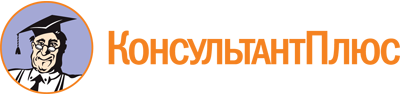 Постановление Правительства РФ от 13.09.2021 N 1547
(ред. от 30.11.2022)
"Об утверждении Правил подключения (технологического присоединения) газоиспользующего оборудования и объектов капитального строительства к сетям газораспределения и о признании утратившими силу некоторых актов Правительства Российской Федерации"Документ предоставлен КонсультантПлюс

www.consultant.ru

Дата сохранения: 10.03.2023
 Список изменяющих документов(в ред. Постановления Правительства РФ от 30.11.2022 N 2187)Список изменяющих документов(в ред. Постановления Правительства РФ от 30.11.2022 N 2187)Список изменяющих документов(в ред. Постановления Правительства РФ от 30.11.2022 N 2187)(наименование единого оператора газификации или регионального оператора газификации)Точка подключения (планируемая)Планируемый срок проектирования, строительства и ввода в эксплуатацию объекта капитального строительства, в том числе по этапам и очередям(месяц, год)Итоговая величина максимального часового расхода газа (мощности) газоиспользующего оборудования (подключаемого и ранее подключенного) (куб. метров в час)<4>Величина максимального расхода газа (мощности) подключаемого газоиспользующего оборудования(куб. метров в час)Величина максимального часового расхода газа (мощности) газоиспользующего оборудования, ранее подключенного в данной точке подключения(куб. метров в час)ЗаявительЗаявительЗаявитель(фамилия, имя, отчество)(фамилия, имя, отчество)(фамилия, имя, отчество)(контактный телефон)(контактный телефон)(контактный телефон)(должность)(подпись)"__" ____________ 20__ г."__" ____________ 20__ г."__" ____________ 20__ г.М.П.М.П.М.П.Список изменяющих документов(в ред. Постановления Правительства РФ от 30.11.2022 N 2187)__________________________________(место заключения договора)"__" ___________________ 20__ г.(дата заключения договора)ИсполнительИсполнительЗаявительЗаявительЗаявительЕдиный оператор газификации или региональный оператор газификацииЕдиный оператор газификации или региональный оператор газификации(наименование газораспределительной организации)(наименование газораспределительной организации)(для юридических лиц - полное наименование)(для юридических лиц - полное наименование)(для юридических лиц - полное наименование)(наименование единого оператора газификации или регионального оператора газификации)(наименование единого оператора газификации или регионального оператора газификации)(место нахождения, адрес организации)(место нахождения, адрес организации)(номер записи в Едином государственном реестре юридических лиц)(номер записи в Едином государственном реестре юридических лиц)(номер записи в Едином государственном реестре юридических лиц)(место нахождения, адрес организации)(место нахождения, адрес организации)ИНН/КППИНН/КППИНН/КППИНН/КППИНН/КППИНН/КППИНН/КППр/ср/ср/ск/ск/ск/с(должность, фамилия, имя, отчество лица, действующего от имени газораспределительной организации)(должность, фамилия, имя, отчество лица, действующего от имени газораспределительной организации)(должность, фамилия, имя, отчество лица, действующего от имени юридического лица)(должность, фамилия, имя, отчество лица, действующего от имени юридического лица)(должность, фамилия, имя, отчество лица, действующего от имени юридического лица)(должность, фамилия, имя, отчество лица, действующего от имени единого оператора газификации или регионального оператора газификации)(должность, фамилия, имя, отчество лица, действующего от имени единого оператора газификации или регионального оператора газификации)(место нахождения и адрес)(место нахождения и адрес)(место нахождения и адрес)(подпись)(подпись)(подпись)(подпись)(подпись)(подпись)(подпись)(для индивидуальных предпринимателей - полное наименование)(для индивидуальных предпринимателей - полное наименование)(для индивидуальных предпринимателей - полное наименование)(номер записи в Едином государственном реестре индивидуальных предпринимателей и дата ее внесения в реестр)(номер записи в Едином государственном реестре индивидуальных предпринимателей и дата ее внесения в реестр)(номер записи в Едином государственном реестре индивидуальных предпринимателей и дата ее внесения в реестр)ИННИНН(адрес проживания)(адрес проживания)(адрес проживания)(подпись)(подпись)(подпись)(фамилия, имя, отчество физического лица)(фамилия, имя, отчество физического лица)(фамилия, имя, отчество физического лица)(серия, номер и дата выдачи паспорта или иного документа, удостоверяющего личность в соответствии с законодательством Российской Федерации)(серия, номер и дата выдачи паспорта или иного документа, удостоверяющего личность в соответствии с законодательством Российской Федерации)(серия, номер и дата выдачи паспорта или иного документа, удостоверяющего личность в соответствии с законодательством Российской Федерации)(адрес проживания)(адрес проживания)(адрес проживания)(подпись)(подпись)(подпись)Список изменяющих документов(в ред. Постановления Правительства РФ от 30.11.2022 N 2187)Точка подключения (планируемая)Срок подключения (технологического присоединения) к сетям газораспределения (рабочих дней) с даты заключения договора о подключении (технологическом присоединении) объектов капитального строительства к сети газораспределенияИтоговая величина максимального часового расхода газа (мощности) газоиспользующего оборудования (подключаемого и ранее подключенного)(куб. метров в час) <*>Величина максимального расхода газа (мощности) подключаемого газоиспользующего оборудования(куб. метров в час)Величина максимального расхода газа (мощности) газоиспользующего оборудования, ранее присоединенного в данной точке подключения(куб. метров в час)Давление газа в точке подключения: максимальное (МПа); фактическое (расчетное)(МПа)Наименование существующей сети газораспределения, к которой осуществляется подключение (место нахождения сети газораспределения, диаметр, материал труб и тип защитного покрытия)Исполнитель(подпись)(должность, фамилия, имя, отчество исполнителя)ПРЕДВАРИТЕЛЬНЫЙ РАСЧЕТразмера платы за подключение (технологическое присоединение) газоиспользующего оборудования и объекта капитального строительства к сети газораспределения <*>(оформляется исполнителем)Подписи сторон(для договора с юридическим лицом, индивидуальным предпринимателем)ИсполнительЗаявитель(должность лица, действующего от имени газораспределительной организации)(должность лица, действующего от имени юридического лица)(фамилия, имя, отчество исполнителя)(фамилия, имя, отчество заявителя)(подпись)(подпись)Подписи сторон(для договора с физическим лицом)ИсполнительЗаявитель(должность лица, действующего от имени газораспределительной организации)(фамилия, имя, отчество исполнителя)(фамилия, имя, отчество заявителя)(подпись)(подпись)"__" _______ 20__ г.Порядковый номерНаименование, тип, марка оборудованияКоличество (штук)Максимальный часовой расход газа (мощность)Максимальный часовой расход газа (мощность)Порядковый номерНаименование, тип, марка оборудованияКоличество (штук)куб. метров в частыс. куб. метров в годПодписи сторон(для договора с юридическим лицом, индивидуальным предпринимателем)Подписи сторон(для договора с юридическим лицом, индивидуальным предпринимателем)Подписи сторон(для договора с юридическим лицом, индивидуальным предпринимателем)ИсполнительЗаявитель(должность лица, действующего от имени газораспределительной организации)(должность лица, действующего от имени юридического лица)(фамилия, имя, отчество исполнителя)(фамилия, имя, отчество заявителя)(подпись)(подпись)Подписи сторон(для договора с физическим лицом)Подписи сторон(для договора с физическим лицом)Подписи сторон(для договора с физическим лицом)ИсполнительЗаявитель(должность лица, действующего от имени газораспределительной организации)(фамилия, имя, отчество исполнителя)(фамилия, имя, отчество заявителя)(подпись)(подпись)"__" ______ 20__ г.Порядковый номерНаименование, тип, марка газоиспользующего оборудованияКоличество (штук)Максимальный расход газа (мощности)(куб. метров в час)Планируемый объем газопотребления(тыс. куб. метров в год)ИтогоКатегория объекта капитального строительстваI, II, III, индивидуальный проектНаименьшее расстояние, измеряемое по прямой линии от сети газораспределения, к которой осуществляется подключение, до подключаемого газоиспользующего оборудованиямПротяженность газопровода от сети газораспределения до точки подключениямСведения о газопроводе, к которому осуществляется подключениенаименование, материал, давление, тип прокладки, диаметрНа схеме указать:изображение объекта капитального строительства и сети газопотребления заявителя, подключенных к сети газораспределения исполнителя;границу имущественной принадлежности сторон;границу эксплуатационной ответственности сторон;границу земельного участка заявителя;длину, диаметр и материал труб;характеристику и место установки средств измерений учета газа;размещение пункта редуцирования (при наличии)Характеристика газопроводовГазопроводыГазопроводыХарактеристика газопроводовсеть газораспределениясеть газопотребленияРабочее давлениеСпособ прокладкиДиаметр, ммМатериал трубТехнологическое устройствоПодписи сторон(для договора с юридическим лицом, индивидуальным предпринимателем)Подписи сторон(для договора с юридическим лицом, индивидуальным предпринимателем)Подписи сторон(для договора с юридическим лицом, индивидуальным предпринимателем)ИсполнительЗаявитель(должность лица, действующего от имени газораспределительной организации)(должность лица, действующего от имени юридического лица)(фамилия, имя, отчество исполнителя)(фамилия, имя, отчество заявителя)(подпись)(подпись)Подписи сторон(для договора с физическим лицом)Подписи сторон(для договора с физическим лицом)Подписи сторон(для договора с физическим лицом)ИсполнительЗаявитель(должность лица, действующего от имени газораспределительной организации)(фамилия, имя, отчество исполнителя)(фамилия, имя, отчество заявителя)(подпись)(подпись)Заявитель___________________________/(должность, фамилия, имя, отчество представителя заявителя)подпись"__" __________________ 20__ г.М.П.(контактный телефон)__________________________________(место заключения договора)"__" ___________________ 20__ г.(дата заключения договора)ИсполнительЗаявитель(наименование газораспределительной организации)(для юридических лиц - полное наименование)(место нахождения, адрес организации)(номер записи в Едином государственном реестре юридических лиц)ИНН/КПП _________________________р/с _______________________________к/с _______________________________ИНН/КПП ________________________р/с ______________________________к/с ______________________________(должность, фамилия, имя, отчество лица, действующего от имени газораспределительной организации)(должность, фамилия, имя, отчество лица, действующего от имени юридического лица)(должность, фамилия, имя, отчество лица, действующего от имени газораспределительной организации)(должность, фамилия, имя, отчество лица, действующего от имени газораспределительной организации)(место нахождения и адрес)(должность, фамилия, имя, отчество лица, действующего от имени газораспределительной организации)(подпись)(подпись)(подпись)(подпись)(для индивидуальных предпринимателей - полное наименование)(подпись)(подпись)(номер записи в Едином государственном реестре индивидуальных предпринимателей и дата ее внесения в реестр)(подпись)(подпись)ИНН _____________________________(подпись)(подпись)(адрес проживания)(подпись)(подпись)(подпись)Исполнитель(подпись)(должность, фамилия, имя, отчество лица, действующего от имени газораспределительной организации (исполнителя)(должность, фамилия, имя, отчество лица, действующего от имени газораспределительной организации (исполнителя)(должность, фамилия, имя, отчество лица, действующего от имени газораспределительной организации (исполнителя)Список изменяющих документов(в ред. Постановления Правительства РФ от 30.11.2022 N 2187)(наименование единого оператора газификации или регионального оператора газификации)Точка подключения (планируемая)Планируемый срок проектирования, строительства и ввода в эксплуатацию объекта капитального строительства, в том числе по этапам и очередям (месяц, год)Итоговая величина максимального часового расхода газа (мощности) газоиспользующего оборудования (подключаемого и ранее подключенного) (куб. метров в час) <2>Величина максимального расхода газа (мощности) подключаемого газоиспользующего оборудования (куб. метров в час)Величина максимального часового расхода газа (мощности) газоиспользующего оборудования, ранее подключенного в точке подключения (куб. метров в час)Заявитель(подпись)(фамилия, имя, отчество (при наличии) заявителя физического лица, лица, действующего от имени заявителя - юридического лица, полное и сокращенное (при наличии) наименование, организационно-правовая форма заявителя - юридического лица)Список изменяющих документов(в ред. Постановления Правительства РФ от 30.11.2022 N 2187)__________________________________(место заключения договора)"__" ___________________ 20__ г.(дата заключения договора)ИсполнительИсполнительЗаявительЕдиный оператор газификации или региональный оператор газификацииЕдиный оператор газификации или региональный оператор газификации(наименование газораспределительной организации)(наименование газораспределительной организации)(фамилия, имя, отчество физического лица)(наименование единого оператора газификации или регионального оператора газификации)(наименование единого оператора газификации или регионального оператора газификации)(место нахождения, адрес организации)(место нахождения, адрес организации)(серия, номер и дата выдачи паспорта или иного документа, удостоверяющего личность в соответствии с законодательством Российской Федерации)(место нахождения, адрес организации)(место нахождения, адрес организации)(адрес проживания)(подпись)ИНН/КППИНН/КППИНН/КППИНН/КППр/ср/ск/ск/с(должность, фамилия, имя, отчество лица, действующего от имени газораспределительной организации)(должность, фамилия, имя, отчество лица, действующего от имени газораспределительной организации)(должность, фамилия, имя, отчество лица, действующего от имени единого оператора газификации или регионального оператора газификации)(должность, фамилия, имя, отчество лица, действующего от имени единого оператора газификации или регионального оператора газификации)(подпись)(подпись)(подпись)(подпись)Точка подключения (планируемая)Срок подключения (технологического присоединения) к сетям газораспределения (рабочих дней) с даты заключения договора о подключении (технологическом присоединении) объектов капитального строительства к сети газораспределенияВеличина максимального расхода газа (мощности) подключаемого газоиспользующего оборудования (куб. метров в час)Давление газа в точке подключения: максимальное (МПа); фактическое (расчетное) (МПа)Наименование существующей сети газораспределения, к которой осуществляется подключение (место нахождения сети газораспределения, диаметр, материал труб и тип защитного покрытия)Исполнитель(подпись)(должность, фамилия, имя, отчество исполнителя)Список изменяющих документов(введено Постановлением Правительства РФ от 30.11.2022 N 2187)(наименование единого оператора газификации или регионального оператора газификации)Точка подключения (планируемая)Планируемый срок проектирования, строительства и ввода в эксплуатацию котельной, в том числе по этапам и очередям (месяц, год)Итоговая величина максимального часового расхода газа (мощности) газоиспользующего оборудования (подключаемого и ранее подключенного) (куб. метров в час) <1>Величина максимального расхода газа (мощности) подключаемого газоиспользующего оборудования (куб. метров в час)Величина максимального часового расхода газа (мощности) газоиспользующего оборудования, ранее подключенного в точке подключения (куб. метров в час)ЗаявительЗаявитель(должность, фамилия, имя, отчество(при наличии) лица, действующего от имени заявителя)(должность, фамилия, имя, отчество(при наличии) лица, действующего от имени заявителя)(контактный телефон)(контактный телефон)(подпись)"__" _______________________ 20__ г.М.П."__" _______________________ 20__ г.М.П.Список изменяющих документов(введено Постановлением Правительства РФ от 30.11.2022 N 2187)"__" ____________________ 20__ г.(место заключения договора)(дата заключения договора)ИсполнительИсполнительЗаявительЗаявительЕдиный оператор газификации или региональный оператор газификацииЕдиный оператор газификации или региональный оператор газификации(наименование газораспределительной организации)(наименование газораспределительной организации)(полное наименование юридического лица)(полное наименование юридического лица)(наименование единого оператора газификации или регионального оператора газификации)(наименование единого оператора газификации или регионального оператора газификации)(место нахождения, адрес организации)(место нахождения, адрес организации)(номер записи в Едином государственном реестре юридических лиц)(номер записи в Едином государственном реестре юридических лиц)(место нахождения, адрес организации)(место нахождения, адрес организации)ИНН/КППИНН/КППИНН/КППИНН/КППИНН/КППИНН/КППр/ср/ср/ск/ск/ск/с(должность, фамилия, имя, отчество лица, действующего от имени газораспределительной организации)(должность, фамилия, имя, отчество лица, действующего от имени газораспределительной организации)(должность, фамилия, имя, отчество лица, действующего от имени юридического лица)(должность, фамилия, имя, отчество лица, действующего от имени юридического лица)(должность, фамилия, имя, отчество лица, действующего от имени единого оператора газификации или регионального оператора газификации)(должность, фамилия, имя, отчество лица, действующего от имени единого оператора газификации или регионального оператора газификации)(место нахождения и адрес)(место нахождения и адрес)(подпись)(подпись)(подпись)(подпись)(подпись)(подпись)Точка подключения (планируемая)Срок подключения (технологического присоединения) к сетям газораспределения (рабочих дней) с даты заключения договора о подключении (технологическом присоединении) газоиспользующего оборудования к сети газораспределения в рамках догазификации котельныхИтоговая величина максимального часового расхода газа (мощности) газоиспользующего оборудования (подключаемого и ранее подключенного) (куб. метров в час) <*>Величина максимального расхода газа (мощности) подключаемого газоиспользующего оборудования (куб. метров в час)Величина максимального расхода газа (мощности) газоиспользующего оборудования, ранее присоединенного в точке подключения (куб. метров в час)Давление газа в точке подключения: максимальное (МПа); фактическое (расчетное) (МПа)Наименование существующей сети газораспределения, к которой осуществляется подключение (место нахождения сети газораспределения, диаметр, материал труб и тип защитного покрытия)Исполнитель(подпись)(должность, фамилия, имя, отчество исполнителя)